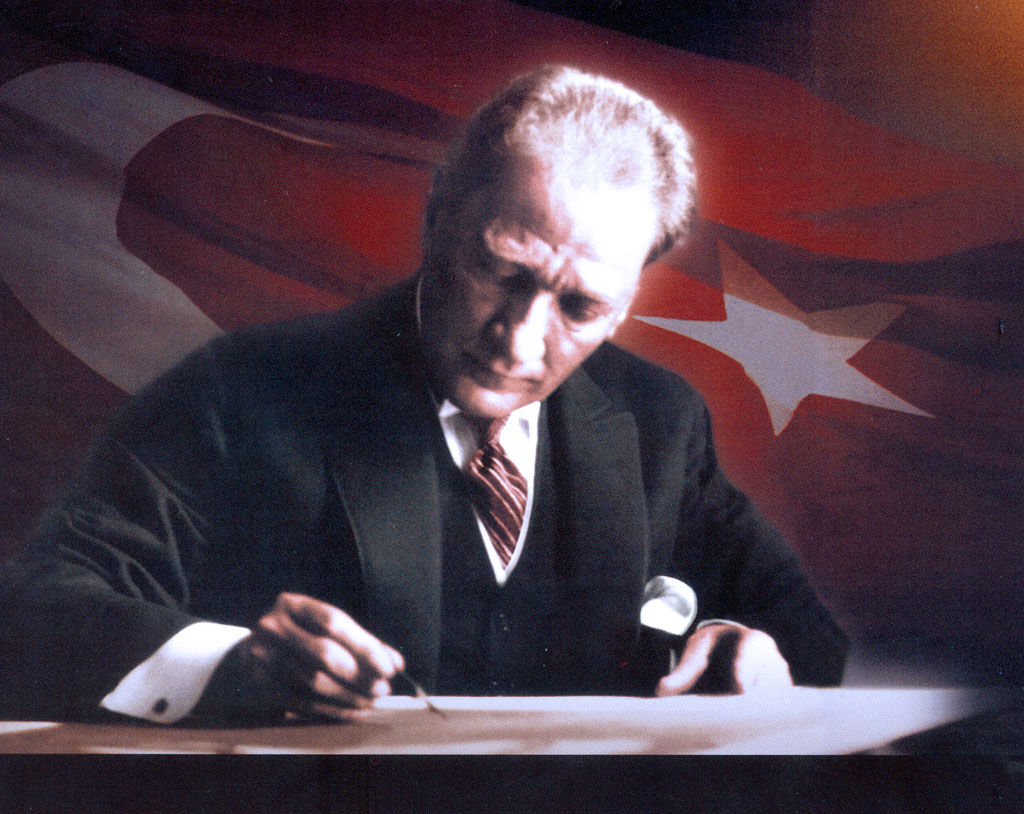 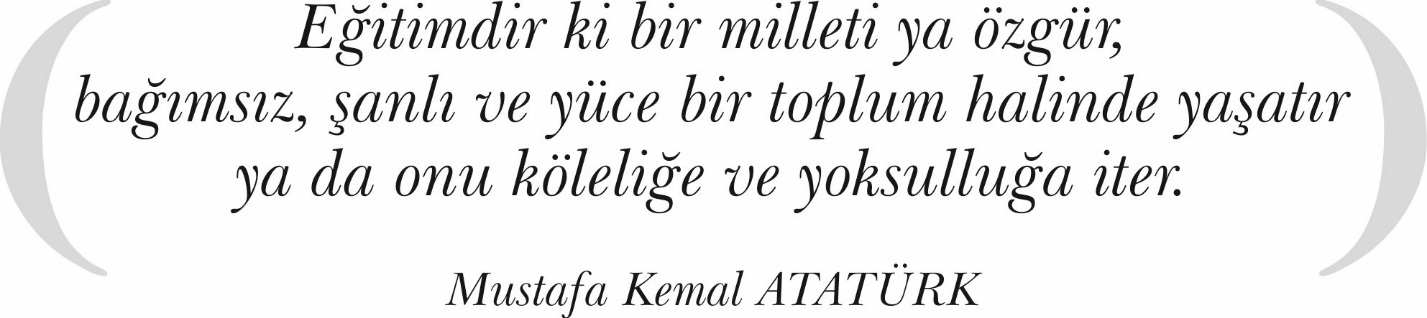 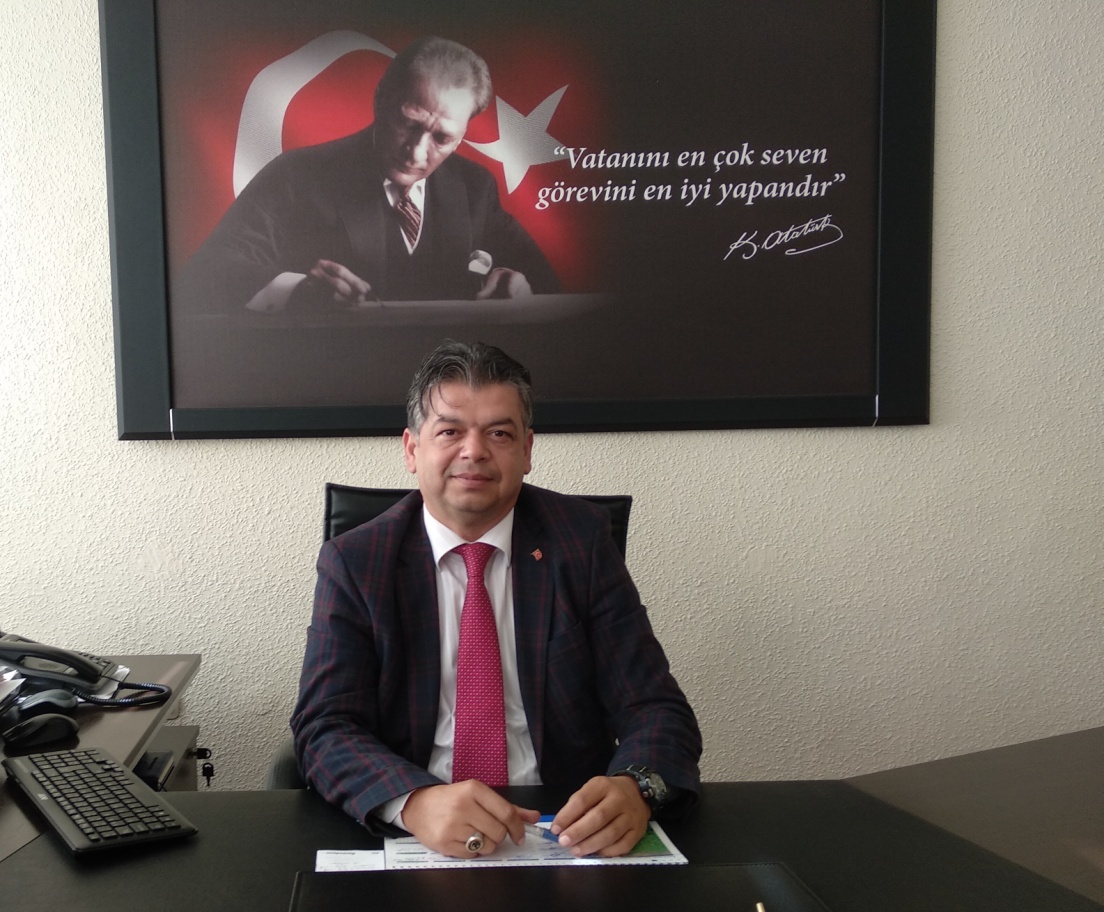         Bilimin ve buna bağlı olarak her alanda teknolojinin baş döndürücü bir hızla geliştiği dünyamızda statik, değerlendirme ve yeniliklere kapalı günübirlik gelişmelere bağlı olarak çözüm üretme biçiminin hâkim olduğu bir yönetim anlayışının kabul edilebilirliği mümkün değildir. Dünyamız ve ülkemizde yaşanan hızlı değişmeler; özel sektör yönetimi anlayışını müşteri memnuniyeti‟ odaklı olarak yeniden yapılandırırken, kamu yönetiminin de bu anlayışın dışında kalamayacağı bir gerçektir. Kamu yönetiminde farklı bir yönetim anlayışına geçiş mantığını ortaya koyan Kamu Mali Yönetim ve Kontrol Kanunu ve buna bağlı olarak ortaya çıkan Stratejik Planlama kavramının hedefi; kamu kurumlarının varlığının en üst düzeyde verimli bir şekilde sürdürülmesini sağlarken, etkin, şeffaf, hesap verilebilirlik, süreç planlaması ve değerlendirme kriterlerine sahip, yeniliklere ve değişime açık olması ve maksimum başarıya ulaşmada sıfır hataya doğru odaklanmasıdır. Yönetimin stratejik planlaması; mevcut durum analizleri ile tespitlerin doğru yapılması, verileri hedeflenen sonuca ulaşmada değerlendirirken zaman ve süreç planlamasının tespiti, uygulanacak faaliyet ve projeler ile metot ve tekniklerin geçerlilik ve kabul edilebilirliği, katılım ve sorumlulukların paylaşımı noktalarında büyük önem arz etmektedir. Bu yönetim anlayışı içerisinde sunulan hizmetlerin kalitesinin artırılması, hizmet standartlarının her alanda doğru tespit edilerek uygulanması ve ortaya çıkan durumlara göre yeniden yapılandırmaya müsait olması, yapılan planlama kadar geçerliliğini de ortaya koymaktadır. Sultanhisar’ımızın Eğitimdeki gelecek beş yılını planlarken mevcut potansiyellerini en üst seviyede harekete geçirerek eğitimin hizmetine sunmayı, dezavantaj oluşturabilecek durumları ise en asgari seviyede tutmayı ve mümkün olduğunca avantaja çevirmeyi hedeflemekteyiz. Sultanhisar İlçe Millî Eğitim Müdürü olarak ilçe stratejik planının hazırlanmasında görev alarak katkı sağlayan herkese teşekkür ediyor, ilçemiz için hayırlı olmasını diliyorum.                                                                                                              Erdinç GÜNER İlçe Milli Eğitim Müdürü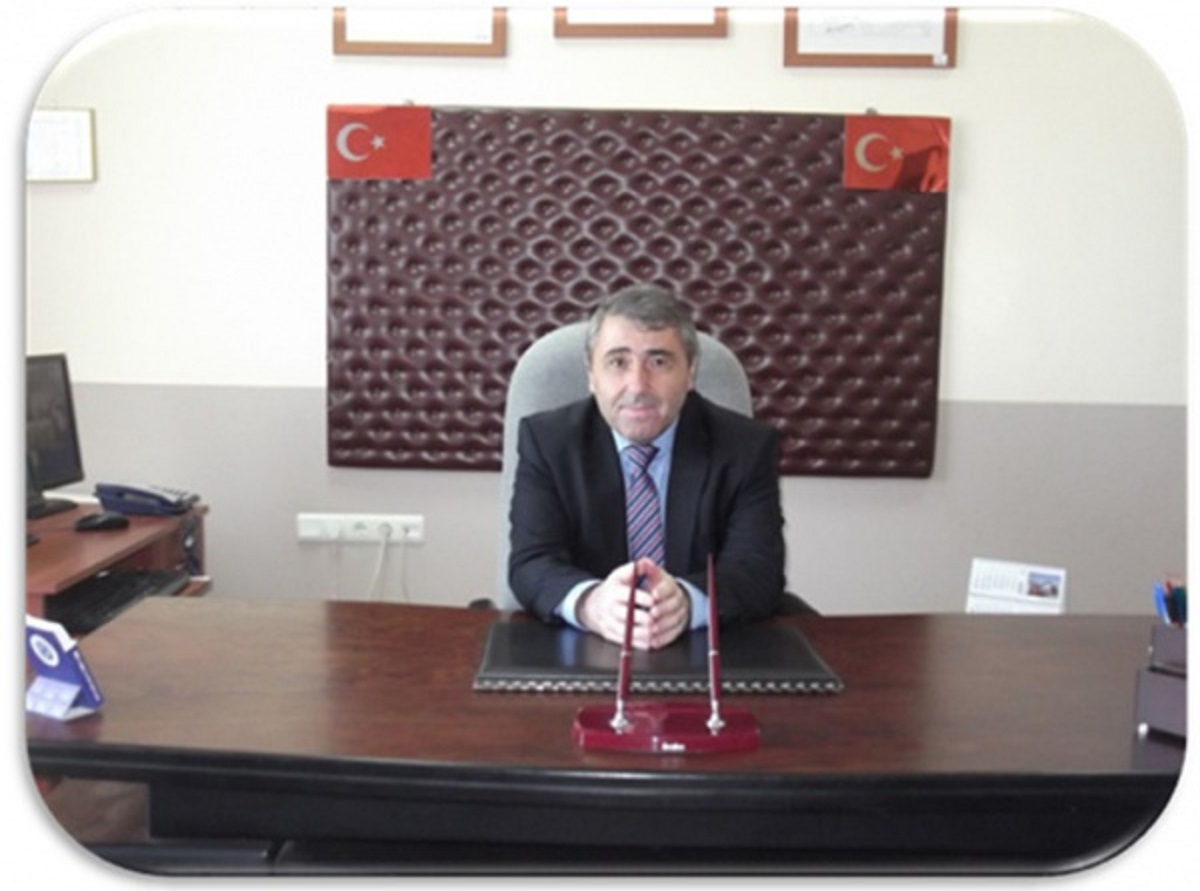                 Günümüz dünyasında her şey baş döndüren bir hızla değişiyor.               Şüphesiz ki eğitim anlayışlarında da büyük değişiklikler yaşanıyor.              Çocuklarımızın geleceğini, bizlerin yarınlarını aydınlatmanın yolu eğitimden geçiyor. Büyük Atatürk’ün hedef gösterdiği çağdaş uygarlıklar seviyesine çıkmak, yine O’nun Cumhuriyeti emanet ettiği gençleri, teknolojinin bütün nimetlerinden yararlandırarak, kendilerini en iyi hissettikleri alanda gelişmelerine olanak sağlayarak gerçekleştiriliyor."Bilgi Çağı", "Bilgi Devrimi", "Bilgi Toplumu" dünyasında yaşanan akıl almaz hızdaki bu değişimler artık önceden tahmin edilemez ve öngörülemez olmuşlardır. Yapılacak şey bu değişime ayak uydurmak yerine, değişime neden olmak olarak açıklanabilir. Geleceğin, değişim rüzgârları karşısında direnenlerin değil, ona yelken açanların olacağı unutulmamalıdır. Yaygın bir deyim ile değişmeyen tek şey değişimdir. Bilgi toplumlarında eğitimin görevi toplumu yeniden üretmek değil “yeni toplum” üretmektir. İnsanı yönetmek değil, insanlarla yönetmektir. Eğitim paydaşlarımıza kendi güçlerini fark ettirmek amacımızdır. Başka bir deyişle; birimiz olmasaydı şu anda çok farklı bir gün yaşanacaktı, anlayışı ile değerli olduklarını hissettirmek, “önce insan” anlayışını kazandırmaktır.	İçinde yaşadığımız çağ artık üretim çağı değil, bilgi çağıdır. Bilgi en önemli sermayedir.	Evet, yola buradan çıktık. Değişim ve bilgi yanımızda…	Atatürk’ün “Türk milletinin istidadı ve kesin kararı, medeniyet yolunda durmadan, yılmadan ilerlemektir. Medeniyet yolunda başarı, yenileşmeye bağlıdır.” Sözünü rehber edindi		Tabii ki durmadan, yılmadan ilerlemeye devam edeceğiz. Bu yolda yanımda olan, yardımcı olan tüm ekip arkadaşlarıma teşekkür ediyorum. Saygılarımla…NEVZAT YAMANER									        Okul MüdürüİÇİNDEKİLERTABLOLARTablo 1:Mevzuat Analizi	12Tablo 2: Üst Politika Belgeleri Analizi	13Tablo 3: Faaliyet Alanı -Ürün/Hizmet Listesi	13Tablo 4:Paydaşların Önceliklendirilmesi	15Tablo 5: Paydaş-Ürün/Hizmet Matrisi	16Tablo 6: Paydaş Görüşlerinin Alınmasına İlişkin Çalışmalar	17Tablo 7:Okul Yönetici Sayısı	18Tablo 8:Öğretmen Öğrenci Derslik Sayıları	18Tablo 9:Branş Bazında Öğretmen Norm İhtiyaç Sayıları	18Tablo 10: Yardımcı Personel / Destek Personeli  Sayısı	18  Tablo 11: Okul Binasının Fiziki Durumu	19Tablo 12: Teknoloji / Bilişim Altyapısı	19Tablo 13: Tahmini Kaynaklar	20Tablo 12: GZFT Listesi	20Tablo 13: Tespitler ve İhtiyaçlar	21Tablo 14: Stratejik Amaçlar ve Hedefler	23Tablo 15: Tahmini Maliyetler	39Tablo 16: Stratejik Plan Geliştirme Kurulu	40Tablo 17:Stratejik Plan Hazırlama Ekibi	40ŞEKİLLERŞekil 1: Atça Fahriye Dilerek İlkokulu Müdürlüğü 2019-2023 Stratejik Plan Hazırlama Modeli……………………………………………………………………………………………………………………..………..9Şekil 2: Teşkilat Şeması	17Şekil 3: İzleme ve Değerlendirme Süreci	39TANIMLAREylem Planı: İdarenin stratejik planının uygulanmasına yönelik faaliyetleri, bu faaliyetlerden sorumlu ve ilgili birimler ile bu faaliyetlerin başlangıç ve bitiş tarihlerini içeren plandır.Faaliyet: Belirli bir amaca ve hedefe yönelen, başlı başına bir bütünlük oluşturan, yönetilebilir ve maliyetlendirilebilir üretim veya hizmetlerdir.Hazırlık Programı: Stratejik plan hazırlık sürecinin aşamalarını, bu aşamalarda gerçekleştirilecek faaliyetleri, bu aşama ve faaliyetlerin tamamlanacağı tarihleri gösteren zaman çizelgesini, bu faaliyetlerden sorumlu birim ve kişiler ile stratejik planlama ekibi üyelerinin isimlerini içeren ve stratejik planlama ekibi tarafından oluşturulan programdır.Hedef Kartı: Amaç ve hedef ifadeleri ile performans göstergelerini, gösterge değerlerini, göstergelerin hedefe etkisini, sorumlu ve işbirliği yapılacak birimleri, riskleri, stratejileri, maliyetleri, tespitler ve ihtiyaçları içeren karttır.Performans Göstergesi: Stratejik planda hedeflerin ölçülebilirliğini miktar ve zaman boyutuyla ifade eden araçlardır.Stratejik Plan Değerlendirme Raporu: İzleme tabloları ile değerlendirme sorularının cevaplarını içeren ve her yıl Şubat ayının sonuna kadar hazırlanan rapordur.Stratejik Plan Genelgesi: Stratejik plan hazırlık çalışmalarını başlatan, Strateji Geliştirme Kurulu üyelerinin isimlerini içeren ve bakanlıklar ile bakanlıklara bağlı, ilgili ve ilişkili kuruluşlarda Bakan, diğer kamu idareleri ve mahalli idarelerde üst yönetici tarafından yayımlanan genelgedir.Üst Politika Belgeleri: Kalkınma planı, hükümet programı, orta vadeli program, orta vadeli mali plan ve yıllık program ile idareyi ilgilendiren ulusal, bölgesel ve sektörel strateji belgeleridir.Milli Eğitim Bakanlığının yayınladığı 18 Eylül 2018 tarihli ve 2018/16 sayılı Genelge ile 2019-2023 Stratejik Plan Hazırlık Çalışmaları, tüm İl Milli Eğitim Müdürlüklerine duyurulmuştur. Ardından MEB 2019-2023 Stratejik Plan Hazırlık Programı yayımlanmıştır. Buna göre Aydın İl Milli Eğitim Müdürlüğü, 2019-2023 Stratejik Plan çalışmalarını ivedilikle başlatmıştır. Stratejik Plan Hazırlık Programında sunulan takvime uygun olarak il, ilçe, okul stratejik plan çalışmaları takvimi oluşturulmuştur. Çalışmalar, hazırlık programında belirtilen “Hazırlık, Durum Analizi, Geleceğe Bakış” bölümlerinden oluşacak şekilde kurgulanmıştır. Çalışmalar, 26 Şubat 2018 tarihinde yayımlanan Kamu İdarelerinde Stratejik Planlamaya İlişkin Usul ve Esaslar Hakkındaki Yönetmelik ve aynı tarihli Kamu İdarelerin İçin Stratejik Plan Hazırlama Kılavuzunda belirtilen usul ve esaslar temel alınarak yürütülmüştür. Çalışma takviminde belirlendiği üzere il, ilçe ve okul Strateji Geliştirme Kurulları ve Stratejik Plan Hazırlama Ekipleri oluşturulmuştur. Ekim ayı içerisinde bilgilendirme toplantısı yapılmıştır.Okul Stratejik Planlama Ekibi tarafından bir dizi toplantılar gerçekleştirilerek “Uygulanmakta Olan Stratejik Planın Değerlendirilmesi, Mevzuat Analizi, Üst Politika Belgeleri Analizi ve Paydaş Analizi” gerçekleştirilmiştir. Paydaş Analizi çalışmalarını müteakiben “Kurum İçi Analiz, GZFT Analizi” çalışmaları yapılmıştır. Tespit ve ihtiyaçların belirlenmesinde “Uygulanmakta Olan Stratejik Planın Değerlendirilmesi, Mevzuat Analizi, Üst Politika Belgeleri Analizi, Faaliyet ve Ürünler, Paydaş Analizi, Kurum İçi Analiz ve GZFT Analizi” birlikte değerlendirilmiştir. İhtiyaçların belirlenmesi ile birlikte Stratejik Plan hazırlanmasının en önemli aşamalarından biri olan  “Durum Analizi” çalışmaları tamamlanmıştır. “Durum Analizi” çalışmasından elde edilen sonuçlarla “Geleceğe Bakış” bölümünün hazırlanmasına geçilmiş, bu bölümde “Misyonumuz, Vizyonumuz ve Temel Değerlerimiz” dışında Müdürlüğümüzün 2019-2023 dönemini kapsayan 5 yıllık süreçte amaçları, hedefleri, performans göstergeleri ve stratejilerine yer verilmiştir. Hedeflerimizi gerçekleştirebilmek için her bir hedefe mahsus olmak üzere 5 yıllık dönem için tahmini maliyet belirlenmiştir. Stratejik Planımızda son olarak stratejik plan döneminin izleme ve değerlendirme faaliyetlerine, bu faaliyetlerin hangi dönemlerde yapılacağına yer verilmiştir. Atça Fahriye Dilerek İlkokulu Müdürlüğü 2019-2023 Stratejik Planı, Kasım 2018’de İlçe Milli Eğitim Bakanlığı Strateji Geliştirme Başkanlığının incelemesinden sonra gerekli düzenlemeler yapılarak Aydın İl Milli Eğitim Müdürlüğünün onayına sunulmuştur. Atça Fahriye Dilerek İlkokulu Müdürlüğü 2019-2023 Stratejik Planı, Müdürlüğümüzün resmi internet sitesinde yayımlanarak tüm paydaşlarımızla paylaşılmıştır.	18 Eylül 2018 tarihli ve 2018/16 sayılı Genelgenin yayımlanmasının hemen ardından Müdürlüğümüz Strateji Geliştirme Kurulu ve Stratejik Plan Hazırlama Ekibi kurulmuştur. İl, ilçe ve okul stratejik planlarının hazırlanması çalışmalarını kapsayan “il, ilçe, okul çalışma takvimi” doğrultusunda Atça Fahriye Dilerek İlkokulu Müdürümüz ilçede yapılan ‘’Stratejik Plan Hazırlama’’ bilgilendirme  toplantısına katılarak edindiği bilgilerle, kurumumuzdaki müdür yardımcısı ve öğretmenleri bilgilendirerek sürecin hassasiyeti konusunda değerlendirmelerde bulunmuştur. Müdürlüğümüz bünyesinde Stratejik Plan Hazırlama Ekibinde, konu ile ilgili deneyimli kişiler diğer personellere gerekli bilgilendirme yapmıştır. Okul müdürümüz başkanlığında Okul Strateji Geliştirme Kuruluna ve Okul Stratejik Plan Hazırlama Ekibine eğitim faaliyetleri düzenlenmiştir. Okul Müdürümüz tarafından tüm birimlere faaliyet alanlarına uygun olarak görev paylaşımı yapılmıştır. Eğitimler, Stratejik Plan Okul Koordinatörü tarafından gerçekleştirilmiştir. 	Müdürlüğümüzün 2019-2023 Stratejik Planı hazırlık çalışmaları kapsamında MEB Stratejik Plan Hazırlama Programına uygun olarak Okul Müdürü başkanlığında, 1 müdür yardımcısı ve 2 öğretmen ve 1 Okul Aile Birliği Üyesinin  katılımıyla Strateji Geliştirme Kurulu oluşturulmuştur.	Müdürlüğümüzün 2019-2023 Stratejik Planı hazırlık çalışmaları kapsamında MEB Stratejik Plan Hazırlama Programına uygun olarak Okulumuzda bir müdür yardımcısı    olduğundan bir öğretmen başkanlığında , 5 öğretmen ve 2 öğrenci velisinin  katılımıyla Stratejik Plan Hazırlama Ekibi oluşturulmuştur. Ekip içerisinde yetenek, ilgi ve bilgi birikimi göz ününde bulundurularak görev paylaşımı yapılmıştır. Ekip üyelerinin stratejik plan hazırlama sürecinde yer değiştirmemesi için gereken tedbirler alınmıştır. Şekil 1. Atça Fahriye Dilerek İlkokulu Müdürlüğü 2019-2023 Stratejik Plan Hazırlama Modeli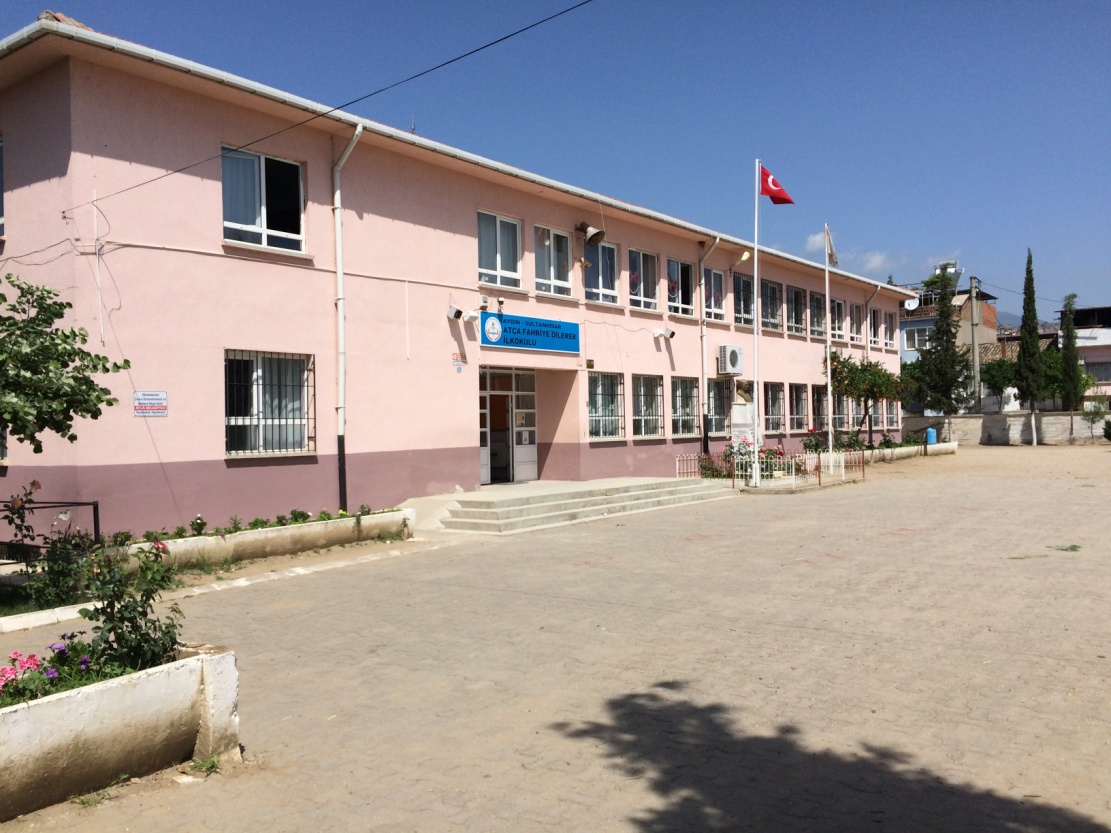 Okulumuz Sultanhisar İlçesinin Atça Mahallesinde ve mahallenin batısında bulunmaktadır. Okul yapılmadan önce arsa, kömür satış deposu ve karo taşı imal yeri olarak kullanılmaktaydı.
            Okulumuzun inşaatına 31.07.1990 tarihinde belediye – vatandaş işbirliğiyle başlanmış olup 1992 yılında 1. katı tamamlanarak Milli Eğitim Bakanlığına devredilmiştir. 1993-1994 Eğitim Öğretim yılında Barbaros Hayrettin Paşa İlkokulu adıyla bir kat olarak öğrencisiz hizmete başlamıştır. 1994/1995 Eğitim ve öğretim yılında ilkokul seviyesinde hizmet vermiş. Adı da “Fahriye Dilerek İlkokulu” olarak değiştirilmiştir ve 1995 yılında 2. kat bitirilmiştir.
 	1995/1996 eğitim ve öğretim yılında çıkan yasa ile de adı“Atça Fahriye Dilerek İlköğretim Okulu” olarak değiştirilmiş ve anasınıfı, ilköğretim okulu 1.ve 2. kademenin 6. sınıfı olarak hizmetini sürdürmüştür.
            1996/1997 eğitim ve öğretim yılından itibaren anasınıfı, ilköğretim okulu 1.ve 2. kademenin 6, 7, 8 sınıfları olarak hizmetini sürdürmüştür.Atça da 4. bir okulun yapımı gündeme gelmiş. Bu okulun yapımı için 1976 yılında Şükrü DEMİRAYAK- Fahriye DİLEREK adına 150 000 TL.bağışta bulunduğu zaman okula Fahriye DİLEREK adının verilmesini istemiş. Bu istek ATÇA Belediye Meclisi’nin 21.10.1977 tarih ve 44 sayılı kararı ile uygun görülmüş. Aynı kişi 1981 yılında da 150 000 TL. bağışta bulunmuştur. Okul 1993 yılında Barbaros Hayrettin Paşa ilköğretim Okulu adı altında hizmete girdiği zaman bağışta bulunan bu kişi itirazda bulunmuş. Bu itirazın neticesi olarak okulumuzun adı ATÇA FAHRİYE DİLEREK İLKÖĞRETİM OKULU olarak değiştirilmiştir.                      Okulumuz 2013-2014 eğitim-öğretim yılında 4+4+4 eğitim sistemine geçiş ile dönüştürülerek FAHRİYE DİLEREK İLKOKULU olarak adı değiştirilmiştir.Anasınıfı,1. , 2. , 3.  ve 4. sınıflar olarak hizmete devam etmektedir. 	  Yukarıda adı geçen Şükrü DEMİRAYAK okulumuza adı verilen Fahriye DİLEREK hanımefendinin damadıdır. Şükrü DEMiRAYAK İzmir’de ikamet etmektedir.    Atça Fahriye Dilerek İlkokulu Müdürlüğünün 2015-2019 Stratejik Planı; “Eğitim Öğretime Erişimin Artırılması, Eğitim Öğretimde Kalitenin Artırılması ve Kurumsal Kapasitenin Geliştirilmesi” temalarını içermektedir. Birinci temada 1 amaç, ikinci temada 3 amaç, üçüncü temada ise 1 amaç, dördüncü temada 2 amaç olarak belirlenmiştir. 1. Amaca yönelik 1 hedef, 2.amaca yönelik 2 hedef  , 3. Amaca yönelik  1 hedef , dördüncü amaca yönelik 1 hedef, 5. Amaca yönelik 1 hedef, 6. Amaca yönelik 1 hedef, 7. Amaca yönelik 2   hedef olmak üzere toplam 4 tem, 7 amaç ve  9  hedef  belirlenmiştir.   Planda yer alan hedefleri gerçekleştirmek için belirlenen tedbir ve stratejilerin tamamına yakını uygulanmıştır. Plan, dönemi tamamlanmamış olmasına rağmen performans göstergelerinin büyük çoğunluğunda, plan döneminin son performans yılı 2019 hedefine ulaşılmıştır. 2015-2019 Stratejik Planı gerçekleşme durumu ölçülebilen hedeflere bakıldığında Eğitimde kaliteyi artırmak, Kitap Okuma Alışkanlığı Kazandırmak, Fiziki İyileştirmelerin Yapılarak Gerekli Bakım ve Onarımların Yapılması, Okulun iç ve dış Güvenliğinin Sağlanması, Okul Öncesi Eğitimin Yaygınlaştırılması, Okul Bahçesini Güzelleştirme ve Ağaçlandırma hedeflerine büyük oranda ulaşıldığı ;Tüm sınıflara teknolojik malzeme ile donatma hedefine yönelik iyileştirmeler yapılmasına rağmen, Anasınıfı Şube Sayısını 2 ‘ye çıkarmak, Okul Bahçesine Uygun Oyuncaklar Kurma hedeflerine ulaşılamamıştır.2019-2023 Stratejik Planımızdaki hedefler önceki plan dönemine benzer olarak paydaşlarımızın beklentileri, kurumumuzun faaliyet alanları, ihtiyaçlar ve gelişim alanları ile MEB politikaları birlikte analiz edilerek belirlenmiştir. Bu analiz sonucunda belirlediğimiz hedeflerle, önceki plan dönemindeki hedefler benzerlik göstermektedir. fakat gerek paydaşlarımızın beklentilerinin üst düzeyde olması, gerek beklentilerin çeşitliliği ve sayısı, gerekse içinde bulunduğumuz dönemin hassasiyetine binaen Müdürlüğümüz 2019-2023 döneminde vizyonunu geniş bir bakış açısıyla belirlemiştir. Bu nedenle her ne kadar benzer nitelikte hedefler belirlenmiş olsa da çeşitlilik ve sayı itibariyle 2019-2023 Stratejik Plan dönemi hedefleri, önceki plan dönemi hedeflerinden farklılık arz etmektedir. Bu durum, Müdürlüğümüz tarafından“Aydın’ın Türkiye’deki Önemi” ve “Türkiye’nin Uluslararası Konjonktürdeki Önemi” farkındalığı sonucunda ortaya çıkmış bir zaruriyet olarak kabul edilmektedir. Tablo 1: Mevzuat AnaliziTablo 2: Üst Politika Belgeleri AnaliziTablo 3: Faaliyet Alanı - Ürün/Hizmet ListesiKurumumuzun faaliyet alanları dikkate alınarak, kurumumuzun faaliyetlerinden yararlanan, faaliyetlerden doğrudan/dolaylı ve olumlu/olumsuz etkilenen veya kurumumuzun faaliyetlerini etkileyen paydaşların (kişi, grup veya kurumlara) tespiti için bir dizi toplantı düzenlenmiştir. Bu toplantılarda Stratejik Plan Hazırlama Ekibi “beyin fırtınası, tartışma, örnek” olay yöntemlerini kullanarak öncelikle paydaşlar, ardından bu paydaşların türü (iç paydaş/dış paydaş) belirlemiştir.Paydaşların TespitiPaydaşların ÖnceliklendirilmesiStratejik Plan Hazırlama Ekibi, paydaşların ve paydaş türlerinin belirlenmesinin ardından paydaşların önem derecesi, etki derecesi ve önceliğini tespit etmiştir. Paydaşların önceliklendirilmesi, etki ve önemlerinin tespit edilmesinde Kamu İdareleri İçin Stratejik Plan Hazırlama Kılavuzunda (26 Şubat 2018) belirtilen Paydaş Etki/Önem Matrisi tablosundan (Tablo 7) yararlanılmıştır.Tablo 4: Paydaşların ÖnceliklendirilmesiPaydaşların DeğerlendirilmesiPaydaş Analizi kapsamında Stratejik Plan Hazırlama Ekibi; Müdürlüğümüzün sunduğu ürün/hizmetlerinin hangi paydaşlarla ilgili olduğu, paydaşların ürün/hizmetlere ne şekilde etki ettiği ve paydaş beklentilerinin neler olduğu gibi durumları değerlendirerek Paydaş Ürün/Hizmet Matrisi hazırlamıştır. Tablo 5: Paydaş - Ürün/Hizmet MatrisiPaydaş Görüşlerinin Alınması ve DeğerlendirilmesiPaydaş Analizi kapsamında, paydaş görüşlerinin alınması çalışmalarında farklı yöntemler izlenmiştir. Atça Fahriye Dilerek İlkokulu Müdürlüğü Strateji Geliştirme Kurulu ve Stratejik Plan Hazırlama Ekibi üyeleri ile yüz yüze görüşme, toplantı ve eğitim faaliyetleri gerçekleştirmiştir. Öğrenci, öğretmen, personel, yönetici ve velilerden oluşan iç paydaşlarımıza, Müdürlüğümüzün faaliyetlerini kapsayan konularda yüz yüze görüşme ve toplantılar yapılmış, görüşme ve toplantılar değerlendirilmiştir. İlçemizde bulunan dış paydaşlarımızın yöneticileriyle yüz yüze görüşme şeklinde mülakatlar gerçekleştirilmiş, beklenti ve önerileri alınmıştır. Yüz yüze mülakatlardan elde edilen sonuçlar nitel olarak değerlendirilmiştir. Paydaşlarımızın tamamının görüşlerinin alınması ve değerlendirilmesi çalışmaları Stratejik Plan Hazırlama Ekibi Başkanı, Ekip Koordinatörü ve ekip içerisinden görevlendirilecek üye veya üyeler tarafından Stratejik Plan Hazırlama İl Çalışma takvimine uygun olarak gerçekleştirilmiştir.Tablo 6: Paydaş Görüşlerinin Alınmasına İlişkin Çalışmalar İnsan Kaynakları Yetkinlik AnaliziŞekil 2: Teşkilat ŞemasıTablo 7: Okul Yönetici SayısıTablo 8: Öğretmen, Öğrenci, Derslik SayılarıTablo 9: Branş Bazında Öğretmen Norm, Mevcut, İhtiyaç SayılarıTablo 10 Yardımcı Personel/Destek Personeli SayısıKurum Kültürü AnaliziMüdürlüğümüzde kurum kültürünün oluşturulması için iş ve işlemlerde birim içi ve birimler arası koordinasyon sağlanmaktadır. Yüz yüze görüşmelerle veya toplantılarla yapılacak iş ve işlemlerin salahiyeti için fikir telakkisinde bulunulmaktadır. Birimlerde görevlendirilen personel, katıldığı hizmet içi eğitimlere, ilgi ve yeteneklerine göre belirlenmektedir. Müdürlüğümüzde görevli müdür yardımcısı, öğretmenler ve yardımcı personeller arasında hiyerarşik bir sistem olmakla birlikte gerek yöneticiler gerekse personel arasında yatay iletişim mevcuttur. Her çalışanın fikirlerini rahatlıkla ifade edebileceği şekilde koordinasyon mekanizması oluşturulmuştur. Yönetici ve personelimizin mesleki yetkinliklerinin geliştirilmesi için hizmet içi eğitim faaliyetlerine katılımları teşvik edilmektedir. Stratejik Yönetim Sürecinde karar alma mekanizması işletilirken iç ve dış paydaşların görüşleri dikkate alınmaktadır. Müdürlüğümüz çalışmalarına etki düzeyleri ve önemleri değerlendirilerek beklenti ve öneriler, karar alma mekanizmasına dâhil edilmektedir. Çalışmalar kurgulanırken dönemsel, çevresel, sosyolojik ve benzeri değişkenler dikkate alınmakta, sorunların çözümü ve ihtiyaçların giderilmesi amacıyla yapılan çalışmalarda bu değişkenler değerlendirilmektedir. Stratejik plan hazırlanması çalışmaları kapsamında yapılan tüm faaliyetlerde personelin gösterdiği duyarlılık kurumun tamamına yansımaktadır. Önceki dönemlere nazaran kurumumuz genelinde Stratejik Planlama çalışmalarında azami seviyede gayret ve duyarlılık göze çarpmaktadır. Ancak stratejik planlama ve izleme-değerlendirme çalışmaları başta olmak üzere “Stratejik Yönetim Süreci” ile ilgili iş ve işlemler konusunda öğretmenler işe koşulmakta fakat asli görevleri olan eğitim öğretim faaliyetleri ve bunun yanında yürüttükleri diğer ders dışı faaliyetler dolayısı ile yeterli zaman ayıramamaktadırlar. Dolayısı ile stratejik plan iş ve işlemleri zaman zaman sekteye uğramaktadır.Fiziki Kaynak AnaliziTablo 11: Okul Binasının Fiziki DurumuTeknoloji ve Bilişim Altyapısı AnaliziTablo 12: Teknoloji ve Bilişim Altyapısı Mali Kaynak AnaliziTablo 13: Tahmini Kaynaklar (TL)Müdürlüğümüzün 2019-2023 döneminde kaynakları, uygulanmakta olan tasarruf tedbirleri de dikkati alınarak tahmin edilmiş ve tabloda sunulmuştur.Tablo 14: GZFT ListesiTablo 15: Tespitler ve İhtiyaçlarTablo 16: Stratejik Amaçlar, HedeflerÜHedef 2.5 (H2.5)Okulumuzun temizlik standartlarını ve öğrencilerimizin beslenme alışkanlıklarını geliştirip ‘beyaz bayrak’ ve ‘beslenme dostu okul’ sertifikalarına sahip olarak plan dönemi sonuna kadar sürdürülebilirliğini sağlamakTahmini Kaynaklar Analizinden yararlanılarak kurumumuzun 5 yıllık hedeflerine ulaşılabilmesi için planlanan faaliyetlerin Tahmini Maliyet Analizi yapılmıştır. Tablo 17: Tahmini Maliyetler (TL)Müdürlüğümüzün 2019-2023 Stratejik Planı İzleme ve Değerlendirme sürecini ifade eden İzleme ve Değerlendirme Modeli hazırlanmıştır. Müdürlüğümüzün Stratejik Plan İzleme-Değerlendirme çalışmaları eğitim-öğretim yılı çalışma takvimi de dikkate alınarak 6 aylık ve 1 yıllık sürelerde gerçekleştirilecektir. 6 aylık sürelerde Üst Yöneticiye rapor  hazırlanacak ve değerlendirme toplantısı düzenlenecektir. İzleme-değerlendirme raporu, istenildiğinde İlçe Stratejik Geliştirme Bölümüne gönderilecektir. 1 yıllık izleme-değerlendirme çalışmaları, Stratejik Planımızda yer alan hedeflerin yıllık düzeyde ifade edildiği Performans Programı ve yılsonunda gerçekleşme düzeylerinin belirlendiği Faaliyet Raporu hazırlanarak yapılacaktır. Performans Programı ve Faaliyet Raporu Üst Yöneticinin değerlendirmesinin akabinde İlçe Strateji Geliştirme Bölümüne sunulacaktır. Yıllık izlemelerle ilgili değerlendirme toplantıları düzenlenecektir. Şekil 3: İzleme ve Değerlendirme SüreciEKLERTablo 18 Strateji Geliştirme KuruluTablo 19 Stratejik Plan Hazırlama EkibiYasal YükümlülükDayanakTespitlerİhtiyaçlarMüdürlüğümüz “Dayanak” başlığı altında sıralanan Kanun, Kanun Hükmünde Kararname, Tüzük, Genelge ve Yönetmeliklerdeki ilgili hükümleri yerine getirmekle mükelleftir. Müdürlüğümüz “eğitim-öğretim hizmetleri, insan kaynakları, halkla ilişkiler, fiziki ve mali destek hizmetleri, stratejik plan hazırlama, stratejik plan izleme-değerlendirme süreci iş ve işlemleri” faaliyetlerini yürütmektedir. Faaliyetlerimizden öğrenciler, öğretmenler, personel, yöneticiler ve öğrenci velileri doğrudan etkilenmektedir. Müdürlüğümüz resmi kurum ve kuruluşlar, sivil toplum kuruluşları ve özel sektörle mevzuat hükümlerine aykırı olmamak ve faaliyet alanlarını kapsamak koşuluyla protokoller ve diğer işbirliği çalışmalarını yürütme yetkisine haizdirT.C. Anayasası1739 Sayılı Millî Eğitim Temel Kanunu652 Sayılı MEB Teşkilat ve Görevleri Hakkındaki Kanun Hükmünde Kararname222 Sayılı Millî Eğitim Temel Kanunu (Kabul No: 5.1.1961, RG: 12.01.1961 / 10705‐Son Ek ve Değişiklikler: Kanun No: 12.11.2003/ 5002, RG: 21.11.2003 657 Sayılı Devlet Memurları Kanunu5442 Sayılı İl İdaresi Kanunu3308 Sayılı Mesleki Eğitim Kanunu439 Sayılı Ek Ders Kanunu4306 Sayılı Zorunlu İlköğretim ve Eğitim Kanunu5018 sayılı Kamu Mali Yönetimi ve Kontrol KanunuMEB Personel Mevzuat BülteniTaşıma Yoluyla Eğitime Erişim YönetmeliğiMEB Millî Eğitim Müdürlükleri Yönetmeliği (22175 Sayılı RG Yayınlanan)Millî Eğitim Bakanlığı Rehberlik ve Psikolojik Danışma Hizmetleri Yönetmeliği04.12.2012/202358 Sayı İl İlçe MEM’in Teşkilatlanması 43 Nolu Genelge 26 Şubat 2018 tarihinde yayımlanan Kamu İdarelerinde Stratejik Planlamaya İlişkin Usul ve Esaslar Hakkındaki YönetmelikAydın İl Milli Eğitim Müdürlüğü 2019-2023 Stratejik planıSultanhisar İlçe Milli Eğitim Müdürlüğü 2019-2023 Stratejik PlanıMüdürlüğümüz hiçbir hizmetinde mevzuattaki hükümlere aykırı davranmamaktadır. Tüm hizmetler mevzuat çerçevesinde gerçekleşmektedir. Fakat mevzuata aykırı olmamak koşuluyla eğitim faaliyetlerimiz, eğitim hizmetinin verildiği bölgenin ekonomik, sosyal, ekolojik, jeolojik vb. dinamikleri dikkate alınarak yürütülmektedir. Müdürlüğümüz faaliyetleri gereği sağlık, güvenlik, altyapı çalışmaları gibi ek hizmetlere ihtiyaç duymaktadır. Bunun yanında öğrencilerimizin akademik ve sosyal becerilerinin geliştirilmesi, öğretmen ve amacıyla diğer kurumlarla işbirliği yapılması gerekmektedir. Bu işbirliği kapsamında diğer kurumların mevzuatının eğitim hizmetlerine yeteri kadar yer verecek şekilde düzenlenmesi gerekmektedir.Üst Politika Belgesiİlgili Bölüm/ReferansVerilen Görev/İhtiyaçlar5018 sayılı Kamu Mali Yönetimi ve Kontrol Kanunu9. Madde,41. MaddeKurum Faaliyetlerinde bütçenin etkin ve verimli kullanımıStratejik Plan HazırlamaPerformans Programı HazırlamaFaaliyet Raporu Hazırlama30344 sayılı Kamu İdarelerinde Stratejik Plan Hazırlamaya İlişkin Usul ve Esaslar Hakkında Yönetmelik (26 Şubat 2018)Tümü5 yıllık hedefleri içeren Stratejik Plan hazırlanmasıKamu İdareleri İçin Stratejik Plan Hazırlama Kılavuzu (26 Şubat 2018)Tümü5 yıllık hedefleri içeren Stratejik Plan hazırlanması2018/16 sayılı Genelge, 2019-2023 Stratejik Plan Hazırlık Çalışmaları (18 Eylül 2018)Tümü2019-2023 Stratejik Planının HazırlanmasıMEB 2019-2023 Stratejik Plan Hazırlık Programı (18 Eylül 2018)Tümü2019-2023 Stratejik Planı Hazırlama TakvimiMEB 2019-2023 Stratejik PlanıTümüMEB Politikaları Konusunda Taşra Teşkilatına RehberlikAydın İl Milli Eğitim Müdürlüğü 2019-2023 Stratejik PlanıTümüİl MEM ’in yapacağı çalışmalara yönelik İlçe MEM ‘ lere RehberlikSultanhisar İlçe Milli Eğitim Müdürlüğü 2019-2023 Stratejik PlanıTümüİlçe MEM ‘in yapacağı çalışmalara yönelik okullara RehberlikFaaliyet AlanıÜrün/HizmetlerA- Eğitim-Öğretim HizmetleriEğitim-öğretim iş ve işlemleriDers Dışı Faaliyet İş ve İşlemlerAnma ve Kutlama Programlarının YürütülmesiYarışmaların Düzenlenmesi ve Değerlendirilmesi İşleriSosyal, Kültürel, Sportif Etkinliklerle İlgili OrganizasyonZümre Toplantılarının Planlanması ve Yürütülmesi Okul Kayıt Bölgeleri İşlemleriB- Yaygın Eğitim HizmetleriOkullar Hayat Olsun Projesi İle İlgili İşlemlerC- Strateji Geliştirme, Ar-Ge FaaliyetleriStratejik Planlama İşlemleriİhtiyaç Analizlerinin YapılmasıEğitime İlişkin İstatistiklerin TutulmasıAR-GE ÇalışmalarıProjeler Koordinasyon İşlemleriEğitimde Kalite Yönetimi Sistemi (EKYS) İşlemleriD- İnsan Kaynaklarının GelişimiPersonel Özlük İşlemleriNorm Kadro İşlemleriHizmetiçi Eğitim FaaliyetleriAtama ve Yer Değiştirme İşlemleriE- Fiziki ve Mali DestekSistem ve Bilgi Güvenliğinin Sağlanması Ders Kitapları ile Eğitim Araç-Gereç Temini ve Dağıtımı Taşınır Mal İşlemleriTemizlik, Güvenlik, Isıtma, Aydınlatma ve Ulaştırma HizmetleriEvrak Kabul, Yönlendirme Ve Dağıtım İşlemleriArşiv HizmetleriSivil Savunma İşlemleriF-Denetim ve RehberlikOkul/Kurumların Teftiş ve Denetimi Öğretmenlere Rehberlik ve İşbaşında Yetiştirme Hizmetleri G-Halkla İlişkilerBilgi Edinme Başvurularının CevaplanmasıPaydaş Adıİç PaydaşDış PaydaşSultanhisar Kaymakamlığı√Aydın İl MilliEğitim Müdürlüğü√Sultanhisar İlçe Milli Eğitim Müdürlüğü√Okul/Kurum Yöneticileri√Öğretmenler√Öğrenciler√Veliler√Okul Aile Birliği√Kurum Diğer Personel√Belediye√Mahalle Muhtarlığı√İlçe Toplum Sağlığı Merkezi√İlçe Emniyet Amirliği√Gençlik Spor İlçe Müdürlüğü√İlçe Milli Eğitim Müdürlüğü Personeli√Eğitim Sendikaları√Sivil Toplum Kuruluşları√Vakıflar√Diğer Kamu Kurum ve Kuruluşları√Paydaş Adıİç PaydaşDış PaydaşÖnem DerecesiEtki DerecesiÖnceliğiSultanhisar Kaymakamlığı√555İl Milli Eğitim Müdürlüğü√555İlçe Milli Eğitim Müdürlüğü√555Okul/Kurum Yöneticileri√555Öğretmenler√555Öğrenciler√555Veliler√555Okul Aile Birliği√555Kurum Diğer Personel√555Belediye√433Mahalle Muhtarlığı√433İlçe Toplum Sağlığı Merkezi√333İlçe Emniyet Amirliği√443Gençlik Spor İlçe Müdürlüğü√433İl ve İlçe Milli Eğitim Müdürlüğü Personeli√444Eğitim Sendikaları√333Sivil Toplum Kuruluşları√222Vakıflar√222Diğer Kamu Kurum ve Kuruluşları√222Önem Derecesi: 1, 2, 3 gözet; 4,5 birlikte çalışÖnem Derecesi: 1, 2, 3 gözet; 4,5 birlikte çalışÖnem Derecesi: 1, 2, 3 gözet; 4,5 birlikte çalışÖnem Derecesi: 1, 2, 3 gözet; 4,5 birlikte çalışÖnem Derecesi: 1, 2, 3 gözet; 4,5 birlikte çalışÖnem Derecesi: 1, 2, 3 gözet; 4,5 birlikte çalışEtki Derecesi: 1, 2, 3 İzle; 4, 5 bilgilendirEtki Derecesi: 1, 2, 3 İzle; 4, 5 bilgilendirEtki Derecesi: 1, 2, 3 İzle; 4, 5 bilgilendirEtki Derecesi: 1, 2, 3 İzle; 4, 5 bilgilendirEtki Derecesi: 1, 2, 3 İzle; 4, 5 bilgilendirEtki Derecesi: 1, 2, 3 İzle; 4, 5 bilgilendirÖnceliği:  5=Tam; 4=Çok; 3=Orta; 2=Az; 1=HiçÖnceliği:  5=Tam; 4=Çok; 3=Orta; 2=Az; 1=HiçÖnceliği:  5=Tam; 4=Çok; 3=Orta; 2=Az; 1=HiçÖnceliği:  5=Tam; 4=Çok; 3=Orta; 2=Az; 1=HiçÖnceliği:  5=Tam; 4=Çok; 3=Orta; 2=Az; 1=HiçÖnceliği:  5=Tam; 4=Çok; 3=Orta; 2=Az; 1=HiçÜrün/Hizmet NumarasıSultanhisarKaymakamlığıİl MEM İlçe MEMOkul YönetimiÖğretmenlerÖğrencilerVelilerOABDiğerPersonelBelediyeMuhtarlıkToplum Sağlığı Merkeziİlçe Emniyet AmirliğiGençlik Spor İlçe Müdürlüğüİlçe MEM Personeli Eğitim SendikalarSivil Toplum KuruluşlarıVakıflarDiğerkuruluşlarA -Eğitim Öğretim Faaliyetleri1√√√√√√√√√√A -Eğitim Öğretim Faaliyetleri2√√√√√√√√√√√A -Eğitim Öğretim Faaliyetleri3√√√√√√√√√√√A -Eğitim Öğretim Faaliyetleri4√√√√√√√√√√A -Eğitim Öğretim Faaliyetleri5√√√√√√√√√√√√√√√√A -Eğitim Öğretim Faaliyetleri6√√√√√√A -Eğitim Öğretim Faaliyetleri7√√√√√√B-Yaygın Eğitim Faaliyetleri1√√√√√√√√√C-Strateji Geliştirme, Ar-Ge Faaliyetleri1√√√√√C-Strateji Geliştirme, Ar-Ge Faaliyetleri2√√√√C-Strateji Geliştirme, Ar-Ge Faaliyetleri3√√√√C-Strateji Geliştirme, Ar-Ge Faaliyetleri4√√√√√√√√√√√√√C-Strateji Geliştirme, Ar-Ge Faaliyetleri5√√√√√√√√√√√√C-Strateji Geliştirme, Ar-Ge Faaliyetleri6√√√√D-İnsan Kaynakları Gelişimi1√√√√√√√D-İnsan Kaynakları Gelişimi2√√√√√√D-İnsan Kaynakları Gelişimi3√√√√√√√D-İnsan Kaynakları Gelişimi4√√√√√√√E-Fiziki ve Mali Destek1√√√√√√√E-Fiziki ve Mali Destek2√√√√√E-Fiziki ve Mali Destek3√√√√E-Fiziki ve Mali Destek4√√√√E-Fiziki ve Mali Destek5√√√√√E-Fiziki ve Mali Destek6√√√√√√√√E-Fiziki ve Mali Destek7√√√√√√√√√E-Fiziki ve Mali Destek8√√√√E-Fiziki ve Mali Destek9√√√√E-Fiziki ve Mali Destek10√√√√√√√√√G-Denetim ve Rehberlik1√√√√√G-Denetim ve Rehberlik2√√√√H-Halkla İlişkiler1√√√√√√√Paydaş AdıYöntem SorumluÇalışma TarihiRaporlama ve Değerlendirme Sorumlusuİlçe Milli Eğitim Müdürlüğü YöneticileriMülakat, ToplantıS. P. Ekip Bşk.25.10.2018S.P. EkibiÖğretmenler ToplantıS. P. Koordinatörü12-19.10.2018S.P. EkibiÖğrencilerToplantıS. P. Koordinatörü12-19.10.2018S.P. EkibiVelilerMülakatToplantıS. P. Ekibi19.10.2018S.P. EkibiOkul Aile BirliğiMülakatToplantıS. P. Ekibi19.10.2018S.P. EkibiKurum Diğer PersonelToplantıS. P. Ekibi19.10.2018S.P. EkibiYöneticilerimizMülakatS. P. Ekibi26.09.2018-12.10.2018S.P. EkibiDiğer Eğitim Kurumu YöneticileriGörüşmeS. P. Ekibi26.09.2018-12.10.2018S.P. EkibiATÇA FAHRİYE DİLEREK İLKOKULU  TEŞKİLAT ŞEMASIATÇA FAHRİYE DİLEREK İLKOKULU  TEŞKİLAT ŞEMASIATÇA FAHRİYE DİLEREK İLKOKULU  TEŞKİLAT ŞEMASIATÇA FAHRİYE DİLEREK İLKOKULU  TEŞKİLAT ŞEMASIATÇA FAHRİYE DİLEREK İLKOKULU  TEŞKİLAT ŞEMASIATÇA FAHRİYE DİLEREK İLKOKULU  TEŞKİLAT ŞEMASIATÇA FAHRİYE DİLEREK İLKOKULU  TEŞKİLAT ŞEMASIATÇA FAHRİYE DİLEREK İLKOKULU  TEŞKİLAT ŞEMASIOKUL MÜDÜRÜNEVZAT YAMANEROKUL MÜDÜRÜNEVZAT YAMANERMÜDÜR YARDIMCISIZÜHAL BOZKURTMÜDÜR YARDIMCISIZÜHAL BOZKURTOKULÖNCESİ ÖĞRETMENİDUYGU YALÇINKAYAOKULÖNCESİ ÖĞRETMENİDUYGU YALÇINKAYASINIF ÖĞRETMENİUFUK YALÇINKAYASINIF ÖĞRETMENİUFUK YALÇINKAYASINIF ÖĞRETMENİFATMA YALÇINKAYASINIF ÖĞRETMENİFATMA YALÇINKAYASINIF ÖĞRETMENİİSMAİL ÇAVUŞSINIF ÖĞRETMENİİSMAİL ÇAVUŞSINIF ÖĞRETMENİBİLAL ALPSINIF ÖĞRETMENİBİLAL ALPSINIF ÖĞRETMENİMETİN EYMİRSINIF ÖĞRETMENİMETİN EYMİRSINIF ÖĞRETMENİİSMAİL ÇAVUŞSINIF ÖĞRETMENİİSMAİL ÇAVUŞSINIF ÖĞRETMENİBİLAL ALPSINIF ÖĞRETMENİBİLAL ALPSINIF ÖĞRETMENİMETİN EYMİRSINIF ÖĞRETMENİMETİN EYMİRSINIF ÖĞRETMENİAYŞEGÜL ÇAKIRSINIF ÖĞRETMENİAYŞEGÜL ÇAKIRSINIF ÖĞRETMENİGÜLŞAH AYHANSINIF ÖĞRETMENİGÜLŞAH AYHANSINIF ÖĞRETMENİAHMET UYSALSINIF ÖĞRETMENİAHMET UYSALSINIF ÖĞRETMENİSUNA AKÇASINIF ÖĞRETMENİSUNA AKÇASINIF ÖĞRETMENİSEVCAN ARSLANARGUNSINIF ÖĞRETMENİSEVCAN ARSLANARGUNİNGİLİZCE ÖĞRETMENİMELİKE KAYALIOĞLUİNGİLİZCE ÖĞRETMENİMELİKE KAYALIOĞLUKADROLU PERSONELUĞUR GEDİZKADROLU PERSONELUĞUR GEDİZYARDIMCI PERSONEL(TYP)YASEMİN ÇEKİCİYARDIMCI PERSONEL(TYP)YASEMİN ÇEKİCİKADROLU PERSONELUĞUR GEDİZKADROLU PERSONELUĞUR GEDİZYARDIMCI PERSONEL(TYP)YASEMİN ÇEKİCİYARDIMCI PERSONEL(TYP)YASEMİN ÇEKİCİYÖNETİCİ SAYILARIYÖNETİCİ SAYILARIYÖNETİCİ SAYILARIYÖNETİCİ SAYILARIMüdürMüdür BaşyardımcısıMüdür YardımcısıNorm 11Mevcut 11Anaokulu Ortaokul ve Liselerde 100 ila 500 öğrencisi bulunan kurumlarda 1 Müdür Yardımcısıİlkokullarda 100 ila 600 öğrencisi bulunan kurumlarda 1 Müdür Yardımcısı Anaokulu Ortaokul ve Liselerde 100 ila 500 öğrencisi bulunan kurumlarda 1 Müdür Yardımcısıİlkokullarda 100 ila 600 öğrencisi bulunan kurumlarda 1 Müdür Yardımcısı Anaokulu Ortaokul ve Liselerde 100 ila 500 öğrencisi bulunan kurumlarda 1 Müdür Yardımcısıİlkokullarda 100 ila 600 öğrencisi bulunan kurumlarda 1 Müdür Yardımcısı Anaokulu Ortaokul ve Liselerde 100 ila 500 öğrencisi bulunan kurumlarda 1 Müdür Yardımcısıİlkokullarda 100 ila 600 öğrencisi bulunan kurumlarda 1 Müdür Yardımcısı SIRAÖĞRENCİ-ÖĞRETMEN-DERSLİK BİLGİLERİSAYI1Öğrenci Sayısı1672Öğretmen Sayısı123Derslik Sayısı104Derslik Başına Düşen Öğrenci Sayısı16,75Öğretmen Başına Düşen Öğrenci Sayısı14,83Sıra BranşNormMevcutİhtiyaç1Sınıf Öğretmenliği101002Okul Öncesi Öğretmenliği1103İngilizce Öğretmenliği110Sıra BranşNormMevcutİhtiyaç1Memur1102Destek Personeli1103Güvenlik Görevlisi000Sıra Kullanım Alanı/TürüBina Sayısı (Tahsisli Binalar Dâhil)Kapasite Durumu (Yeterli/Yetersiz)1Hizmet Binası / Ek Hizmet Binası1Yeterli 2Personel Lojmanı0-3Spor Salonu0-4Tasarım Beceri Atölyesi1Yeterli 5İhata Duvarı1Yeterli6Güvenlik Kamerası SistemiVar Yeterli 7Yemekhane0- Teknoloji ve Bilişim AltyapısıTeknoloji ve Bilişim AltyapısıEtkileşimli akıllı tahta sayısı0Tablet sayısı0İnternet altyapısı VarBilgisayar/bilişim teknolojileri sınıfı/laboratuarı sayısı0Sınıflardaki bilgisayar sayısı10Sınıflardaki projeksiyon sayısı10Fotokopi makinesi sayısı2DYS kullanımıVarBilişim Teknolojileri/Bilişim Teknolojileri Rehber Öğretmeni sayısı0Elektronik dilek, istek, öneri sisteminin kullanımıVarEBA’ya kayıtlı öğretmen sayısı12SMS bilgilendirme sistemi kullanımıYokMEB tarafından sağlanan resmi internet sitesinin kullanımıVarResmi elektronik posta adresinin kullanımıVarKurumsal istatistik elde etme sistemi kullanımıVarKAYNAKLARPlanın1.yılıPlanın2.yılıPlanın3.yılıPlanın4.yılıPlanın5.yılıToplam KaynakBütçe Dışı Fonlar (Okul Aile Birliği)2000250030003500400015000Diğer (Ulusal ve Uluslararası Hibe Fonları vb.)000000TOPLAM2000250030003500400015000İç Çevreİç ÇevreDış ÇevreDış ÇevreGüçlü yönlerZayıf yönlerFırsatlarTehditlerÖğretmen veli ve öğrenciler ihtiyaç duyduğunda okul yöneticilerine kolayca ulaşabilmesiLiderlik özellikleri olan yönetici ve çalışanların bulunmasıÖğretmen yönetici işbirliğinin güçlü olmasıKadromuzun genç ve dinamik olması Öğretmenlerimizin Teknolojiyi kullanabilen ve gelişime açık bireyler olması Yabancı uyruklu öğrenciler haricinde okullaşma oranının %100 olmasıOkulumuzda tekli eğitim yapılmasıOkulumuzda ADSL bağlantısı, projeksiyon cihazı, bilgisayar gibi teknolojik imkanların olmasıÖğrencilerin ders dışı faaliyetlere katılmaya istekli oluşuÇok amaçlı salonun bulunmasıYerleşim yerinin küçük, kolay ulaşımlı ve herkesin birbirini tanıdığı bir yer olmasıÖğrenci velilerinin eğitimciler yerine basın-yayın araçlarını otorite kabul etmeleriÖğrenci velilerinin çocuklarının eğitimine yeteri kadar destek vermemesi Okuma alışkanlığının yeterli seviyede olmamasıÖğrencilerin okul kültürünün oluşmamış olmasıÖzel eğitim hizmetlerinden yararlanması gereken velilerin önyargıları, çevresel etmenlerden kaynaklanan çekinceleriAkademik başarımızın düşüklüğüOkulumuzda veli görüşme randevu sisteminin bulunmaması nedeniyle eğitim faaliyetlerinin aksamasıOkul-Aile Birliğinin etkin işletilememesi, iş ve işlemlerin okul yönetimince yüklenilmesiUlaşılabilir imkânlar ve doğal koşullar nedeni ile öğretmenlerimizin il merkezini veya belirli ilçeleri tercih etmeleriMüdürlüğümüzün öğretmen, yönetici ve personel normu doluluk oranının %100  olmasıYerel yetkililer ve Mülki amirlerle geliştirilen olumlu diyaloglarBelediyenin eğitime tam desteği,Okulumuzun şehir merkezinden uzakta gürültüsüz sakin bir yerde olmasıOkulumuzun diğer okullarla İletişiminin güçlü olmasıİlçemizin gelenek ve görenek bakımından zengin bir tarihi geçmişe sahip olması İlçemizin antik tarih, yakın tarih dönemi mekânları, tarihi, turistik mekânlar ve ören yerleri bakımından zengin olmasıEğitimciler tarafından tercih edilen bir ilçe olmasıAkdeniz iklimi (ılıman) şartlarına sahip olmasıHükümet ve MEB eğitim önceliklerinin değişmesi ihtimaliYerel yönetimlerin siyasi kaygıları ile eğitim çalışmalarına destek vermedeki çekinceleriÖğretmen sirkülasyonunun okulumuzda Aydın İli ortalamasının üstünde olmasıParçalanmış aileler Yerel maddi destek bulmakta yaşanan güçlüklerOkulun bulunduğu çevrenin hızlı göç alması ve dışarıya aynı hızda göç vermesiVelilerin ekonomik durumlarının zayıf olmasıTaşımalı eğitimden dolayı öğrencilerin soysal-kültürel ve sportif faaliyetlerde kendilerini ifade edememesiİlçemizin deprem kuşağında yer almasıİş kaygısı nedeniyle velilerin eğitim faaliyetlerine katılım oranlarının düşük olmasıVelilerin eğitim seviyelerinin düşük olması bu yüzden velilerimizin çoğunun ‘‘sürekli  iş’’i olmamasıMevzuat ve paydaş beklentileri arasında yaşanan uyuşmazlıkRehberlik Öğretmeni ihtiyacıDURUM ANALİZİ AŞAMALARITESPİTLER/ SORUN ALANLARIİHTİYAÇLAR/ GELİŞİM ALANLARIUygulanmakta Olan Stratejik Planın DeğerlendirilmesiBazı alanlarda hedeflenen nitelik ya da niceliklere ulaşılamamıştır.Hedeflerin, stratejik planda yer alan analizlerin tamamı değerlendirilerek, okulumuz gerçeklerine göre içerik ve sayı bakımından iyi ifade edilmesiMevzuat AnaliziÖzel sektör kuruluşları, üniversiteler ve yerel kuruluşlar ile işbirliği gerektiren çalışmalarda, kurum ve kuruluşların mevzuat farklılığından kaynaklanan sorunlarÖzel sektör, üniversite ve yerel kuruluşlarlayapılanişbirliğinde;  mevzuatla ,kurumumuzunmevcutdurumuveişbirliğiyapılankuruluşunpolitikalarınınbirlikte değerlendirilmesiÜst Politika Belgeleri Analizi*Stratejik Plan Hazırlama, Performans Programı ve Faaliyet Raporu Hazırlama, Stratejik Yönetim Süreci ile ilgili diğer iş ve işlemlerPaydaş AnaliziPaydaşların çeşitliliği ve paydaş kitlesinin nicel büyüklüğü, Idarenin sorumluluk veya yetki alanı dışında paydaş beklentilerinin bulunmasıPaydaşların idareden beklentilerinin faaliyet alanlarıyla uyumu sağlanmalı, plan döneminde kurumsal faaliyetler hakkında paydaşlara düzenli bilgilendirme yapılmasıİnsan Kaynakları Yetkinlik AnaliziUlaşılabilir imkânlar ve doğal koşullar nedeni ile öğretmenlerin il merkezini veya belirli ilçeleri tercih etmeleri Kurum personelinin aidiyet duygusunun geliştirilmesine yönelik çalışmaların yapılmasıKurum Kültürü AnaliziStratejik Yönetim Süreci ile ilgili iş ve işlemleri koordine edecek personelin yeterli çalışma süresinin olmaması Stratejik Yönetim Süreci iş ve işlemler planlanırken zamanı daha etkili ve verimli kullanmak.Fiziki Kaynak AnaliziKurumumuzda; planlanan çalışmaların tamamlanması için yeterli mali desteğin sağlanamamasıDış paydaşlardan sağlanacak desteklerle planlanan hedeflere ulaşılmasıTeknoloji ve Bilişim Altyapısı AnaliziTeknolojik altyapıyı güçlendirecek mali kaynakların bulunamamasıFatih Projesi kapsamında altyapının güçlendirilerek etkileşimli tahtaların monte edilmesiMali Kaynak AnaliziÖngörülemeyen nedenlerden dolayı bütçede kesinti ihtimalinin yapılması Okul Aile Birliğine yapılan bağışların yetersiz olması Harcama planlamalarında mali kaynaklarda meydana gelecek öngörülemeyen değişikliklerin dikkate alınması* Üst politika belgeleri analizinde Tablo 3’ten yararlanılarak sadece ihtiyaçlar/gelişim alanları sütunu doldurulmuştur.* Üst politika belgeleri analizinde Tablo 3’ten yararlanılarak sadece ihtiyaçlar/gelişim alanları sütunu doldurulmuştur.* Üst politika belgeleri analizinde Tablo 3’ten yararlanılarak sadece ihtiyaçlar/gelişim alanları sütunu doldurulmuştur.AMAÇ 1 (A1)Eğitim ve öğretime erişim oranlarını artırarak eğitim kurumlarının hedef kitlesini oluşturan her bireye ulaşmakHedef 1.1 (H1.1)İlkokul eğitim kurumlarında okullaşma oranlarını plan dönemi sonuna kadar %99,8’e çıkarmak  Hedef 1.2 (H1.2)Özel eğitim ve rehberliğe ihtiyaç duyan öğrencilerin %100'üne ulaşarak, eğitim ve rehberlik gereksinimlerini karşılamak             Hedef1.3 (H1.3)    Yabancı uyruklu öğrencilerin okula devamlarının sağlanarak sürekli devamsızlık oranını sıfıra(0) indirmekAMAÇ 2 (A2)Eğitim ve öğretim faaliyetlerinde ortaya çıkan sorunları proje tabanlı yöntemlerle çözüme ulaştırmak ve 21. yüzyıl becerileri ile bütünleşik kaliteli eğitim hizmeti sunmakHedef 2.1 (H2.1)2023 yılına kadar okulumuzun yerel, ulusal ve uluslararası düzeyde proje tabanlı bilimsel, teknolojik çalışmalardan en az 1’ine aktif katılımını sağlamakHedef 2.2 (H2.2)EBA kullanan öğrenci oranlarını %75'e, EBA kullanan öğretmen oranlarını %99'a çıkarmakHedef 2.3 (H2.3)Öğrencilerimizin sosyal ve duyuşsal gereksinimlerini karşılamak üzere her eğitim-öğretim kademesinde en az 1 faaliyete katılımlarını sağlamakHedef 2.4 (H2.4)Öğretmen ve yöneticilerimizin mesleki gelişim taleplerini değerlendirerek her yönetici ve öğretmenimizin plan döneminin her yılında en az 1 hizmetiçi eğitim faaliyetine katılımını sağlamak             Hedef 2.5(H2.5)Okulumuzun temizlik standartlarını ve öğrencilerimizin beslenme alışkanlıklarını geliştirip ‘beyaz bayrak’ ve ‘beslenme dostu okul’ sertifikalarına sahip olarak plan dönemi sonuna kadar sürdürülebilirliğini sağlamakAMAÇ 3 (A3)Eğitim kurumlarının kapasitesini ve donanım altyapısını, genel ve özel ihtiyaçları karşılayacak nitelikte geliştirmekHedef 3.1 (H3.1)Güvenli ve sosyal bir okul ortamı oluşturmak için özel grupların ihtiyaçlarını da dikkate alarak fiziksel ortamların güvenlik ve hijyen standartlarını %100’e çıkarmakHedef 3.2 (H3.2)Okulumuzda zeka oyunları sınıfı açarak sınıfın oyun içeriğini zengin tutmak              Hedef3.3(H3.3)Mevcut okul kütüphanesinde bulunan kitap sayısını her yıl arttırmak ve öğrencilerin kütüphaneyi eğitim öğretim amaçlarına uygun olarak daha çok kullanmalarını sağlamak              Hedef3.4(H3.4)Okul bahçesinin çevre düzenlemesini tamamlamak ve bahçenin en az %30’unu ağaçlandırmak              Hedef3.5(H3.5)Okul bahçesindeki oyun ve fiziki aktivite alanlarını çoğaltıp-çeşitlendirerek öğrencilerin psiko-motor gelişimlerine katkı sağlamak              Hedef3.6(H3.6)Güvenlik kameralarının gece de net görüntü elde edebilecek teknolojiye sahip kameralarla değiştirilip ilçe emniyet amirliğinin sitemine entegre edilmesiAmaç 1 (A1)Amaç 1 (A1)Eğitim ve öğretime erişim oranlarını artırarak eğitim kurumlarının hedef kitlesini oluşturan her bireye ulaşmakEğitim ve öğretime erişim oranlarını artırarak eğitim kurumlarının hedef kitlesini oluşturan her bireye ulaşmakEğitim ve öğretime erişim oranlarını artırarak eğitim kurumlarının hedef kitlesini oluşturan her bireye ulaşmakEğitim ve öğretime erişim oranlarını artırarak eğitim kurumlarının hedef kitlesini oluşturan her bireye ulaşmakEğitim ve öğretime erişim oranlarını artırarak eğitim kurumlarının hedef kitlesini oluşturan her bireye ulaşmakHedef 1.1 (H1.1)Hedef 1.1 (H1.1)İlkokul eğitim kurumlarında okullaşma oranlarını plan dönemi sonuna kadar %99,8’e çıkarmakİlkokul eğitim kurumlarında okullaşma oranlarını plan dönemi sonuna kadar %99,8’e çıkarmakİlkokul eğitim kurumlarında okullaşma oranlarını plan dönemi sonuna kadar %99,8’e çıkarmakİlkokul eğitim kurumlarında okullaşma oranlarını plan dönemi sonuna kadar %99,8’e çıkarmakİlkokul eğitim kurumlarında okullaşma oranlarını plan dönemi sonuna kadar %99,8’e çıkarmakHEDEFE İLİŞKİN GÖSTERGELERHEDEFE İLİŞKİN GÖSTERGELERHEDEFE İLİŞKİN GÖSTERGELERHEDEFE İLİŞKİN GÖSTERGELERHEDEFE İLİŞKİN GÖSTERGELERHEDEFE İLİŞKİN GÖSTERGELERSıraGöstergeGöstergeMevcut  (2018)Hedef (2023)Sorumlu BirimPG 1.1.1İlkokul net okullaşma oranıİlkokul net okullaşma oranı %99%100ADEY EkibiPG 1.1.27 gün ve üzeri özürsüz devamsızlık oranı7 gün ve üzeri özürsüz devamsızlık oranı %0%0ADEY EkibiPG 1.1.3Sürekli devamsız öğrenci oranıSürekli devamsız öğrenci oranı %0%0ADEY EkibiA1Eğitim ve öğretime erişim oranlarını artırarak eğitim kurumlarının hedef kitlesini oluşturan her bireye ulaşmakEğitim ve öğretime erişim oranlarını artırarak eğitim kurumlarının hedef kitlesini oluşturan her bireye ulaşmakEğitim ve öğretime erişim oranlarını artırarak eğitim kurumlarının hedef kitlesini oluşturan her bireye ulaşmakEğitim ve öğretime erişim oranlarını artırarak eğitim kurumlarının hedef kitlesini oluşturan her bireye ulaşmakEğitim ve öğretime erişim oranlarını artırarak eğitim kurumlarının hedef kitlesini oluşturan her bireye ulaşmakEğitim ve öğretime erişim oranlarını artırarak eğitim kurumlarının hedef kitlesini oluşturan her bireye ulaşmakEğitim ve öğretime erişim oranlarını artırarak eğitim kurumlarının hedef kitlesini oluşturan her bireye ulaşmakEğitim ve öğretime erişim oranlarını artırarak eğitim kurumlarının hedef kitlesini oluşturan her bireye ulaşmakEğitim ve öğretime erişim oranlarını artırarak eğitim kurumlarının hedef kitlesini oluşturan her bireye ulaşmakH1.1İlkokul eğitim kurumlarında okullaşma oranlarını plan dönemi sonuna kadar %99,8’e çıkarmakİlkokul eğitim kurumlarında okullaşma oranlarını plan dönemi sonuna kadar %99,8’e çıkarmakİlkokul eğitim kurumlarında okullaşma oranlarını plan dönemi sonuna kadar %99,8’e çıkarmakİlkokul eğitim kurumlarında okullaşma oranlarını plan dönemi sonuna kadar %99,8’e çıkarmakİlkokul eğitim kurumlarında okullaşma oranlarını plan dönemi sonuna kadar %99,8’e çıkarmakİlkokul eğitim kurumlarında okullaşma oranlarını plan dönemi sonuna kadar %99,8’e çıkarmakİlkokul eğitim kurumlarında okullaşma oranlarını plan dönemi sonuna kadar %99,8’e çıkarmakİlkokul eğitim kurumlarında okullaşma oranlarını plan dönemi sonuna kadar %99,8’e çıkarmakİlkokul eğitim kurumlarında okullaşma oranlarını plan dönemi sonuna kadar %99,8’e çıkarmakPerformans GöstergeleriHedefe Etkisi (%) 2018 (MEVCUT)20192020202120222023İzleme SıklığıRaporlama SıklığıPerformans GöstergeleriHedefe Etkisi (%) 2018 (MEVCUT)20192020202120222023İzleme SıklığıRaporlama SıklığıPG 1.1.160 %99 %99%100 %100 %100 %100 6 ay6 ayPG 1.1.2 10%0 %0%0 %0 %0 %0 6 ay6 ayPG 1.1.3 30%0 %0%0 %0 %0 %0 6 ay6 aySorumlu BirimADEY EkibiADEY EkibiADEY EkibiADEY EkibiADEY EkibiADEY EkibiADEY EkibiADEY EkibiADEY Ekibiİşb. Yap. Birim(ler)Muhtarlık, velilerMuhtarlık, velilerMuhtarlık, velilerMuhtarlık, velilerMuhtarlık, velilerMuhtarlık, velilerMuhtarlık, velilerMuhtarlık, velilerMuhtarlık, velilerRisklerVeli iletişim ve adres bilgilerine ulaşılamamasıVeli iletişim ve adres bilgilerine ulaşılamamasıVeli iletişim ve adres bilgilerine ulaşılamamasıVeli iletişim ve adres bilgilerine ulaşılamamasıVeli iletişim ve adres bilgilerine ulaşılamamasıVeli iletişim ve adres bilgilerine ulaşılamamasıVeli iletişim ve adres bilgilerine ulaşılamamasıVeli iletişim ve adres bilgilerine ulaşılamamasıVeli iletişim ve adres bilgilerine ulaşılamamasıStratejiler Muhtarlık ile işbirliği yapılarak ailelere ulaşılacak, Taşıma kapsamındaki anasınıfı velileri ile görüşülerek ikna yoluna gidilecek Muhtarlık ile işbirliği yapılarak ailelere ulaşılacak, Taşıma kapsamındaki anasınıfı velileri ile görüşülerek ikna yoluna gidilecek Muhtarlık ile işbirliği yapılarak ailelere ulaşılacak, Taşıma kapsamındaki anasınıfı velileri ile görüşülerek ikna yoluna gidilecek Muhtarlık ile işbirliği yapılarak ailelere ulaşılacak, Taşıma kapsamındaki anasınıfı velileri ile görüşülerek ikna yoluna gidilecek Muhtarlık ile işbirliği yapılarak ailelere ulaşılacak, Taşıma kapsamındaki anasınıfı velileri ile görüşülerek ikna yoluna gidilecek Muhtarlık ile işbirliği yapılarak ailelere ulaşılacak, Taşıma kapsamındaki anasınıfı velileri ile görüşülerek ikna yoluna gidilecek Muhtarlık ile işbirliği yapılarak ailelere ulaşılacak, Taşıma kapsamındaki anasınıfı velileri ile görüşülerek ikna yoluna gidilecek Muhtarlık ile işbirliği yapılarak ailelere ulaşılacak, Taşıma kapsamındaki anasınıfı velileri ile görüşülerek ikna yoluna gidilecek Muhtarlık ile işbirliği yapılarak ailelere ulaşılacak, Taşıma kapsamındaki anasınıfı velileri ile görüşülerek ikna yoluna gidilecekMaliyet Tahmini250250250250250250250250250Tespitler Anasınıfı çağındaki öğrencilerin bir kısmı taşıma kapsamındaki yerleşim yerlerinde ikamet ettikleri için okula kayıt yaptırmamaktadırlar. Anasınıfı çağındaki öğrencilerin bir kısmı taşıma kapsamındaki yerleşim yerlerinde ikamet ettikleri için okula kayıt yaptırmamaktadırlar. Anasınıfı çağındaki öğrencilerin bir kısmı taşıma kapsamındaki yerleşim yerlerinde ikamet ettikleri için okula kayıt yaptırmamaktadırlar. Anasınıfı çağındaki öğrencilerin bir kısmı taşıma kapsamındaki yerleşim yerlerinde ikamet ettikleri için okula kayıt yaptırmamaktadırlar. Anasınıfı çağındaki öğrencilerin bir kısmı taşıma kapsamındaki yerleşim yerlerinde ikamet ettikleri için okula kayıt yaptırmamaktadırlar. Anasınıfı çağındaki öğrencilerin bir kısmı taşıma kapsamındaki yerleşim yerlerinde ikamet ettikleri için okula kayıt yaptırmamaktadırlar. Anasınıfı çağındaki öğrencilerin bir kısmı taşıma kapsamındaki yerleşim yerlerinde ikamet ettikleri için okula kayıt yaptırmamaktadırlar. Anasınıfı çağındaki öğrencilerin bir kısmı taşıma kapsamındaki yerleşim yerlerinde ikamet ettikleri için okula kayıt yaptırmamaktadırlar. Anasınıfı çağındaki öğrencilerin bir kısmı taşıma kapsamındaki yerleşim yerlerinde ikamet ettikleri için okula kayıt yaptırmamaktadırlar.İhtiyaçlar Muhtarlıklarla işbirliği ve veli ziyaretleri Muhtarlıklarla işbirliği ve veli ziyaretleri Muhtarlıklarla işbirliği ve veli ziyaretleri Muhtarlıklarla işbirliği ve veli ziyaretleri Muhtarlıklarla işbirliği ve veli ziyaretleri Muhtarlıklarla işbirliği ve veli ziyaretleri Muhtarlıklarla işbirliği ve veli ziyaretleri Muhtarlıklarla işbirliği ve veli ziyaretleri Muhtarlıklarla işbirliği ve veli ziyaretleriAmaç 1 (A1)Amaç 1 (A1)Eğitim ve öğretime erişim oranlarını artırarak eğitim kurumlarının hedef kitlesini oluşturan her bireye ulaşmakEğitim ve öğretime erişim oranlarını artırarak eğitim kurumlarının hedef kitlesini oluşturan her bireye ulaşmakEğitim ve öğretime erişim oranlarını artırarak eğitim kurumlarının hedef kitlesini oluşturan her bireye ulaşmakEğitim ve öğretime erişim oranlarını artırarak eğitim kurumlarının hedef kitlesini oluşturan her bireye ulaşmakHedef 1.2 (H1.2)Hedef 1.2 (H1.2)Özel eğitim ve rehberliğe ihtiyaç duyan öğrencilerin %100'üne ulaşarak, eğitim ve rehberlik gereksinimlerini karşılamakÖzel eğitim ve rehberliğe ihtiyaç duyan öğrencilerin %100'üne ulaşarak, eğitim ve rehberlik gereksinimlerini karşılamakÖzel eğitim ve rehberliğe ihtiyaç duyan öğrencilerin %100'üne ulaşarak, eğitim ve rehberlik gereksinimlerini karşılamakÖzel eğitim ve rehberliğe ihtiyaç duyan öğrencilerin %100'üne ulaşarak, eğitim ve rehberlik gereksinimlerini karşılamakHEDEFE İLİŞKİN GÖSTERGELERHEDEFE İLİŞKİN GÖSTERGELERHEDEFE İLİŞKİN GÖSTERGELERHEDEFE İLİŞKİN GÖSTERGELERHEDEFE İLİŞKİN GÖSTERGELERHEDEFE İLİŞKİN GÖSTERGELERSıraGöstergeGöstergeMevcut  (2018)Hedef (2023)Sorumlu BirimPG 1.2.1Özel Eğitim Sınıfı Sayısı (Toplam)Özel Eğitim Sınıfı Sayısı (Toplam)00Okul Reh. KomPG 1.2.2Destek Odası Sayısı (Toplam)Destek Odası Sayısı (Toplam)0 1Okul Reh. KomPG 1.2.3Özel eğitim kapsamında tanılanmış öğrenci sayısı (Toplam)Özel eğitim kapsamında tanılanmış öğrenci sayısı (Toplam)11Okul Reh. KomPG 1.2.4Resmi özel eğitim kurumlarından yararlanan öğrenci sayısı (Toplam)Resmi özel eğitim kurumlarından yararlanan öğrenci sayısı (Toplam)1 1Okul Reh. KomPG 1.2.5Evde eğitim alan öğrenci sayısıEvde eğitim alan öğrenci sayısı00Okul Reh. KomPG 1.2.6Okullarda rehberlik servisinden faydalanan öğrenci sayısıOkullarda rehberlik servisinden faydalanan öğrenci sayısı150Okul Reh. KomPG 1.2.7Okullarda rehberlik servisinden faydalanan veli sayısıOkullarda rehberlik servisinden faydalanan veli sayısı450Okul Reh. KomPG 1.2.8Velilere yönelik düzenlenen faaliyet sayısı (kurs, seminer, eğitim, proje çalışmaları vb.)Velilere yönelik düzenlenen faaliyet sayısı (kurs, seminer, eğitim, proje çalışmaları vb.)28Okul Reh. KomPG 1.2.9Velilere yönelik düzenlenen faaliyetlere katılan veli oranı Velilere yönelik düzenlenen faaliyetlere katılan veli oranı %10%60Okul Reh. KomPG 1.2.10TBM (Türkiye Bağımlılıkla Mücadele) Programı kapsamında eğitim verilen öğrenci sayısıTBM (Türkiye Bağımlılıkla Mücadele) Programı kapsamında eğitim verilen öğrenci sayısı50100Okul Reh. KomPG 1.2.11TBM (Türkiye Bağımlılıkla Mücadele) Programı kapsamında eğitim verilen öğretmen sayısıTBM (Türkiye Bağımlılıkla Mücadele) Programı kapsamında eğitim verilen öğretmen sayısı49Okul Reh. KomPG 1.2.12TBM (Türkiye Bağımlılıkla Mücadele) Programı kapsamında eğitim verilen yardımcı personel sayısıTBM (Türkiye Bağımlılıkla Mücadele) Programı kapsamında eğitim verilen yardımcı personel sayısı33Okul Reh. KomPG 1.2.13TBM (Türkiye Bağımlılıkla Mücadele) Programı kapsamında eğitim verilen veli sayısıTBM (Türkiye Bağımlılıkla Mücadele) Programı kapsamında eğitim verilen veli sayısı460Okul Reh. KomA1Eğitim ve öğretime erişim oranlarını artırarak eğitim kurumlarının hedef kitlesini oluşturan her bireye ulaşmakEğitim ve öğretime erişim oranlarını artırarak eğitim kurumlarının hedef kitlesini oluşturan her bireye ulaşmakEğitim ve öğretime erişim oranlarını artırarak eğitim kurumlarının hedef kitlesini oluşturan her bireye ulaşmakEğitim ve öğretime erişim oranlarını artırarak eğitim kurumlarının hedef kitlesini oluşturan her bireye ulaşmakEğitim ve öğretime erişim oranlarını artırarak eğitim kurumlarının hedef kitlesini oluşturan her bireye ulaşmakEğitim ve öğretime erişim oranlarını artırarak eğitim kurumlarının hedef kitlesini oluşturan her bireye ulaşmakEğitim ve öğretime erişim oranlarını artırarak eğitim kurumlarının hedef kitlesini oluşturan her bireye ulaşmakEğitim ve öğretime erişim oranlarını artırarak eğitim kurumlarının hedef kitlesini oluşturan her bireye ulaşmakEğitim ve öğretime erişim oranlarını artırarak eğitim kurumlarının hedef kitlesini oluşturan her bireye ulaşmakH1.2Özel eğitime ve rehberliğe ihtiyaç duyan öğrencilerin %100'üne ulaşarak, eğitim ve rehberlik gereksinimlerini karşılamakÖzel eğitime ve rehberliğe ihtiyaç duyan öğrencilerin %100'üne ulaşarak, eğitim ve rehberlik gereksinimlerini karşılamakÖzel eğitime ve rehberliğe ihtiyaç duyan öğrencilerin %100'üne ulaşarak, eğitim ve rehberlik gereksinimlerini karşılamakÖzel eğitime ve rehberliğe ihtiyaç duyan öğrencilerin %100'üne ulaşarak, eğitim ve rehberlik gereksinimlerini karşılamakÖzel eğitime ve rehberliğe ihtiyaç duyan öğrencilerin %100'üne ulaşarak, eğitim ve rehberlik gereksinimlerini karşılamakÖzel eğitime ve rehberliğe ihtiyaç duyan öğrencilerin %100'üne ulaşarak, eğitim ve rehberlik gereksinimlerini karşılamakÖzel eğitime ve rehberliğe ihtiyaç duyan öğrencilerin %100'üne ulaşarak, eğitim ve rehberlik gereksinimlerini karşılamakÖzel eğitime ve rehberliğe ihtiyaç duyan öğrencilerin %100'üne ulaşarak, eğitim ve rehberlik gereksinimlerini karşılamakÖzel eğitime ve rehberliğe ihtiyaç duyan öğrencilerin %100'üne ulaşarak, eğitim ve rehberlik gereksinimlerini karşılamakPerformans GöstergeleriHedefe Etkisi (%) 2018 (MEVCUT)20192020202120222023İzleme SıklığıRaporlama SıklığıPerformans GöstergeleriHedefe Etkisi (%) 2018 (MEVCUT)20192020202120222023İzleme SıklığıRaporlama SıklığıPG 1.2.1 00 00000 6 ay6 ayPG 1.2.2 15000000 6 ay6 ayPG 1.2.3 15000000 6 ay6 ayPG 1.2.4 5000000 6 ay6 ayPG 1.2.5 0000000 6 ay6 ayPG 1.2.6 104 1025354050 6 ay6 ayPG 1.2.7 5410 25354050 6 ay6 ayPG 1.2.8 2023 5678 6 ay6 ayPG 1.2.910%10%20%30%40%50%60 6 ay6 ayPG 1.2.1055060708090100 6 ay6 ayPG 1.2.11 545 6789 6 ay6 ayPG 1.2.12 533 3333 6 ay6 ayPG 1.2.135410 20355060 6 ay6 aySorumlu BirimOkul Rehberlik KomisyonuOkul Rehberlik KomisyonuOkul Rehberlik KomisyonuOkul Rehberlik KomisyonuOkul Rehberlik KomisyonuOkul Rehberlik KomisyonuOkul Rehberlik KomisyonuOkul Rehberlik KomisyonuOkul Rehberlik Komisyonuİşb. Yap. Birim(ler)Nazilli Ram, İlçede Görevli Rehberlik Öğretmenleri, Hastanelerin Çocuk Psikiyatri servisleriNazilli Ram, İlçede Görevli Rehberlik Öğretmenleri, Hastanelerin Çocuk Psikiyatri servisleriNazilli Ram, İlçede Görevli Rehberlik Öğretmenleri, Hastanelerin Çocuk Psikiyatri servisleriNazilli Ram, İlçede Görevli Rehberlik Öğretmenleri, Hastanelerin Çocuk Psikiyatri servisleriNazilli Ram, İlçede Görevli Rehberlik Öğretmenleri, Hastanelerin Çocuk Psikiyatri servisleriNazilli Ram, İlçede Görevli Rehberlik Öğretmenleri, Hastanelerin Çocuk Psikiyatri servisleriNazilli Ram, İlçede Görevli Rehberlik Öğretmenleri, Hastanelerin Çocuk Psikiyatri servisleriNazilli Ram, İlçede Görevli Rehberlik Öğretmenleri, Hastanelerin Çocuk Psikiyatri servisleriNazilli Ram, İlçede Görevli Rehberlik Öğretmenleri, Hastanelerin Çocuk Psikiyatri servisleriRiskler “Özel eğitim” kavramı ile ilgili önyargılarVelilerin özel eğitim öğrencilerine yönelik çalışmaları reddetmesiBağımlılık sorunu olan velilerin ifşa olma kaygıları “Özel eğitim” kavramı ile ilgili önyargılarVelilerin özel eğitim öğrencilerine yönelik çalışmaları reddetmesiBağımlılık sorunu olan velilerin ifşa olma kaygıları “Özel eğitim” kavramı ile ilgili önyargılarVelilerin özel eğitim öğrencilerine yönelik çalışmaları reddetmesiBağımlılık sorunu olan velilerin ifşa olma kaygıları “Özel eğitim” kavramı ile ilgili önyargılarVelilerin özel eğitim öğrencilerine yönelik çalışmaları reddetmesiBağımlılık sorunu olan velilerin ifşa olma kaygıları “Özel eğitim” kavramı ile ilgili önyargılarVelilerin özel eğitim öğrencilerine yönelik çalışmaları reddetmesiBağımlılık sorunu olan velilerin ifşa olma kaygıları “Özel eğitim” kavramı ile ilgili önyargılarVelilerin özel eğitim öğrencilerine yönelik çalışmaları reddetmesiBağımlılık sorunu olan velilerin ifşa olma kaygıları “Özel eğitim” kavramı ile ilgili önyargılarVelilerin özel eğitim öğrencilerine yönelik çalışmaları reddetmesiBağımlılık sorunu olan velilerin ifşa olma kaygıları “Özel eğitim” kavramı ile ilgili önyargılarVelilerin özel eğitim öğrencilerine yönelik çalışmaları reddetmesiBağımlılık sorunu olan velilerin ifşa olma kaygıları “Özel eğitim” kavramı ile ilgili önyargılarVelilerin özel eğitim öğrencilerine yönelik çalışmaları reddetmesiBağımlılık sorunu olan velilerin ifşa olma kaygılarıStratejiler Özel Eğitim ile ilgili farkındalık oluşturma, Velilere ve öğrencilere güven telkin etmek. Özel Eğitim ile ilgili farkındalık oluşturma, Velilere ve öğrencilere güven telkin etmek. Özel Eğitim ile ilgili farkındalık oluşturma, Velilere ve öğrencilere güven telkin etmek. Özel Eğitim ile ilgili farkındalık oluşturma, Velilere ve öğrencilere güven telkin etmek. Özel Eğitim ile ilgili farkındalık oluşturma, Velilere ve öğrencilere güven telkin etmek. Özel Eğitim ile ilgili farkındalık oluşturma, Velilere ve öğrencilere güven telkin etmek. Özel Eğitim ile ilgili farkındalık oluşturma, Velilere ve öğrencilere güven telkin etmek. Özel Eğitim ile ilgili farkındalık oluşturma, Velilere ve öğrencilere güven telkin etmek. Özel Eğitim ile ilgili farkındalık oluşturma, Velilere ve öğrencilere güven telkin etmek.Maliyet Tahmini250250250250250250250250250Tespitler Veliler özel eğitim ihtiyacı olan öğrencinin durumunu görmezden gelmek istemektedirler. Veliler bağımlı olduklarını kabul etmemektedirler. Veliler özel eğitim ihtiyacı olan öğrencinin durumunu görmezden gelmek istemektedirler. Veliler bağımlı olduklarını kabul etmemektedirler. Veliler özel eğitim ihtiyacı olan öğrencinin durumunu görmezden gelmek istemektedirler. Veliler bağımlı olduklarını kabul etmemektedirler. Veliler özel eğitim ihtiyacı olan öğrencinin durumunu görmezden gelmek istemektedirler. Veliler bağımlı olduklarını kabul etmemektedirler. Veliler özel eğitim ihtiyacı olan öğrencinin durumunu görmezden gelmek istemektedirler. Veliler bağımlı olduklarını kabul etmemektedirler. Veliler özel eğitim ihtiyacı olan öğrencinin durumunu görmezden gelmek istemektedirler. Veliler bağımlı olduklarını kabul etmemektedirler. Veliler özel eğitim ihtiyacı olan öğrencinin durumunu görmezden gelmek istemektedirler. Veliler bağımlı olduklarını kabul etmemektedirler. Veliler özel eğitim ihtiyacı olan öğrencinin durumunu görmezden gelmek istemektedirler. Veliler bağımlı olduklarını kabul etmemektedirler. Veliler özel eğitim ihtiyacı olan öğrencinin durumunu görmezden gelmek istemektedirler. Veliler bağımlı olduklarını kabul etmemektedirler.İhtiyaçlar Önyargıları kırmak için yapılacak çalışmalar. Velilerin önce bağımlı olduklarını kabul etmeleri sonra da bağımlılıktan kurtulma çabası içine girmesini sağlamak. Önyargıları kırmak için yapılacak çalışmalar. Velilerin önce bağımlı olduklarını kabul etmeleri sonra da bağımlılıktan kurtulma çabası içine girmesini sağlamak. Önyargıları kırmak için yapılacak çalışmalar. Velilerin önce bağımlı olduklarını kabul etmeleri sonra da bağımlılıktan kurtulma çabası içine girmesini sağlamak. Önyargıları kırmak için yapılacak çalışmalar. Velilerin önce bağımlı olduklarını kabul etmeleri sonra da bağımlılıktan kurtulma çabası içine girmesini sağlamak. Önyargıları kırmak için yapılacak çalışmalar. Velilerin önce bağımlı olduklarını kabul etmeleri sonra da bağımlılıktan kurtulma çabası içine girmesini sağlamak. Önyargıları kırmak için yapılacak çalışmalar. Velilerin önce bağımlı olduklarını kabul etmeleri sonra da bağımlılıktan kurtulma çabası içine girmesini sağlamak. Önyargıları kırmak için yapılacak çalışmalar. Velilerin önce bağımlı olduklarını kabul etmeleri sonra da bağımlılıktan kurtulma çabası içine girmesini sağlamak. Önyargıları kırmak için yapılacak çalışmalar. Velilerin önce bağımlı olduklarını kabul etmeleri sonra da bağımlılıktan kurtulma çabası içine girmesini sağlamak. Önyargıları kırmak için yapılacak çalışmalar. Velilerin önce bağımlı olduklarını kabul etmeleri sonra da bağımlılıktan kurtulma çabası içine girmesini sağlamak.Amaç 1 (A1)Amaç 1 (A1)Eğitim ve öğretime erişim oranlarını artırarak eğitim kurumlarının hedef kitlesini oluşturan her bireye ulaşmakEğitim ve öğretime erişim oranlarını artırarak eğitim kurumlarının hedef kitlesini oluşturan her bireye ulaşmakEğitim ve öğretime erişim oranlarını artırarak eğitim kurumlarının hedef kitlesini oluşturan her bireye ulaşmakEğitim ve öğretime erişim oranlarını artırarak eğitim kurumlarının hedef kitlesini oluşturan her bireye ulaşmakEğitim ve öğretime erişim oranlarını artırarak eğitim kurumlarının hedef kitlesini oluşturan her bireye ulaşmakHedef 1.3 (H1.3)Hedef 1.3 (H1.3)Yabancı uyruklu öğrencilerin okula devamlarının sağlanarak sürekli devamsızlık oranını sıfıra(0) indirmekYabancı uyruklu öğrencilerin okula devamlarının sağlanarak sürekli devamsızlık oranını sıfıra(0) indirmekYabancı uyruklu öğrencilerin okula devamlarının sağlanarak sürekli devamsızlık oranını sıfıra(0) indirmekYabancı uyruklu öğrencilerin okula devamlarının sağlanarak sürekli devamsızlık oranını sıfıra(0) indirmekYabancı uyruklu öğrencilerin okula devamlarının sağlanarak sürekli devamsızlık oranını sıfıra(0) indirmekHEDEFE İLİŞKİN GÖSTERGELERHEDEFE İLİŞKİN GÖSTERGELERHEDEFE İLİŞKİN GÖSTERGELERHEDEFE İLİŞKİN GÖSTERGELERHEDEFE İLİŞKİN GÖSTERGELERHEDEFE İLİŞKİN GÖSTERGELERSıraGöstergeGöstergeMevcut  (2018)Hedef (2023)Sorumlu BirimPG 1.3.1Yabancı Uyruklu Öğrencilerin okullaşma oranıYabancı Uyruklu Öğrencilerin okullaşma oranı %85%99,8ADEY EkibiPG 1.3.27 gün ve üzeri özürsüz devamsızlık oranı7 gün ve üzeri özürsüz devamsızlık oranı %0%0ADEY EkibiPG 1.3.3Sürekli devamsız öğrenci oranıSürekli devamsız öğrenci oranı %0%0ADEY EkibiA1Eğitim ve öğretime erişim oranlarını artırarak eğitim kurumlarının hedef kitlesini oluşturan her bireye ulaşmakEğitim ve öğretime erişim oranlarını artırarak eğitim kurumlarının hedef kitlesini oluşturan her bireye ulaşmakEğitim ve öğretime erişim oranlarını artırarak eğitim kurumlarının hedef kitlesini oluşturan her bireye ulaşmakEğitim ve öğretime erişim oranlarını artırarak eğitim kurumlarının hedef kitlesini oluşturan her bireye ulaşmakEğitim ve öğretime erişim oranlarını artırarak eğitim kurumlarının hedef kitlesini oluşturan her bireye ulaşmakEğitim ve öğretime erişim oranlarını artırarak eğitim kurumlarının hedef kitlesini oluşturan her bireye ulaşmakEğitim ve öğretime erişim oranlarını artırarak eğitim kurumlarının hedef kitlesini oluşturan her bireye ulaşmakEğitim ve öğretime erişim oranlarını artırarak eğitim kurumlarının hedef kitlesini oluşturan her bireye ulaşmakEğitim ve öğretime erişim oranlarını artırarak eğitim kurumlarının hedef kitlesini oluşturan her bireye ulaşmakH1.3Yabancı uyruklu öğrencilerin okula devamlarının sağlanarak sürekli devamsızlık oranını sıfıra(0) indirmekYabancı uyruklu öğrencilerin okula devamlarının sağlanarak sürekli devamsızlık oranını sıfıra(0) indirmekYabancı uyruklu öğrencilerin okula devamlarının sağlanarak sürekli devamsızlık oranını sıfıra(0) indirmekYabancı uyruklu öğrencilerin okula devamlarının sağlanarak sürekli devamsızlık oranını sıfıra(0) indirmekYabancı uyruklu öğrencilerin okula devamlarının sağlanarak sürekli devamsızlık oranını sıfıra(0) indirmekYabancı uyruklu öğrencilerin okula devamlarının sağlanarak sürekli devamsızlık oranını sıfıra(0) indirmekYabancı uyruklu öğrencilerin okula devamlarının sağlanarak sürekli devamsızlık oranını sıfıra(0) indirmekYabancı uyruklu öğrencilerin okula devamlarının sağlanarak sürekli devamsızlık oranını sıfıra(0) indirmekYabancı uyruklu öğrencilerin okula devamlarının sağlanarak sürekli devamsızlık oranını sıfıra(0) indirmekPerformans GöstergeleriHedefe Etkisi (%) 2018 (MEVCUT)20192020202120222023İzleme SıklığıRaporlama SıklığıPerformans GöstergeleriHedefe Etkisi (%) 2018 (MEVCUT)20192020202120222023İzleme SıklığıRaporlama SıklığıPG 1.3.160 %85 %90%92 %95 %97 %99,8 6 ay6 ayPG 1.3.2 10%0%0%0 %0 % %0 6 ay6 ayPG 1.3.3 30%0%0 %0 %0 %0 %0 6 ay6 aySorumlu BirimADEY EkibiADEY EkibiADEY EkibiADEY EkibiADEY EkibiADEY EkibiADEY EkibiADEY EkibiADEY Ekibiİşb. Yap. Birim(ler)Muhtarlık, velilerMuhtarlık, velilerMuhtarlık, velilerMuhtarlık, velilerMuhtarlık, velilerMuhtarlık, velilerMuhtarlık, velilerMuhtarlık, velilerMuhtarlık, velilerRisklerVeli iletişim ve adres bilgilerine ulaşılamamasıVeli iletişim ve adres bilgilerine ulaşılamamasıVeli iletişim ve adres bilgilerine ulaşılamamasıVeli iletişim ve adres bilgilerine ulaşılamamasıVeli iletişim ve adres bilgilerine ulaşılamamasıVeli iletişim ve adres bilgilerine ulaşılamamasıVeli iletişim ve adres bilgilerine ulaşılamamasıVeli iletişim ve adres bilgilerine ulaşılamamasıVeli iletişim ve adres bilgilerine ulaşılamamasıStratejiler Muhtarlık ile işbirliği yapılarak ailelere ulaşılacak, Yabancı uyruklu öğrenci velileri ile görüşülerek ikna yoluna gidilecek Muhtarlık ile işbirliği yapılarak ailelere ulaşılacak, Yabancı uyruklu öğrenci velileri ile görüşülerek ikna yoluna gidilecek Muhtarlık ile işbirliği yapılarak ailelere ulaşılacak, Yabancı uyruklu öğrenci velileri ile görüşülerek ikna yoluna gidilecek Muhtarlık ile işbirliği yapılarak ailelere ulaşılacak, Yabancı uyruklu öğrenci velileri ile görüşülerek ikna yoluna gidilecek Muhtarlık ile işbirliği yapılarak ailelere ulaşılacak, Yabancı uyruklu öğrenci velileri ile görüşülerek ikna yoluna gidilecek Muhtarlık ile işbirliği yapılarak ailelere ulaşılacak, Yabancı uyruklu öğrenci velileri ile görüşülerek ikna yoluna gidilecek Muhtarlık ile işbirliği yapılarak ailelere ulaşılacak, Yabancı uyruklu öğrenci velileri ile görüşülerek ikna yoluna gidilecek Muhtarlık ile işbirliği yapılarak ailelere ulaşılacak, Yabancı uyruklu öğrenci velileri ile görüşülerek ikna yoluna gidilecek Muhtarlık ile işbirliği yapılarak ailelere ulaşılacak, Yabancı uyruklu öğrenci velileri ile görüşülerek ikna yoluna gidilecekMaliyet Tahmini250250250250250250250250250Tespitler Okul Adey Birimi olarak yaptığımız ev ziyaretlerinde öğrenciler ve velileri adreslerinde bulunamamıştır. Taşındıkları tespit edilmiştir. Okul Adey Birimi olarak yaptığımız ev ziyaretlerinde öğrenciler ve velileri adreslerinde bulunamamıştır. Taşındıkları tespit edilmiştir. Okul Adey Birimi olarak yaptığımız ev ziyaretlerinde öğrenciler ve velileri adreslerinde bulunamamıştır. Taşındıkları tespit edilmiştir. Okul Adey Birimi olarak yaptığımız ev ziyaretlerinde öğrenciler ve velileri adreslerinde bulunamamıştır. Taşındıkları tespit edilmiştir. Okul Adey Birimi olarak yaptığımız ev ziyaretlerinde öğrenciler ve velileri adreslerinde bulunamamıştır. Taşındıkları tespit edilmiştir. Okul Adey Birimi olarak yaptığımız ev ziyaretlerinde öğrenciler ve velileri adreslerinde bulunamamıştır. Taşındıkları tespit edilmiştir. Okul Adey Birimi olarak yaptığımız ev ziyaretlerinde öğrenciler ve velileri adreslerinde bulunamamıştır. Taşındıkları tespit edilmiştir. Okul Adey Birimi olarak yaptığımız ev ziyaretlerinde öğrenciler ve velileri adreslerinde bulunamamıştır. Taşındıkları tespit edilmiştir. Okul Adey Birimi olarak yaptığımız ev ziyaretlerinde öğrenciler ve velileri adreslerinde bulunamamıştır. Taşındıkları tespit edilmiştir.İhtiyaçlar Muhtarlıklarla işbirliği ve veli ziyaretleri Muhtarlıklarla işbirliği ve veli ziyaretleri Muhtarlıklarla işbirliği ve veli ziyaretleri Muhtarlıklarla işbirliği ve veli ziyaretleri Muhtarlıklarla işbirliği ve veli ziyaretleri Muhtarlıklarla işbirliği ve veli ziyaretleri Muhtarlıklarla işbirliği ve veli ziyaretleri Muhtarlıklarla işbirliği ve veli ziyaretleri Muhtarlıklarla işbirliği ve veli ziyaretleriAmaç 2 (A2)Amaç 2 (A2)Eğitimveöğretimfaaliyetlerindeortayaçıkansorunlarıprojetabanlıyöntemlerleçözümeulaştırmakve 21. Yüzyıl becerileri ile bütünleşik kaliteli eğitim hizmeti sunmakEğitimveöğretimfaaliyetlerindeortayaçıkansorunlarıprojetabanlıyöntemlerleçözümeulaştırmakve 21. Yüzyıl becerileri ile bütünleşik kaliteli eğitim hizmeti sunmakEğitimveöğretimfaaliyetlerindeortayaçıkansorunlarıprojetabanlıyöntemlerleçözümeulaştırmakve 21. Yüzyıl becerileri ile bütünleşik kaliteli eğitim hizmeti sunmakEğitimveöğretimfaaliyetlerindeortayaçıkansorunlarıprojetabanlıyöntemlerleçözümeulaştırmakve 21. Yüzyıl becerileri ile bütünleşik kaliteli eğitim hizmeti sunmakHedef 2.1 (H2.1)Hedef 2.1 (H2.1)2023 yılına kadar okulumuzun, ulusal ve uluslararası düzeyde proje tabanlı bilimsel, teknolojik çalışmalardan enaz 1’ine aktif katılımını sağlamak2023 yılına kadar okulumuzun, ulusal ve uluslararası düzeyde proje tabanlı bilimsel, teknolojik çalışmalardan enaz 1’ine aktif katılımını sağlamak2023 yılına kadar okulumuzun, ulusal ve uluslararası düzeyde proje tabanlı bilimsel, teknolojik çalışmalardan enaz 1’ine aktif katılımını sağlamak2023 yılına kadar okulumuzun, ulusal ve uluslararası düzeyde proje tabanlı bilimsel, teknolojik çalışmalardan enaz 1’ine aktif katılımını sağlamakHEDEFE İLİŞKİN GÖSTERGELERHEDEFE İLİŞKİN GÖSTERGELERHEDEFE İLİŞKİN GÖSTERGELERHEDEFE İLİŞKİN GÖSTERGELERHEDEFE İLİŞKİN GÖSTERGELERHEDEFE İLİŞKİN GÖSTERGELERSıraGöstergeGöstergeMevcut  (2018)Hedef (2023)SorumluBirimPG 2.1.1TÜBİTAK 4007 başvuru sayısıTÜBİTAK 4007 başvuru sayısı01 TKY OGYE EkibiPG 2.1.2TÜBİTAK 4007 kabul sayısıTÜBİTAK 4007 kabul sayısı01TKY OGYE EkibiPG 2.1.3Ulusal (diğer) projelere/yarışmalara yapılan başvuru sayısıUlusal (diğer) projelere/yarışmalara yapılan başvuru sayısı01TKY OGYE EkibiPG 2.1.4E-twinning portalına kayıtlı öğretmen sayısıE-twinning portalına kayıtlı öğretmen sayısı01TKY OGYE EkibiPG 2.1.5E-twinning portalında yürütülen proje sayısıE-twinning portalında yürütülen proje sayısı01TKY OGYE EkibiPG 2.1.6E-twinning bilgilendirme toplantılarına /eğitimlerine katılan öğretmen sayısıE-twinning bilgilendirme toplantılarına /eğitimlerine katılan öğretmen sayısı01TKY OGYE EkibiPG 2.1.7E-twinning bilgilendirme toplantılarına/eğitimlerine katılan yönetici sayısıE-twinning bilgilendirme toplantılarına/eğitimlerine katılan yönetici sayısı01TKY OGYE EkibiPG 2.1.8Müdürlük bünyesinde yerel düzeyde yürütülen proje sayısıMüdürlük bünyesinde yerel düzeyde yürütülen proje sayısı01TKY OGYE EkibiPG 2.1.9Yerel/bölgesel/bakanlık projeleri konusunda eğitim alan yönetici sayısıYerel/bölgesel/bakanlık projeleri konusunda eğitim alan yönetici sayısı01TKY OGYE EkibiPG 2.1.10Yerel/bölgesel/bakanlık projeleri konusunda eğitim alan öğretmen sayısıYerel/bölgesel/bakanlık projeleri konusunda eğitim alan öğretmen sayısı01TKY OGYE EkibiPG 2.1.11Bakanlık projelerine (Eğitimde Yenilikçilik Ödülleri vb.) başvuru sayısıBakanlık projelerine (Eğitimde Yenilikçilik Ödülleri vb.) başvuru sayısı01TKY OGYE EkibiPG 2.1.12Bilimsel ve teknolojik çalışmalar kapsamında düzenlenen (şenlik, sergi, yarışma) faaliyet sayısıBilimsel ve teknolojik çalışmalar kapsamında düzenlenen (şenlik, sergi, yarışma) faaliyet sayısı01TKY OGYE EkibiPG 2.1.13STEM Eğitimi çalışmaları kapsamında düzenlenen eğitim faaliyetlerinden (seminer, kurs, konferans vb.) yararlanan personel sayısıSTEM Eğitimi çalışmaları kapsamında düzenlenen eğitim faaliyetlerinden (seminer, kurs, konferans vb.) yararlanan personel sayısı06TKY OGYE EkibiPG 2.1.14STEM Eğitim Merkezlerinden yararlanan öğrenci sayısıSTEM Eğitim Merkezlerinden yararlanan öğrenci sayısı012TKY OGYE EkibiPG 2.1.15Açılan STEM Atölyesi sayısıAçılan STEM Atölyesi sayısı01TKY OGYE EkibiA2Eğitimveöğretimfaaliyetlerindeortayaçıkansorunlarıprojetabanlıyöntemlerleçözümeulaştırmakve 21. Yüzyıl becerileri ile bütünleşik kaliteli eğitim hizmeti sunmakEğitimveöğretimfaaliyetlerindeortayaçıkansorunlarıprojetabanlıyöntemlerleçözümeulaştırmakve 21. Yüzyıl becerileri ile bütünleşik kaliteli eğitim hizmeti sunmakEğitimveöğretimfaaliyetlerindeortayaçıkansorunlarıprojetabanlıyöntemlerleçözümeulaştırmakve 21. Yüzyıl becerileri ile bütünleşik kaliteli eğitim hizmeti sunmakEğitimveöğretimfaaliyetlerindeortayaçıkansorunlarıprojetabanlıyöntemlerleçözümeulaştırmakve 21. Yüzyıl becerileri ile bütünleşik kaliteli eğitim hizmeti sunmakEğitimveöğretimfaaliyetlerindeortayaçıkansorunlarıprojetabanlıyöntemlerleçözümeulaştırmakve 21. Yüzyıl becerileri ile bütünleşik kaliteli eğitim hizmeti sunmakEğitimveöğretimfaaliyetlerindeortayaçıkansorunlarıprojetabanlıyöntemlerleçözümeulaştırmakve 21. Yüzyıl becerileri ile bütünleşik kaliteli eğitim hizmeti sunmakEğitimveöğretimfaaliyetlerindeortayaçıkansorunlarıprojetabanlıyöntemlerleçözümeulaştırmakve 21. Yüzyıl becerileri ile bütünleşik kaliteli eğitim hizmeti sunmakEğitimveöğretimfaaliyetlerindeortayaçıkansorunlarıprojetabanlıyöntemlerleçözümeulaştırmakve 21. Yüzyıl becerileri ile bütünleşik kaliteli eğitim hizmeti sunmakEğitimveöğretimfaaliyetlerindeortayaçıkansorunlarıprojetabanlıyöntemlerleçözümeulaştırmakve 21. Yüzyıl becerileri ile bütünleşik kaliteli eğitim hizmeti sunmakH2.12023 yılına kadar her öğrencimizin yerel, ulusal ve uluslararası düzeyde proje tabanlı bilimsel, teknolojik çalışmalardan en az 1’ine aktif katılımını sağlamak2023 yılına kadar her öğrencimizin yerel, ulusal ve uluslararası düzeyde proje tabanlı bilimsel, teknolojik çalışmalardan en az 1’ine aktif katılımını sağlamak2023 yılına kadar her öğrencimizin yerel, ulusal ve uluslararası düzeyde proje tabanlı bilimsel, teknolojik çalışmalardan en az 1’ine aktif katılımını sağlamak2023 yılına kadar her öğrencimizin yerel, ulusal ve uluslararası düzeyde proje tabanlı bilimsel, teknolojik çalışmalardan en az 1’ine aktif katılımını sağlamak2023 yılına kadar her öğrencimizin yerel, ulusal ve uluslararası düzeyde proje tabanlı bilimsel, teknolojik çalışmalardan en az 1’ine aktif katılımını sağlamak2023 yılına kadar her öğrencimizin yerel, ulusal ve uluslararası düzeyde proje tabanlı bilimsel, teknolojik çalışmalardan en az 1’ine aktif katılımını sağlamak2023 yılına kadar her öğrencimizin yerel, ulusal ve uluslararası düzeyde proje tabanlı bilimsel, teknolojik çalışmalardan en az 1’ine aktif katılımını sağlamak2023 yılına kadar her öğrencimizin yerel, ulusal ve uluslararası düzeyde proje tabanlı bilimsel, teknolojik çalışmalardan en az 1’ine aktif katılımını sağlamak2023 yılına kadar her öğrencimizin yerel, ulusal ve uluslararası düzeyde proje tabanlı bilimsel, teknolojik çalışmalardan en az 1’ine aktif katılımını sağlamakPerformansGöstergeleriHedefeEtkisi (%) 2018 (MEVCUT)20192020202120222023İzlemeSıklığıRaporlamaSıklığıPerformansGöstergeleriHedefeEtkisi (%) 2018 (MEVCUT)20192020202120222023İzlemeSıklığıRaporlamaSıklığıPG 2.1.1 500 0 111 6 ay6 ayPG 2.1.2 500 0111 6 ay6 ayPG 2.1.3 50 00111 6 ay6 ayPG 2.1.4 50 00111 6 ay6 ayPG 2.1.5 50 00111 6 ay6 ayPG 2.1.6 50 00111 6 ay6 ayPG 2.1.7 50 00111 6 ay6 ayPG 2.1.8 50 00111 6 ay6 ayPG 2.1.9 100 00111 6 ay6 ayPG 2.1.10 200 00111 6 ay6 ayPG 2.1.11 50 00111 6 ay6 ayPG 2.1.12 50 00111 6 ay6 ayPG 2.1.13 50 13456 6 ay6 ayPG 2.1.14 50 2581012 6 ay6 ayPG 2.1.15 100 00111 6 ay6 aySorumluBirimTKY-OGYE-Stratejik Planlama EkibiTKY-OGYE-Stratejik Planlama EkibiTKY-OGYE-Stratejik Planlama EkibiTKY-OGYE-Stratejik Planlama EkibiTKY-OGYE-Stratejik Planlama EkibiTKY-OGYE-Stratejik Planlama EkibiTKY-OGYE-Stratejik Planlama EkibiTKY-OGYE-Stratejik Planlama EkibiTKY-OGYE-Stratejik Planlama Ekibiİşb. Yap. Birimİl ve ilçe AR-GE birimleri, TÜBİTAKİl ve ilçe AR-GE birimleri, TÜBİTAKİl ve ilçe AR-GE birimleri, TÜBİTAKİl ve ilçe AR-GE birimleri, TÜBİTAKİl ve ilçe AR-GE birimleri, TÜBİTAKİl ve ilçe AR-GE birimleri, TÜBİTAKİl ve ilçe AR-GE birimleri, TÜBİTAKİl ve ilçe AR-GE birimleri, TÜBİTAKİl ve ilçe AR-GE birimleri, TÜBİTAKRisklerTÜBİTAK Fonlarında yapılması muhtemel kısıtlamalarAr-Ge çalışmalarına ayrılan bağımsız bir bütçe kaleminin olmamasıTÜBİTAK Fonlarında yapılması muhtemel kısıtlamalarAr-Ge çalışmalarına ayrılan bağımsız bir bütçe kaleminin olmamasıTÜBİTAK Fonlarında yapılması muhtemel kısıtlamalarAr-Ge çalışmalarına ayrılan bağımsız bir bütçe kaleminin olmamasıTÜBİTAK Fonlarında yapılması muhtemel kısıtlamalarAr-Ge çalışmalarına ayrılan bağımsız bir bütçe kaleminin olmamasıTÜBİTAK Fonlarında yapılması muhtemel kısıtlamalarAr-Ge çalışmalarına ayrılan bağımsız bir bütçe kaleminin olmamasıTÜBİTAK Fonlarında yapılması muhtemel kısıtlamalarAr-Ge çalışmalarına ayrılan bağımsız bir bütçe kaleminin olmamasıTÜBİTAK Fonlarında yapılması muhtemel kısıtlamalarAr-Ge çalışmalarına ayrılan bağımsız bir bütçe kaleminin olmamasıTÜBİTAK Fonlarında yapılması muhtemel kısıtlamalarAr-Ge çalışmalarına ayrılan bağımsız bir bütçe kaleminin olmamasıTÜBİTAK Fonlarında yapılması muhtemel kısıtlamalarAr-Ge çalışmalarına ayrılan bağımsız bir bütçe kaleminin olmamasıStratejiler Projelerle ilgili öğretmen ve yönetici eğitimlerine katılımı üst düzeye çıkarmak. Projelerle ilgili öğretmen ve yönetici eğitimlerine katılımı üst düzeye çıkarmak. Projelerle ilgili öğretmen ve yönetici eğitimlerine katılımı üst düzeye çıkarmak. Projelerle ilgili öğretmen ve yönetici eğitimlerine katılımı üst düzeye çıkarmak. Projelerle ilgili öğretmen ve yönetici eğitimlerine katılımı üst düzeye çıkarmak. Projelerle ilgili öğretmen ve yönetici eğitimlerine katılımı üst düzeye çıkarmak. Projelerle ilgili öğretmen ve yönetici eğitimlerine katılımı üst düzeye çıkarmak. Projelerle ilgili öğretmen ve yönetici eğitimlerine katılımı üst düzeye çıkarmak. Projelerle ilgili öğretmen ve yönetici eğitimlerine katılımı üst düzeye çıkarmak.MaliyetTahmini250025002500250025002500250025002500Tespitler Projelerde kullanılmak üzüre temin edilecek materyallerin maliyetlerinin yüksek olması Projelerde kullanılmak üzüre temin edilecek materyallerin maliyetlerinin yüksek olması Projelerde kullanılmak üzüre temin edilecek materyallerin maliyetlerinin yüksek olması Projelerde kullanılmak üzüre temin edilecek materyallerin maliyetlerinin yüksek olması Projelerde kullanılmak üzüre temin edilecek materyallerin maliyetlerinin yüksek olması Projelerde kullanılmak üzüre temin edilecek materyallerin maliyetlerinin yüksek olması Projelerde kullanılmak üzüre temin edilecek materyallerin maliyetlerinin yüksek olması Projelerde kullanılmak üzüre temin edilecek materyallerin maliyetlerinin yüksek olması Projelerde kullanılmak üzüre temin edilecek materyallerin maliyetlerinin yüksek olmasıİhtiyaçlar Materyal, Maddi kaynak, fikir Materyal, Maddi kaynak, fikir Materyal, Maddi kaynak, fikir Materyal, Maddi kaynak, fikir Materyal, Maddi kaynak, fikir Materyal, Maddi kaynak, fikir Materyal, Maddi kaynak, fikir Materyal, Maddi kaynak, fikir Materyal, Maddi kaynak, fikirAmaç 2 (A2)Amaç 2 (A2)Eğitim ve öğretim faaliyetlerinde ortaya çıkan sorunları proje tabanlı yöntemlerle çözüme ulaştırmak ve 21. yüzyıl becerileri ile bütünleşik kaliteli eğitim hizmeti sunmakEğitim ve öğretim faaliyetlerinde ortaya çıkan sorunları proje tabanlı yöntemlerle çözüme ulaştırmak ve 21. yüzyıl becerileri ile bütünleşik kaliteli eğitim hizmeti sunmakEğitim ve öğretim faaliyetlerinde ortaya çıkan sorunları proje tabanlı yöntemlerle çözüme ulaştırmak ve 21. yüzyıl becerileri ile bütünleşik kaliteli eğitim hizmeti sunmakEğitim ve öğretim faaliyetlerinde ortaya çıkan sorunları proje tabanlı yöntemlerle çözüme ulaştırmak ve 21. yüzyıl becerileri ile bütünleşik kaliteli eğitim hizmeti sunmakHedef 2.2 (H2.2)Hedef 2.2 (H2.2)EBA kullanan öğrenci oranlarını %100'e, EBA kullanan öğretmen oranlarını %100'e çıkarmakEBA kullanan öğrenci oranlarını %100'e, EBA kullanan öğretmen oranlarını %100'e çıkarmakEBA kullanan öğrenci oranlarını %100'e, EBA kullanan öğretmen oranlarını %100'e çıkarmakEBA kullanan öğrenci oranlarını %100'e, EBA kullanan öğretmen oranlarını %100'e çıkarmakHEDEFE İLİŞKİN GÖSTERGELERHEDEFE İLİŞKİN GÖSTERGELERHEDEFE İLİŞKİN GÖSTERGELERHEDEFE İLİŞKİN GÖSTERGELERHEDEFE İLİŞKİN GÖSTERGELERHEDEFE İLİŞKİN GÖSTERGELERHEDEFE İLİŞKİN GÖSTERGELERSıraGöstergeGöstergeMevcut  (2018)Hedef (2023)Sorumlu BirimSorumlu BirimPG 2.2.1FATİH Projesi kapsamında eğitmenlerin verdiği kurslara katılan öğretmen sayısıFATİH Projesi kapsamında eğitmenlerin verdiği kurslara katılan öğretmen sayısı312TKY OGYE EkibiTKY OGYE EkibiPG 2.2.2EBA kullanan öğretmen oranıEBA kullanan öğretmen oranı%50%100TKY OGYE EkibiTKY OGYE EkibiPG 2.2.3EBA kullanan öğrenci oranıEBA kullanan öğrenci oranı%15%100TKY OGYE EkibiTKY OGYE EkibiA2A2Eğitim ve öğretim faaliyetlerinde ortaya çıkan sorunları proje tabanlı yöntemlerle çözüme ulaştırmak ve 21. yüzyıl becerileri ile bütünleşik kaliteli eğitim hizmeti sunmakEğitim ve öğretim faaliyetlerinde ortaya çıkan sorunları proje tabanlı yöntemlerle çözüme ulaştırmak ve 21. yüzyıl becerileri ile bütünleşik kaliteli eğitim hizmeti sunmakEğitim ve öğretim faaliyetlerinde ortaya çıkan sorunları proje tabanlı yöntemlerle çözüme ulaştırmak ve 21. yüzyıl becerileri ile bütünleşik kaliteli eğitim hizmeti sunmakEğitim ve öğretim faaliyetlerinde ortaya çıkan sorunları proje tabanlı yöntemlerle çözüme ulaştırmak ve 21. yüzyıl becerileri ile bütünleşik kaliteli eğitim hizmeti sunmakEğitim ve öğretim faaliyetlerinde ortaya çıkan sorunları proje tabanlı yöntemlerle çözüme ulaştırmak ve 21. yüzyıl becerileri ile bütünleşik kaliteli eğitim hizmeti sunmakEğitim ve öğretim faaliyetlerinde ortaya çıkan sorunları proje tabanlı yöntemlerle çözüme ulaştırmak ve 21. yüzyıl becerileri ile bütünleşik kaliteli eğitim hizmeti sunmakEğitim ve öğretim faaliyetlerinde ortaya çıkan sorunları proje tabanlı yöntemlerle çözüme ulaştırmak ve 21. yüzyıl becerileri ile bütünleşik kaliteli eğitim hizmeti sunmakEğitim ve öğretim faaliyetlerinde ortaya çıkan sorunları proje tabanlı yöntemlerle çözüme ulaştırmak ve 21. yüzyıl becerileri ile bütünleşik kaliteli eğitim hizmeti sunmakEğitim ve öğretim faaliyetlerinde ortaya çıkan sorunları proje tabanlı yöntemlerle çözüme ulaştırmak ve 21. yüzyıl becerileri ile bütünleşik kaliteli eğitim hizmeti sunmakEğitim ve öğretim faaliyetlerinde ortaya çıkan sorunları proje tabanlı yöntemlerle çözüme ulaştırmak ve 21. yüzyıl becerileri ile bütünleşik kaliteli eğitim hizmeti sunmakEğitim ve öğretim faaliyetlerinde ortaya çıkan sorunları proje tabanlı yöntemlerle çözüme ulaştırmak ve 21. yüzyıl becerileri ile bütünleşik kaliteli eğitim hizmeti sunmakEğitim ve öğretim faaliyetlerinde ortaya çıkan sorunları proje tabanlı yöntemlerle çözüme ulaştırmak ve 21. yüzyıl becerileri ile bütünleşik kaliteli eğitim hizmeti sunmakEğitim ve öğretim faaliyetlerinde ortaya çıkan sorunları proje tabanlı yöntemlerle çözüme ulaştırmak ve 21. yüzyıl becerileri ile bütünleşik kaliteli eğitim hizmeti sunmakEğitim ve öğretim faaliyetlerinde ortaya çıkan sorunları proje tabanlı yöntemlerle çözüme ulaştırmak ve 21. yüzyıl becerileri ile bütünleşik kaliteli eğitim hizmeti sunmakH2.2H2.2EBA kullanan öğrenci oranlarını %100'e, EBA kullanan öğretmen oranlarını %100'a çıkarmakEBA kullanan öğrenci oranlarını %100'e, EBA kullanan öğretmen oranlarını %100'a çıkarmakEBA kullanan öğrenci oranlarını %100'e, EBA kullanan öğretmen oranlarını %100'a çıkarmakEBA kullanan öğrenci oranlarını %100'e, EBA kullanan öğretmen oranlarını %100'a çıkarmakEBA kullanan öğrenci oranlarını %100'e, EBA kullanan öğretmen oranlarını %100'a çıkarmakEBA kullanan öğrenci oranlarını %100'e, EBA kullanan öğretmen oranlarını %100'a çıkarmakEBA kullanan öğrenci oranlarını %100'e, EBA kullanan öğretmen oranlarını %100'a çıkarmakEBA kullanan öğrenci oranlarını %100'e, EBA kullanan öğretmen oranlarını %100'a çıkarmakEBA kullanan öğrenci oranlarını %100'e, EBA kullanan öğretmen oranlarını %100'a çıkarmakEBA kullanan öğrenci oranlarını %100'e, EBA kullanan öğretmen oranlarını %100'a çıkarmakEBA kullanan öğrenci oranlarını %100'e, EBA kullanan öğretmen oranlarını %100'a çıkarmakEBA kullanan öğrenci oranlarını %100'e, EBA kullanan öğretmen oranlarını %100'a çıkarmakEBA kullanan öğrenci oranlarını %100'e, EBA kullanan öğretmen oranlarını %100'a çıkarmakEBA kullanan öğrenci oranlarını %100'e, EBA kullanan öğretmen oranlarını %100'a çıkarmakPerformans GöstergeleriPerformans GöstergeleriHedefe Etkisi (%)Hedefe Etkisi (%) 2018 (MEVCUT)201920202021202220232023İzleme Sıklığıİzleme Sıklığıİzleme SıklığıRaporlama SıklığıRaporlama SıklığıPerformans GöstergeleriPerformans GöstergeleriHedefe Etkisi (%)Hedefe Etkisi (%) 2018 (MEVCUT)201920202021202220232023İzleme Sıklığıİzleme Sıklığıİzleme SıklığıRaporlama SıklığıRaporlama SıklığıPG 2.2.1PG 2.2.1 35 353 479101212 6 ay 6 ay 6 ay6 ay6 ayPG 2.2.2PG 2.2.2 35 35%50%60%65 %75 %88 %100%100 6 ay 6 ay 6 ay6 ay6 ayPG 2.2.3PG 2.2.3 30 30%15 %25%40%60%75%100%100 6 ay 6 ay 6 ay6 ay6 aySorumlu BirimSorumlu BirimTKY OGYE EkibiTKY OGYE EkibiTKY OGYE EkibiTKY OGYE EkibiTKY OGYE EkibiTKY OGYE EkibiTKY OGYE EkibiTKY OGYE EkibiTKY OGYE EkibiTKY OGYE EkibiTKY OGYE EkibiTKY OGYE EkibiTKY OGYE EkibiTKY OGYE Ekibiİşb. Yap. Birim(ler)İşb. Yap. Birim(ler)RisklerRisklerHer öğrencinin evinde internet altyapısı olmamasıTeknolojinin kullanımı konusunda bilgi düzeyinin düşük olmasıHer öğrencinin evinde internet altyapısı olmamasıTeknolojinin kullanımı konusunda bilgi düzeyinin düşük olmasıHer öğrencinin evinde internet altyapısı olmamasıTeknolojinin kullanımı konusunda bilgi düzeyinin düşük olmasıHer öğrencinin evinde internet altyapısı olmamasıTeknolojinin kullanımı konusunda bilgi düzeyinin düşük olmasıHer öğrencinin evinde internet altyapısı olmamasıTeknolojinin kullanımı konusunda bilgi düzeyinin düşük olmasıHer öğrencinin evinde internet altyapısı olmamasıTeknolojinin kullanımı konusunda bilgi düzeyinin düşük olmasıHer öğrencinin evinde internet altyapısı olmamasıTeknolojinin kullanımı konusunda bilgi düzeyinin düşük olmasıHer öğrencinin evinde internet altyapısı olmamasıTeknolojinin kullanımı konusunda bilgi düzeyinin düşük olmasıHer öğrencinin evinde internet altyapısı olmamasıTeknolojinin kullanımı konusunda bilgi düzeyinin düşük olmasıHer öğrencinin evinde internet altyapısı olmamasıTeknolojinin kullanımı konusunda bilgi düzeyinin düşük olmasıHer öğrencinin evinde internet altyapısı olmamasıTeknolojinin kullanımı konusunda bilgi düzeyinin düşük olmasıHer öğrencinin evinde internet altyapısı olmamasıTeknolojinin kullanımı konusunda bilgi düzeyinin düşük olmasıHer öğrencinin evinde internet altyapısı olmamasıTeknolojinin kullanımı konusunda bilgi düzeyinin düşük olmasıHer öğrencinin evinde internet altyapısı olmamasıTeknolojinin kullanımı konusunda bilgi düzeyinin düşük olmasıStratejilerStratejilerÖğrencileri EBA’nın varlığından haberdar etmek, Kullanım şeklini öğretmek, Öğretmenlerin Fatih projesi Eğitimlerini almalarını sağlamak Öğrencileri EBA’nın varlığından haberdar etmek, Kullanım şeklini öğretmek, Öğretmenlerin Fatih projesi Eğitimlerini almalarını sağlamak Öğrencileri EBA’nın varlığından haberdar etmek, Kullanım şeklini öğretmek, Öğretmenlerin Fatih projesi Eğitimlerini almalarını sağlamak Öğrencileri EBA’nın varlığından haberdar etmek, Kullanım şeklini öğretmek, Öğretmenlerin Fatih projesi Eğitimlerini almalarını sağlamak Öğrencileri EBA’nın varlığından haberdar etmek, Kullanım şeklini öğretmek, Öğretmenlerin Fatih projesi Eğitimlerini almalarını sağlamak Öğrencileri EBA’nın varlığından haberdar etmek, Kullanım şeklini öğretmek, Öğretmenlerin Fatih projesi Eğitimlerini almalarını sağlamak Öğrencileri EBA’nın varlığından haberdar etmek, Kullanım şeklini öğretmek, Öğretmenlerin Fatih projesi Eğitimlerini almalarını sağlamak Öğrencileri EBA’nın varlığından haberdar etmek, Kullanım şeklini öğretmek, Öğretmenlerin Fatih projesi Eğitimlerini almalarını sağlamak Öğrencileri EBA’nın varlığından haberdar etmek, Kullanım şeklini öğretmek, Öğretmenlerin Fatih projesi Eğitimlerini almalarını sağlamak Öğrencileri EBA’nın varlığından haberdar etmek, Kullanım şeklini öğretmek, Öğretmenlerin Fatih projesi Eğitimlerini almalarını sağlamak Öğrencileri EBA’nın varlığından haberdar etmek, Kullanım şeklini öğretmek, Öğretmenlerin Fatih projesi Eğitimlerini almalarını sağlamak Öğrencileri EBA’nın varlığından haberdar etmek, Kullanım şeklini öğretmek, Öğretmenlerin Fatih projesi Eğitimlerini almalarını sağlamak Öğrencileri EBA’nın varlığından haberdar etmek, Kullanım şeklini öğretmek, Öğretmenlerin Fatih projesi Eğitimlerini almalarını sağlamak Öğrencileri EBA’nın varlığından haberdar etmek, Kullanım şeklini öğretmek, Öğretmenlerin Fatih projesi Eğitimlerini almalarını sağlamak Maliyet TahminiMaliyet Tahmini00000000000000TespitlerTespitler Okulda gerekli teknolojik donanımın yetersizliği Okulda gerekli teknolojik donanımın yetersizliği Okulda gerekli teknolojik donanımın yetersizliği Okulda gerekli teknolojik donanımın yetersizliği Okulda gerekli teknolojik donanımın yetersizliği Okulda gerekli teknolojik donanımın yetersizliği Okulda gerekli teknolojik donanımın yetersizliği Okulda gerekli teknolojik donanımın yetersizliği Okulda gerekli teknolojik donanımın yetersizliği Okulda gerekli teknolojik donanımın yetersizliği Okulda gerekli teknolojik donanımın yetersizliği Okulda gerekli teknolojik donanımın yetersizliği Okulda gerekli teknolojik donanımın yetersizliği Okulda gerekli teknolojik donanımın yetersizliğiİhtiyaçlarİhtiyaçlar Gerekli teknik donanımın sağlanması Gerekli teknik donanımın sağlanması Gerekli teknik donanımın sağlanması Gerekli teknik donanımın sağlanması Gerekli teknik donanımın sağlanması Gerekli teknik donanımın sağlanması Gerekli teknik donanımın sağlanması Gerekli teknik donanımın sağlanması Gerekli teknik donanımın sağlanması Gerekli teknik donanımın sağlanması Gerekli teknik donanımın sağlanması Gerekli teknik donanımın sağlanması Gerekli teknik donanımın sağlanması Gerekli teknik donanımın sağlanmasıAmaç 2 (A2)Amaç 2 (A2)Amaç 2 (A2)Eğitim ve öğretim faaliyetlerinde ortaya çıkan sorunları proje tabanlı yöntemlerle çözüme ulaştırmak ve 21. yüzyıl becerileri ile bütünleşik kaliteli eğitim hizmeti sunmakEğitim ve öğretim faaliyetlerinde ortaya çıkan sorunları proje tabanlı yöntemlerle çözüme ulaştırmak ve 21. yüzyıl becerileri ile bütünleşik kaliteli eğitim hizmeti sunmakEğitim ve öğretim faaliyetlerinde ortaya çıkan sorunları proje tabanlı yöntemlerle çözüme ulaştırmak ve 21. yüzyıl becerileri ile bütünleşik kaliteli eğitim hizmeti sunmakEğitim ve öğretim faaliyetlerinde ortaya çıkan sorunları proje tabanlı yöntemlerle çözüme ulaştırmak ve 21. yüzyıl becerileri ile bütünleşik kaliteli eğitim hizmeti sunmakEğitim ve öğretim faaliyetlerinde ortaya çıkan sorunları proje tabanlı yöntemlerle çözüme ulaştırmak ve 21. yüzyıl becerileri ile bütünleşik kaliteli eğitim hizmeti sunmakEğitim ve öğretim faaliyetlerinde ortaya çıkan sorunları proje tabanlı yöntemlerle çözüme ulaştırmak ve 21. yüzyıl becerileri ile bütünleşik kaliteli eğitim hizmeti sunmakEğitim ve öğretim faaliyetlerinde ortaya çıkan sorunları proje tabanlı yöntemlerle çözüme ulaştırmak ve 21. yüzyıl becerileri ile bütünleşik kaliteli eğitim hizmeti sunmakEğitim ve öğretim faaliyetlerinde ortaya çıkan sorunları proje tabanlı yöntemlerle çözüme ulaştırmak ve 21. yüzyıl becerileri ile bütünleşik kaliteli eğitim hizmeti sunmakEğitim ve öğretim faaliyetlerinde ortaya çıkan sorunları proje tabanlı yöntemlerle çözüme ulaştırmak ve 21. yüzyıl becerileri ile bütünleşik kaliteli eğitim hizmeti sunmakEğitim ve öğretim faaliyetlerinde ortaya çıkan sorunları proje tabanlı yöntemlerle çözüme ulaştırmak ve 21. yüzyıl becerileri ile bütünleşik kaliteli eğitim hizmeti sunmakEğitim ve öğretim faaliyetlerinde ortaya çıkan sorunları proje tabanlı yöntemlerle çözüme ulaştırmak ve 21. yüzyıl becerileri ile bütünleşik kaliteli eğitim hizmeti sunmakEğitim ve öğretim faaliyetlerinde ortaya çıkan sorunları proje tabanlı yöntemlerle çözüme ulaştırmak ve 21. yüzyıl becerileri ile bütünleşik kaliteli eğitim hizmeti sunmakHedef 2.3 (H2.3)Hedef 2.3 (H2.3)Hedef 2.3 (H2.3)Öğrencilerimizin sosyal ve duyuşsal gereksinimlerini karşılamak üzere her eğitim-öğretim kademesinde en az 1 faaliyete katılımlarını sağlamakÖğrencilerimizin sosyal ve duyuşsal gereksinimlerini karşılamak üzere her eğitim-öğretim kademesinde en az 1 faaliyete katılımlarını sağlamakÖğrencilerimizin sosyal ve duyuşsal gereksinimlerini karşılamak üzere her eğitim-öğretim kademesinde en az 1 faaliyete katılımlarını sağlamakÖğrencilerimizin sosyal ve duyuşsal gereksinimlerini karşılamak üzere her eğitim-öğretim kademesinde en az 1 faaliyete katılımlarını sağlamakÖğrencilerimizin sosyal ve duyuşsal gereksinimlerini karşılamak üzere her eğitim-öğretim kademesinde en az 1 faaliyete katılımlarını sağlamakÖğrencilerimizin sosyal ve duyuşsal gereksinimlerini karşılamak üzere her eğitim-öğretim kademesinde en az 1 faaliyete katılımlarını sağlamakÖğrencilerimizin sosyal ve duyuşsal gereksinimlerini karşılamak üzere her eğitim-öğretim kademesinde en az 1 faaliyete katılımlarını sağlamakÖğrencilerimizin sosyal ve duyuşsal gereksinimlerini karşılamak üzere her eğitim-öğretim kademesinde en az 1 faaliyete katılımlarını sağlamakÖğrencilerimizin sosyal ve duyuşsal gereksinimlerini karşılamak üzere her eğitim-öğretim kademesinde en az 1 faaliyete katılımlarını sağlamakÖğrencilerimizin sosyal ve duyuşsal gereksinimlerini karşılamak üzere her eğitim-öğretim kademesinde en az 1 faaliyete katılımlarını sağlamakÖğrencilerimizin sosyal ve duyuşsal gereksinimlerini karşılamak üzere her eğitim-öğretim kademesinde en az 1 faaliyete katılımlarını sağlamakÖğrencilerimizin sosyal ve duyuşsal gereksinimlerini karşılamak üzere her eğitim-öğretim kademesinde en az 1 faaliyete katılımlarını sağlamakHEDEFE İLİŞKİN GÖSTERGELERHEDEFE İLİŞKİN GÖSTERGELERHEDEFE İLİŞKİN GÖSTERGELERHEDEFE İLİŞKİN GÖSTERGELERHEDEFE İLİŞKİN GÖSTERGELERHEDEFE İLİŞKİN GÖSTERGELERHEDEFE İLİŞKİN GÖSTERGELERHEDEFE İLİŞKİN GÖSTERGELERHEDEFE İLİŞKİN GÖSTERGELERHEDEFE İLİŞKİN GÖSTERGELERHEDEFE İLİŞKİN GÖSTERGELERHEDEFE İLİŞKİN GÖSTERGELERHEDEFE İLİŞKİN GÖSTERGELERHEDEFE İLİŞKİN GÖSTERGELERHEDEFE İLİŞKİN GÖSTERGELERHEDEFE İLİŞKİN GÖSTERGELERSıraGöstergeGöstergeGöstergeGöstergeGöstergeGöstergeGöstergeGöstergeGöstergeMevcut  (2018)Mevcut  (2018)Hedef (2023)Sorumlu BirimSorumlu BirimSorumlu BirimPG 2.3.1Sanat, bilim, kültür ve spor alanlarından birinde en az bir faaliyete katılan öğrenci oranıSanat, bilim, kültür ve spor alanlarından birinde en az bir faaliyete katılan öğrenci oranıSanat, bilim, kültür ve spor alanlarından birinde en az bir faaliyete katılan öğrenci oranıSanat, bilim, kültür ve spor alanlarından birinde en az bir faaliyete katılan öğrenci oranıSanat, bilim, kültür ve spor alanlarından birinde en az bir faaliyete katılan öğrenci oranıSanat, bilim, kültür ve spor alanlarından birinde en az bir faaliyete katılan öğrenci oranıSanat, bilim, kültür ve spor alanlarından birinde en az bir faaliyete katılan öğrenci oranıSanat, bilim, kültür ve spor alanlarından birinde en az bir faaliyete katılan öğrenci oranıSanat, bilim, kültür ve spor alanlarından birinde en az bir faaliyete katılan öğrenci oranı%55%55%90Sosyal Etkinlikler KuruluSosyal Etkinlikler KuruluSosyal Etkinlikler KuruluPG 2.3.2Evinde/işyerinde ziyaret edilen öğrenci/veli oranıEvinde/işyerinde ziyaret edilen öğrenci/veli oranıEvinde/işyerinde ziyaret edilen öğrenci/veli oranıEvinde/işyerinde ziyaret edilen öğrenci/veli oranıEvinde/işyerinde ziyaret edilen öğrenci/veli oranıEvinde/işyerinde ziyaret edilen öğrenci/veli oranıEvinde/işyerinde ziyaret edilen öğrenci/veli oranıEvinde/işyerinde ziyaret edilen öğrenci/veli oranıEvinde/işyerinde ziyaret edilen öğrenci/veli oranı%60%60%95Sosyal Etkinlikler KuruluSosyal Etkinlikler KuruluSosyal Etkinlikler KuruluPG 2.3.3Öğrenci başına okunan kitap sayısıÖğrenci başına okunan kitap sayısıÖğrenci başına okunan kitap sayısıÖğrenci başına okunan kitap sayısıÖğrenci başına okunan kitap sayısıÖğrenci başına okunan kitap sayısıÖğrenci başına okunan kitap sayısıÖğrenci başına okunan kitap sayısıÖğrenci başına okunan kitap sayısı151540Sosyal Etkinlikler KuruluSosyal Etkinlikler KuruluSosyal Etkinlikler KuruluA2A2Eğitim ve öğretim faaliyetlerinde ortaya çıkan sorunları proje tabanlı yöntemlerle çözüme ulaştırmak ve 21. yüzyıl becerileri ile bütünleşik kaliteli eğitim hizmeti sunmakEğitim ve öğretim faaliyetlerinde ortaya çıkan sorunları proje tabanlı yöntemlerle çözüme ulaştırmak ve 21. yüzyıl becerileri ile bütünleşik kaliteli eğitim hizmeti sunmakEğitim ve öğretim faaliyetlerinde ortaya çıkan sorunları proje tabanlı yöntemlerle çözüme ulaştırmak ve 21. yüzyıl becerileri ile bütünleşik kaliteli eğitim hizmeti sunmakEğitim ve öğretim faaliyetlerinde ortaya çıkan sorunları proje tabanlı yöntemlerle çözüme ulaştırmak ve 21. yüzyıl becerileri ile bütünleşik kaliteli eğitim hizmeti sunmakEğitim ve öğretim faaliyetlerinde ortaya çıkan sorunları proje tabanlı yöntemlerle çözüme ulaştırmak ve 21. yüzyıl becerileri ile bütünleşik kaliteli eğitim hizmeti sunmakEğitim ve öğretim faaliyetlerinde ortaya çıkan sorunları proje tabanlı yöntemlerle çözüme ulaştırmak ve 21. yüzyıl becerileri ile bütünleşik kaliteli eğitim hizmeti sunmakEğitim ve öğretim faaliyetlerinde ortaya çıkan sorunları proje tabanlı yöntemlerle çözüme ulaştırmak ve 21. yüzyıl becerileri ile bütünleşik kaliteli eğitim hizmeti sunmakEğitim ve öğretim faaliyetlerinde ortaya çıkan sorunları proje tabanlı yöntemlerle çözüme ulaştırmak ve 21. yüzyıl becerileri ile bütünleşik kaliteli eğitim hizmeti sunmakEğitim ve öğretim faaliyetlerinde ortaya çıkan sorunları proje tabanlı yöntemlerle çözüme ulaştırmak ve 21. yüzyıl becerileri ile bütünleşik kaliteli eğitim hizmeti sunmakEğitim ve öğretim faaliyetlerinde ortaya çıkan sorunları proje tabanlı yöntemlerle çözüme ulaştırmak ve 21. yüzyıl becerileri ile bütünleşik kaliteli eğitim hizmeti sunmakEğitim ve öğretim faaliyetlerinde ortaya çıkan sorunları proje tabanlı yöntemlerle çözüme ulaştırmak ve 21. yüzyıl becerileri ile bütünleşik kaliteli eğitim hizmeti sunmakEğitim ve öğretim faaliyetlerinde ortaya çıkan sorunları proje tabanlı yöntemlerle çözüme ulaştırmak ve 21. yüzyıl becerileri ile bütünleşik kaliteli eğitim hizmeti sunmakH2.3H2.3Öğrencilerimizin sosyal ve duyuşsal gereksinimlerini karşılamak üzere her eğitim-öğretim kademesinde en az 1 faaliyete katılımlarını sağlamakÖğrencilerimizin sosyal ve duyuşsal gereksinimlerini karşılamak üzere her eğitim-öğretim kademesinde en az 1 faaliyete katılımlarını sağlamakÖğrencilerimizin sosyal ve duyuşsal gereksinimlerini karşılamak üzere her eğitim-öğretim kademesinde en az 1 faaliyete katılımlarını sağlamakÖğrencilerimizin sosyal ve duyuşsal gereksinimlerini karşılamak üzere her eğitim-öğretim kademesinde en az 1 faaliyete katılımlarını sağlamakÖğrencilerimizin sosyal ve duyuşsal gereksinimlerini karşılamak üzere her eğitim-öğretim kademesinde en az 1 faaliyete katılımlarını sağlamakÖğrencilerimizin sosyal ve duyuşsal gereksinimlerini karşılamak üzere her eğitim-öğretim kademesinde en az 1 faaliyete katılımlarını sağlamakÖğrencilerimizin sosyal ve duyuşsal gereksinimlerini karşılamak üzere her eğitim-öğretim kademesinde en az 1 faaliyete katılımlarını sağlamakÖğrencilerimizin sosyal ve duyuşsal gereksinimlerini karşılamak üzere her eğitim-öğretim kademesinde en az 1 faaliyete katılımlarını sağlamakÖğrencilerimizin sosyal ve duyuşsal gereksinimlerini karşılamak üzere her eğitim-öğretim kademesinde en az 1 faaliyete katılımlarını sağlamakÖğrencilerimizin sosyal ve duyuşsal gereksinimlerini karşılamak üzere her eğitim-öğretim kademesinde en az 1 faaliyete katılımlarını sağlamakÖğrencilerimizin sosyal ve duyuşsal gereksinimlerini karşılamak üzere her eğitim-öğretim kademesinde en az 1 faaliyete katılımlarını sağlamakÖğrencilerimizin sosyal ve duyuşsal gereksinimlerini karşılamak üzere her eğitim-öğretim kademesinde en az 1 faaliyete katılımlarını sağlamakPerformans GöstergeleriPerformans GöstergeleriHedefe Etkisi (%) 2018 (MEVCUT)201920202021202220232023İzleme Sıklığıİzleme SıklığıRaporlama SıklığıRaporlama SıklığıPerformans GöstergeleriPerformans GöstergeleriHedefe Etkisi (%) 2018 (MEVCUT)201920202021202220232023İzleme Sıklığıİzleme SıklığıRaporlama SıklığıRaporlama SıklığıPG 2.3.1PG 2.3.1 50%55 %60%70%75%85%90%90 6 ay 6 ay6 ay6 ayPG 2.3.2PG 2.3.2 15%60 %65%70%80 %90 %95%95 6 ay 6 ay6 ay6 ayPG 2.3.3PG 2.3.3 351525  2833364040 6 ay 6 ay6 ay6 aySorumlu BirimSorumlu BirimSosyal Etkinlikler KuruluSosyal Etkinlikler KuruluSosyal Etkinlikler KuruluSosyal Etkinlikler KuruluSosyal Etkinlikler KuruluSosyal Etkinlikler KuruluSosyal Etkinlikler KuruluSosyal Etkinlikler KuruluSosyal Etkinlikler KuruluSosyal Etkinlikler KuruluSosyal Etkinlikler KuruluSosyal Etkinlikler Kuruluİşb. Yap. Birim(ler)İşb. Yap. Birim(ler)Halk Eğitim Merkezi Müdürlüğü, Belediye, Sivil Toplum KuruluşlarıHalk Eğitim Merkezi Müdürlüğü, Belediye, Sivil Toplum KuruluşlarıHalk Eğitim Merkezi Müdürlüğü, Belediye, Sivil Toplum KuruluşlarıHalk Eğitim Merkezi Müdürlüğü, Belediye, Sivil Toplum KuruluşlarıHalk Eğitim Merkezi Müdürlüğü, Belediye, Sivil Toplum KuruluşlarıHalk Eğitim Merkezi Müdürlüğü, Belediye, Sivil Toplum KuruluşlarıHalk Eğitim Merkezi Müdürlüğü, Belediye, Sivil Toplum KuruluşlarıHalk Eğitim Merkezi Müdürlüğü, Belediye, Sivil Toplum KuruluşlarıHalk Eğitim Merkezi Müdürlüğü, Belediye, Sivil Toplum KuruluşlarıHalk Eğitim Merkezi Müdürlüğü, Belediye, Sivil Toplum KuruluşlarıHalk Eğitim Merkezi Müdürlüğü, Belediye, Sivil Toplum KuruluşlarıHalk Eğitim Merkezi Müdürlüğü, Belediye, Sivil Toplum KuruluşlarıRisklerRiskler“Eğitimde Başarı” kavramından yalnızca akademik başarının anlaşılmasıEğitimcilerin yerel ve ulusal düzeyde yürütülen çalışmalara gönüllü olarak yeterli destek vermemesiSosyal, kültürel ve sportif faaliyetlerle ilgili kurumlarda veri toplanamaması“Eğitimde Başarı” kavramından yalnızca akademik başarının anlaşılmasıEğitimcilerin yerel ve ulusal düzeyde yürütülen çalışmalara gönüllü olarak yeterli destek vermemesiSosyal, kültürel ve sportif faaliyetlerle ilgili kurumlarda veri toplanamaması“Eğitimde Başarı” kavramından yalnızca akademik başarının anlaşılmasıEğitimcilerin yerel ve ulusal düzeyde yürütülen çalışmalara gönüllü olarak yeterli destek vermemesiSosyal, kültürel ve sportif faaliyetlerle ilgili kurumlarda veri toplanamaması“Eğitimde Başarı” kavramından yalnızca akademik başarının anlaşılmasıEğitimcilerin yerel ve ulusal düzeyde yürütülen çalışmalara gönüllü olarak yeterli destek vermemesiSosyal, kültürel ve sportif faaliyetlerle ilgili kurumlarda veri toplanamaması“Eğitimde Başarı” kavramından yalnızca akademik başarının anlaşılmasıEğitimcilerin yerel ve ulusal düzeyde yürütülen çalışmalara gönüllü olarak yeterli destek vermemesiSosyal, kültürel ve sportif faaliyetlerle ilgili kurumlarda veri toplanamaması“Eğitimde Başarı” kavramından yalnızca akademik başarının anlaşılmasıEğitimcilerin yerel ve ulusal düzeyde yürütülen çalışmalara gönüllü olarak yeterli destek vermemesiSosyal, kültürel ve sportif faaliyetlerle ilgili kurumlarda veri toplanamaması“Eğitimde Başarı” kavramından yalnızca akademik başarının anlaşılmasıEğitimcilerin yerel ve ulusal düzeyde yürütülen çalışmalara gönüllü olarak yeterli destek vermemesiSosyal, kültürel ve sportif faaliyetlerle ilgili kurumlarda veri toplanamaması“Eğitimde Başarı” kavramından yalnızca akademik başarının anlaşılmasıEğitimcilerin yerel ve ulusal düzeyde yürütülen çalışmalara gönüllü olarak yeterli destek vermemesiSosyal, kültürel ve sportif faaliyetlerle ilgili kurumlarda veri toplanamaması“Eğitimde Başarı” kavramından yalnızca akademik başarının anlaşılmasıEğitimcilerin yerel ve ulusal düzeyde yürütülen çalışmalara gönüllü olarak yeterli destek vermemesiSosyal, kültürel ve sportif faaliyetlerle ilgili kurumlarda veri toplanamaması“Eğitimde Başarı” kavramından yalnızca akademik başarının anlaşılmasıEğitimcilerin yerel ve ulusal düzeyde yürütülen çalışmalara gönüllü olarak yeterli destek vermemesiSosyal, kültürel ve sportif faaliyetlerle ilgili kurumlarda veri toplanamaması“Eğitimde Başarı” kavramından yalnızca akademik başarının anlaşılmasıEğitimcilerin yerel ve ulusal düzeyde yürütülen çalışmalara gönüllü olarak yeterli destek vermemesiSosyal, kültürel ve sportif faaliyetlerle ilgili kurumlarda veri toplanamaması“Eğitimde Başarı” kavramından yalnızca akademik başarının anlaşılmasıEğitimcilerin yerel ve ulusal düzeyde yürütülen çalışmalara gönüllü olarak yeterli destek vermemesiSosyal, kültürel ve sportif faaliyetlerle ilgili kurumlarda veri toplanamamasıStratejilerStratejiler Sanat ,bilim, kültür ve spor alanlarında öğrencileri ilgi ve yeteneklerine göre yönlendirmek ve bu alanlarda yapılan öğrenci çalışmalarına velileri de katarak başarı algısını değiştirmek Sanat ,bilim, kültür ve spor alanlarında öğrencileri ilgi ve yeteneklerine göre yönlendirmek ve bu alanlarda yapılan öğrenci çalışmalarına velileri de katarak başarı algısını değiştirmek Sanat ,bilim, kültür ve spor alanlarında öğrencileri ilgi ve yeteneklerine göre yönlendirmek ve bu alanlarda yapılan öğrenci çalışmalarına velileri de katarak başarı algısını değiştirmek Sanat ,bilim, kültür ve spor alanlarında öğrencileri ilgi ve yeteneklerine göre yönlendirmek ve bu alanlarda yapılan öğrenci çalışmalarına velileri de katarak başarı algısını değiştirmek Sanat ,bilim, kültür ve spor alanlarında öğrencileri ilgi ve yeteneklerine göre yönlendirmek ve bu alanlarda yapılan öğrenci çalışmalarına velileri de katarak başarı algısını değiştirmek Sanat ,bilim, kültür ve spor alanlarında öğrencileri ilgi ve yeteneklerine göre yönlendirmek ve bu alanlarda yapılan öğrenci çalışmalarına velileri de katarak başarı algısını değiştirmek Sanat ,bilim, kültür ve spor alanlarında öğrencileri ilgi ve yeteneklerine göre yönlendirmek ve bu alanlarda yapılan öğrenci çalışmalarına velileri de katarak başarı algısını değiştirmek Sanat ,bilim, kültür ve spor alanlarında öğrencileri ilgi ve yeteneklerine göre yönlendirmek ve bu alanlarda yapılan öğrenci çalışmalarına velileri de katarak başarı algısını değiştirmek Sanat ,bilim, kültür ve spor alanlarında öğrencileri ilgi ve yeteneklerine göre yönlendirmek ve bu alanlarda yapılan öğrenci çalışmalarına velileri de katarak başarı algısını değiştirmek Sanat ,bilim, kültür ve spor alanlarında öğrencileri ilgi ve yeteneklerine göre yönlendirmek ve bu alanlarda yapılan öğrenci çalışmalarına velileri de katarak başarı algısını değiştirmek Sanat ,bilim, kültür ve spor alanlarında öğrencileri ilgi ve yeteneklerine göre yönlendirmek ve bu alanlarda yapılan öğrenci çalışmalarına velileri de katarak başarı algısını değiştirmek Sanat ,bilim, kültür ve spor alanlarında öğrencileri ilgi ve yeteneklerine göre yönlendirmek ve bu alanlarda yapılan öğrenci çalışmalarına velileri de katarak başarı algısını değiştirmekMaliyet TahminiMaliyet Tahmini250250250250250250250250250250250250TespitlerTespitler Öğrenciler ilgi ve yetenekleri doğrultusunda çalıştıklarında başarı hazzını tattıkları için daha mutlu ve istekli hale gelmektedir.  Öğrenciler ilgi ve yetenekleri doğrultusunda çalıştıklarında başarı hazzını tattıkları için daha mutlu ve istekli hale gelmektedir.  Öğrenciler ilgi ve yetenekleri doğrultusunda çalıştıklarında başarı hazzını tattıkları için daha mutlu ve istekli hale gelmektedir.  Öğrenciler ilgi ve yetenekleri doğrultusunda çalıştıklarında başarı hazzını tattıkları için daha mutlu ve istekli hale gelmektedir.  Öğrenciler ilgi ve yetenekleri doğrultusunda çalıştıklarında başarı hazzını tattıkları için daha mutlu ve istekli hale gelmektedir.  Öğrenciler ilgi ve yetenekleri doğrultusunda çalıştıklarında başarı hazzını tattıkları için daha mutlu ve istekli hale gelmektedir.  Öğrenciler ilgi ve yetenekleri doğrultusunda çalıştıklarında başarı hazzını tattıkları için daha mutlu ve istekli hale gelmektedir.  Öğrenciler ilgi ve yetenekleri doğrultusunda çalıştıklarında başarı hazzını tattıkları için daha mutlu ve istekli hale gelmektedir.  Öğrenciler ilgi ve yetenekleri doğrultusunda çalıştıklarında başarı hazzını tattıkları için daha mutlu ve istekli hale gelmektedir.  Öğrenciler ilgi ve yetenekleri doğrultusunda çalıştıklarında başarı hazzını tattıkları için daha mutlu ve istekli hale gelmektedir.  Öğrenciler ilgi ve yetenekleri doğrultusunda çalıştıklarında başarı hazzını tattıkları için daha mutlu ve istekli hale gelmektedir.  Öğrenciler ilgi ve yetenekleri doğrultusunda çalıştıklarında başarı hazzını tattıkları için daha mutlu ve istekli hale gelmektedir. İhtiyaçlarİhtiyaçlar Veli beklentilerinin değişmesi Veli beklentilerinin değişmesi Veli beklentilerinin değişmesi Veli beklentilerinin değişmesi Veli beklentilerinin değişmesi Veli beklentilerinin değişmesi Veli beklentilerinin değişmesi Veli beklentilerinin değişmesi Veli beklentilerinin değişmesi Veli beklentilerinin değişmesi Veli beklentilerinin değişmesi Veli beklentilerinin değişmesiAmaç 2 (A2)Eğitim ve öğretim faaliyetlerinde ortaya çıkan sorunları proje tabanlı yöntemlerle çözüme ulaştırmak ve  21. yüzyıl becerileri ile bütünleşik kaliteli eğitim hizmeti sunmakEğitim ve öğretim faaliyetlerinde ortaya çıkan sorunları proje tabanlı yöntemlerle çözüme ulaştırmak ve  21. yüzyıl becerileri ile bütünleşik kaliteli eğitim hizmeti sunmakEğitim ve öğretim faaliyetlerinde ortaya çıkan sorunları proje tabanlı yöntemlerle çözüme ulaştırmak ve  21. yüzyıl becerileri ile bütünleşik kaliteli eğitim hizmeti sunmakEğitim ve öğretim faaliyetlerinde ortaya çıkan sorunları proje tabanlı yöntemlerle çözüme ulaştırmak ve  21. yüzyıl becerileri ile bütünleşik kaliteli eğitim hizmeti sunmakEğitim ve öğretim faaliyetlerinde ortaya çıkan sorunları proje tabanlı yöntemlerle çözüme ulaştırmak ve  21. yüzyıl becerileri ile bütünleşik kaliteli eğitim hizmeti sunmakEğitim ve öğretim faaliyetlerinde ortaya çıkan sorunları proje tabanlı yöntemlerle çözüme ulaştırmak ve  21. yüzyıl becerileri ile bütünleşik kaliteli eğitim hizmeti sunmakEğitim ve öğretim faaliyetlerinde ortaya çıkan sorunları proje tabanlı yöntemlerle çözüme ulaştırmak ve  21. yüzyıl becerileri ile bütünleşik kaliteli eğitim hizmeti sunmakEğitim ve öğretim faaliyetlerinde ortaya çıkan sorunları proje tabanlı yöntemlerle çözüme ulaştırmak ve  21. yüzyıl becerileri ile bütünleşik kaliteli eğitim hizmeti sunmakEğitim ve öğretim faaliyetlerinde ortaya çıkan sorunları proje tabanlı yöntemlerle çözüme ulaştırmak ve  21. yüzyıl becerileri ile bütünleşik kaliteli eğitim hizmeti sunmakEğitim ve öğretim faaliyetlerinde ortaya çıkan sorunları proje tabanlı yöntemlerle çözüme ulaştırmak ve  21. yüzyıl becerileri ile bütünleşik kaliteli eğitim hizmeti sunmakEğitim ve öğretim faaliyetlerinde ortaya çıkan sorunları proje tabanlı yöntemlerle çözüme ulaştırmak ve  21. yüzyıl becerileri ile bütünleşik kaliteli eğitim hizmeti sunmakEğitim ve öğretim faaliyetlerinde ortaya çıkan sorunları proje tabanlı yöntemlerle çözüme ulaştırmak ve  21. yüzyıl becerileri ile bütünleşik kaliteli eğitim hizmeti sunmakEğitim ve öğretim faaliyetlerinde ortaya çıkan sorunları proje tabanlı yöntemlerle çözüme ulaştırmak ve  21. yüzyıl becerileri ile bütünleşik kaliteli eğitim hizmeti sunmakHedef 2.4 (H2.4)Öğretmen ve yöneticilerimizin mesleki gelişim taleplerini değerlendirerek her yönetici ve öğretmenimizin plan döneminin her yılında en az 1 hizmetiçi eğitim faaliyetine katılımını sağlamakÖğretmen ve yöneticilerimizin mesleki gelişim taleplerini değerlendirerek her yönetici ve öğretmenimizin plan döneminin her yılında en az 1 hizmetiçi eğitim faaliyetine katılımını sağlamakÖğretmen ve yöneticilerimizin mesleki gelişim taleplerini değerlendirerek her yönetici ve öğretmenimizin plan döneminin her yılında en az 1 hizmetiçi eğitim faaliyetine katılımını sağlamakÖğretmen ve yöneticilerimizin mesleki gelişim taleplerini değerlendirerek her yönetici ve öğretmenimizin plan döneminin her yılında en az 1 hizmetiçi eğitim faaliyetine katılımını sağlamakÖğretmen ve yöneticilerimizin mesleki gelişim taleplerini değerlendirerek her yönetici ve öğretmenimizin plan döneminin her yılında en az 1 hizmetiçi eğitim faaliyetine katılımını sağlamakÖğretmen ve yöneticilerimizin mesleki gelişim taleplerini değerlendirerek her yönetici ve öğretmenimizin plan döneminin her yılında en az 1 hizmetiçi eğitim faaliyetine katılımını sağlamakÖğretmen ve yöneticilerimizin mesleki gelişim taleplerini değerlendirerek her yönetici ve öğretmenimizin plan döneminin her yılında en az 1 hizmetiçi eğitim faaliyetine katılımını sağlamakÖğretmen ve yöneticilerimizin mesleki gelişim taleplerini değerlendirerek her yönetici ve öğretmenimizin plan döneminin her yılında en az 1 hizmetiçi eğitim faaliyetine katılımını sağlamakÖğretmen ve yöneticilerimizin mesleki gelişim taleplerini değerlendirerek her yönetici ve öğretmenimizin plan döneminin her yılında en az 1 hizmetiçi eğitim faaliyetine katılımını sağlamakÖğretmen ve yöneticilerimizin mesleki gelişim taleplerini değerlendirerek her yönetici ve öğretmenimizin plan döneminin her yılında en az 1 hizmetiçi eğitim faaliyetine katılımını sağlamakÖğretmen ve yöneticilerimizin mesleki gelişim taleplerini değerlendirerek her yönetici ve öğretmenimizin plan döneminin her yılında en az 1 hizmetiçi eğitim faaliyetine katılımını sağlamakÖğretmen ve yöneticilerimizin mesleki gelişim taleplerini değerlendirerek her yönetici ve öğretmenimizin plan döneminin her yılında en az 1 hizmetiçi eğitim faaliyetine katılımını sağlamakÖğretmen ve yöneticilerimizin mesleki gelişim taleplerini değerlendirerek her yönetici ve öğretmenimizin plan döneminin her yılında en az 1 hizmetiçi eğitim faaliyetine katılımını sağlamakHEDEFE İLİŞKİN GÖSTERGELERHEDEFE İLİŞKİN GÖSTERGELERHEDEFE İLİŞKİN GÖSTERGELERHEDEFE İLİŞKİN GÖSTERGELERHEDEFE İLİŞKİN GÖSTERGELERHEDEFE İLİŞKİN GÖSTERGELERHEDEFE İLİŞKİN GÖSTERGELERHEDEFE İLİŞKİN GÖSTERGELERHEDEFE İLİŞKİN GÖSTERGELERHEDEFE İLİŞKİN GÖSTERGELERHEDEFE İLİŞKİN GÖSTERGELERHEDEFE İLİŞKİN GÖSTERGELERHEDEFE İLİŞKİN GÖSTERGELERHEDEFE İLİŞKİN GÖSTERGELERSıraGöstergeGöstergeGöstergeGöstergeGöstergeGöstergeGöstergeGöstergeMevcut  (2018)Mevcut  (2018)Hedef (2023)Hedef (2023)Sorumlu BirimPG 2.4.1Öğretmenlerimize yönelik, kurumun istekte bulunduğu hizmetiçi eğitim faaliyeti (kurs, seminer vb.) sayısı Öğretmenlerimize yönelik, kurumun istekte bulunduğu hizmetiçi eğitim faaliyeti (kurs, seminer vb.) sayısı Öğretmenlerimize yönelik, kurumun istekte bulunduğu hizmetiçi eğitim faaliyeti (kurs, seminer vb.) sayısı Öğretmenlerimize yönelik, kurumun istekte bulunduğu hizmetiçi eğitim faaliyeti (kurs, seminer vb.) sayısı Öğretmenlerimize yönelik, kurumun istekte bulunduğu hizmetiçi eğitim faaliyeti (kurs, seminer vb.) sayısı Öğretmenlerimize yönelik, kurumun istekte bulunduğu hizmetiçi eğitim faaliyeti (kurs, seminer vb.) sayısı Öğretmenlerimize yönelik, kurumun istekte bulunduğu hizmetiçi eğitim faaliyeti (kurs, seminer vb.) sayısı Öğretmenlerimize yönelik, kurumun istekte bulunduğu hizmetiçi eğitim faaliyeti (kurs, seminer vb.) sayısı 2266Öğretmenler kuruluPG 2.4.2Yöneticilerimize yönelik, kurumun istekte bulunduğu hizmet içi eğitim faaliyeti (kurs, seminer vb.) sayısıYöneticilerimize yönelik, kurumun istekte bulunduğu hizmet içi eğitim faaliyeti (kurs, seminer vb.) sayısıYöneticilerimize yönelik, kurumun istekte bulunduğu hizmet içi eğitim faaliyeti (kurs, seminer vb.) sayısıYöneticilerimize yönelik, kurumun istekte bulunduğu hizmet içi eğitim faaliyeti (kurs, seminer vb.) sayısıYöneticilerimize yönelik, kurumun istekte bulunduğu hizmet içi eğitim faaliyeti (kurs, seminer vb.) sayısıYöneticilerimize yönelik, kurumun istekte bulunduğu hizmet içi eğitim faaliyeti (kurs, seminer vb.) sayısıYöneticilerimize yönelik, kurumun istekte bulunduğu hizmet içi eğitim faaliyeti (kurs, seminer vb.) sayısıYöneticilerimize yönelik, kurumun istekte bulunduğu hizmet içi eğitim faaliyeti (kurs, seminer vb.) sayısı3366Öğretmenler kuruluPG 2.4.3Hizmet içi eğitim faaliyetlerini devamsızlık sebebiyle tamamlayamayan öğretmen sayısıHizmet içi eğitim faaliyetlerini devamsızlık sebebiyle tamamlayamayan öğretmen sayısıHizmet içi eğitim faaliyetlerini devamsızlık sebebiyle tamamlayamayan öğretmen sayısıHizmet içi eğitim faaliyetlerini devamsızlık sebebiyle tamamlayamayan öğretmen sayısıHizmet içi eğitim faaliyetlerini devamsızlık sebebiyle tamamlayamayan öğretmen sayısıHizmet içi eğitim faaliyetlerini devamsızlık sebebiyle tamamlayamayan öğretmen sayısıHizmet içi eğitim faaliyetlerini devamsızlık sebebiyle tamamlayamayan öğretmen sayısıHizmet içi eğitim faaliyetlerini devamsızlık sebebiyle tamamlayamayan öğretmen sayısı0000Öğretmenler kuruluPG 2.4.4Hizmet içi eğitim faaliyetlerini devamsızlık sebebiyle tamamlayamayan yönetici sayısıHizmet içi eğitim faaliyetlerini devamsızlık sebebiyle tamamlayamayan yönetici sayısıHizmet içi eğitim faaliyetlerini devamsızlık sebebiyle tamamlayamayan yönetici sayısıHizmet içi eğitim faaliyetlerini devamsızlık sebebiyle tamamlayamayan yönetici sayısıHizmet içi eğitim faaliyetlerini devamsızlık sebebiyle tamamlayamayan yönetici sayısıHizmet içi eğitim faaliyetlerini devamsızlık sebebiyle tamamlayamayan yönetici sayısıHizmet içi eğitim faaliyetlerini devamsızlık sebebiyle tamamlayamayan yönetici sayısıHizmet içi eğitim faaliyetlerini devamsızlık sebebiyle tamamlayamayan yönetici sayısı0000Öğretmenler kuruluPG 2.4.5Yardımcı personel sayısı (Okul Aile Birliği aidatları, bağışlar)Yardımcı personel sayısı (Okul Aile Birliği aidatları, bağışlar)Yardımcı personel sayısı (Okul Aile Birliği aidatları, bağışlar)Yardımcı personel sayısı (Okul Aile Birliği aidatları, bağışlar)Yardımcı personel sayısı (Okul Aile Birliği aidatları, bağışlar)Yardımcı personel sayısı (Okul Aile Birliği aidatları, bağışlar)Yardımcı personel sayısı (Okul Aile Birliği aidatları, bağışlar)Yardımcı personel sayısı (Okul Aile Birliği aidatları, bağışlar)0000Öğretmenler kuruluPG 2.4.6Disiplin cezası alan yönetici sayısıDisiplin cezası alan yönetici sayısıDisiplin cezası alan yönetici sayısıDisiplin cezası alan yönetici sayısıDisiplin cezası alan yönetici sayısıDisiplin cezası alan yönetici sayısıDisiplin cezası alan yönetici sayısıDisiplin cezası alan yönetici sayısı0000Öğretmenler kuruluPG 2.4.7Disiplin cezası alan öğretmen sayısıDisiplin cezası alan öğretmen sayısıDisiplin cezası alan öğretmen sayısıDisiplin cezası alan öğretmen sayısıDisiplin cezası alan öğretmen sayısıDisiplin cezası alan öğretmen sayısıDisiplin cezası alan öğretmen sayısıDisiplin cezası alan öğretmen sayısı0000Öğretmenler kuruluPG 2.4.8Disiplin cezası alan personel sayısıDisiplin cezası alan personel sayısıDisiplin cezası alan personel sayısıDisiplin cezası alan personel sayısıDisiplin cezası alan personel sayısıDisiplin cezası alan personel sayısıDisiplin cezası alan personel sayısıDisiplin cezası alan personel sayısı0000Öğretmenler kuruluA2Eğitim ve öğretim faaliyetlerinde ortaya çıkan sorunları proje tabanlı yöntemlerle çözüme ulaştırmak ve 21. yüzyıl becerileri ile bütünleşik kaliteli eğitim hizmeti sunmakEğitim ve öğretim faaliyetlerinde ortaya çıkan sorunları proje tabanlı yöntemlerle çözüme ulaştırmak ve 21. yüzyıl becerileri ile bütünleşik kaliteli eğitim hizmeti sunmakEğitim ve öğretim faaliyetlerinde ortaya çıkan sorunları proje tabanlı yöntemlerle çözüme ulaştırmak ve 21. yüzyıl becerileri ile bütünleşik kaliteli eğitim hizmeti sunmakEğitim ve öğretim faaliyetlerinde ortaya çıkan sorunları proje tabanlı yöntemlerle çözüme ulaştırmak ve 21. yüzyıl becerileri ile bütünleşik kaliteli eğitim hizmeti sunmakEğitim ve öğretim faaliyetlerinde ortaya çıkan sorunları proje tabanlı yöntemlerle çözüme ulaştırmak ve 21. yüzyıl becerileri ile bütünleşik kaliteli eğitim hizmeti sunmakEğitim ve öğretim faaliyetlerinde ortaya çıkan sorunları proje tabanlı yöntemlerle çözüme ulaştırmak ve 21. yüzyıl becerileri ile bütünleşik kaliteli eğitim hizmeti sunmakEğitim ve öğretim faaliyetlerinde ortaya çıkan sorunları proje tabanlı yöntemlerle çözüme ulaştırmak ve 21. yüzyıl becerileri ile bütünleşik kaliteli eğitim hizmeti sunmakEğitim ve öğretim faaliyetlerinde ortaya çıkan sorunları proje tabanlı yöntemlerle çözüme ulaştırmak ve 21. yüzyıl becerileri ile bütünleşik kaliteli eğitim hizmeti sunmakEğitim ve öğretim faaliyetlerinde ortaya çıkan sorunları proje tabanlı yöntemlerle çözüme ulaştırmak ve 21. yüzyıl becerileri ile bütünleşik kaliteli eğitim hizmeti sunmakH2.4Öğretmen ve yöneticilerimizin mesleki gelişim taleplerini değerlendirerek her yönetici ve öğretmenimizin plan döneminin her yılında en az 1 hizmet içi eğitim faaliyetine katılımını sağlamakÖğretmen ve yöneticilerimizin mesleki gelişim taleplerini değerlendirerek her yönetici ve öğretmenimizin plan döneminin her yılında en az 1 hizmet içi eğitim faaliyetine katılımını sağlamakÖğretmen ve yöneticilerimizin mesleki gelişim taleplerini değerlendirerek her yönetici ve öğretmenimizin plan döneminin her yılında en az 1 hizmet içi eğitim faaliyetine katılımını sağlamakÖğretmen ve yöneticilerimizin mesleki gelişim taleplerini değerlendirerek her yönetici ve öğretmenimizin plan döneminin her yılında en az 1 hizmet içi eğitim faaliyetine katılımını sağlamakÖğretmen ve yöneticilerimizin mesleki gelişim taleplerini değerlendirerek her yönetici ve öğretmenimizin plan döneminin her yılında en az 1 hizmet içi eğitim faaliyetine katılımını sağlamakÖğretmen ve yöneticilerimizin mesleki gelişim taleplerini değerlendirerek her yönetici ve öğretmenimizin plan döneminin her yılında en az 1 hizmet içi eğitim faaliyetine katılımını sağlamakÖğretmen ve yöneticilerimizin mesleki gelişim taleplerini değerlendirerek her yönetici ve öğretmenimizin plan döneminin her yılında en az 1 hizmet içi eğitim faaliyetine katılımını sağlamakÖğretmen ve yöneticilerimizin mesleki gelişim taleplerini değerlendirerek her yönetici ve öğretmenimizin plan döneminin her yılında en az 1 hizmet içi eğitim faaliyetine katılımını sağlamakÖğretmen ve yöneticilerimizin mesleki gelişim taleplerini değerlendirerek her yönetici ve öğretmenimizin plan döneminin her yılında en az 1 hizmet içi eğitim faaliyetine katılımını sağlamakPerformans GöstergeleriHedefe Etkisi (%) 2018 (MEVCUT)20192020202120222023İzleme SıklığıRaporlama SıklığıPerformans GöstergeleriHedefe Etkisi (%) 2018 (MEVCUT)20192020202120222023İzleme SıklığıRaporlama SıklığıPG 2.4.1 352 33456 6 ay6 ayPG 2.4.2 3533 3456 6 ay6 ayPG 2.4.3 5000000 6 ay6 ayPG 2.4.4 5000000 6 ay6 ayPG 2.4.5 5000000 6 ay6 ayPG 2.4.6 5000000 6 ay6 ayPG 2.4.7 5000000 6 ay6 ayPG 2.4.8 5000000 6 ay6 aySorumlu BirimÖğretmenler kuruluÖğretmenler kuruluÖğretmenler kuruluÖğretmenler kuruluÖğretmenler kuruluÖğretmenler kuruluÖğretmenler kuruluÖğretmenler kuruluÖğretmenler kuruluİşb. Yap. Birim(ler)İlçe Milli Eğitim Müdürlüğüİlçe Milli Eğitim Müdürlüğüİlçe Milli Eğitim Müdürlüğüİlçe Milli Eğitim Müdürlüğüİlçe Milli Eğitim Müdürlüğüİlçe Milli Eğitim Müdürlüğüİlçe Milli Eğitim Müdürlüğüİlçe Milli Eğitim Müdürlüğüİlçe Milli Eğitim MüdürlüğüRisklerÖğretmen ve yöneticilerin eğitim faaliyetlerinde gönüllü olmamasıŞikâyet sahiplerinin, şikâyet edilebilecek konular hakkında hukuki altyapılarının yetersiz olması, yaşanan her sorunda ilgili kişi veya kurum yerine şikâyet yöntemlerine başvurmasıŞikâyet mekanizmalarının sayı ve çeşitlilik itibariyle fazla olmasıÖğretmen ve yöneticilerin eğitim faaliyetlerinde gönüllü olmamasıŞikâyet sahiplerinin, şikâyet edilebilecek konular hakkında hukuki altyapılarının yetersiz olması, yaşanan her sorunda ilgili kişi veya kurum yerine şikâyet yöntemlerine başvurmasıŞikâyet mekanizmalarının sayı ve çeşitlilik itibariyle fazla olmasıÖğretmen ve yöneticilerin eğitim faaliyetlerinde gönüllü olmamasıŞikâyet sahiplerinin, şikâyet edilebilecek konular hakkında hukuki altyapılarının yetersiz olması, yaşanan her sorunda ilgili kişi veya kurum yerine şikâyet yöntemlerine başvurmasıŞikâyet mekanizmalarının sayı ve çeşitlilik itibariyle fazla olmasıÖğretmen ve yöneticilerin eğitim faaliyetlerinde gönüllü olmamasıŞikâyet sahiplerinin, şikâyet edilebilecek konular hakkında hukuki altyapılarının yetersiz olması, yaşanan her sorunda ilgili kişi veya kurum yerine şikâyet yöntemlerine başvurmasıŞikâyet mekanizmalarının sayı ve çeşitlilik itibariyle fazla olmasıÖğretmen ve yöneticilerin eğitim faaliyetlerinde gönüllü olmamasıŞikâyet sahiplerinin, şikâyet edilebilecek konular hakkında hukuki altyapılarının yetersiz olması, yaşanan her sorunda ilgili kişi veya kurum yerine şikâyet yöntemlerine başvurmasıŞikâyet mekanizmalarının sayı ve çeşitlilik itibariyle fazla olmasıÖğretmen ve yöneticilerin eğitim faaliyetlerinde gönüllü olmamasıŞikâyet sahiplerinin, şikâyet edilebilecek konular hakkında hukuki altyapılarının yetersiz olması, yaşanan her sorunda ilgili kişi veya kurum yerine şikâyet yöntemlerine başvurmasıŞikâyet mekanizmalarının sayı ve çeşitlilik itibariyle fazla olmasıÖğretmen ve yöneticilerin eğitim faaliyetlerinde gönüllü olmamasıŞikâyet sahiplerinin, şikâyet edilebilecek konular hakkında hukuki altyapılarının yetersiz olması, yaşanan her sorunda ilgili kişi veya kurum yerine şikâyet yöntemlerine başvurmasıŞikâyet mekanizmalarının sayı ve çeşitlilik itibariyle fazla olmasıÖğretmen ve yöneticilerin eğitim faaliyetlerinde gönüllü olmamasıŞikâyet sahiplerinin, şikâyet edilebilecek konular hakkında hukuki altyapılarının yetersiz olması, yaşanan her sorunda ilgili kişi veya kurum yerine şikâyet yöntemlerine başvurmasıŞikâyet mekanizmalarının sayı ve çeşitlilik itibariyle fazla olmasıÖğretmen ve yöneticilerin eğitim faaliyetlerinde gönüllü olmamasıŞikâyet sahiplerinin, şikâyet edilebilecek konular hakkında hukuki altyapılarının yetersiz olması, yaşanan her sorunda ilgili kişi veya kurum yerine şikâyet yöntemlerine başvurmasıŞikâyet mekanizmalarının sayı ve çeşitlilik itibariyle fazla olmasıStratejiler Öğretmenler okulun ihtiyaçlarına uygun olarak hizmet içi eğitim kurs ve seminerlere yönlendirilmelidir Öğretmenler okulun ihtiyaçlarına uygun olarak hizmet içi eğitim kurs ve seminerlere yönlendirilmelidir Öğretmenler okulun ihtiyaçlarına uygun olarak hizmet içi eğitim kurs ve seminerlere yönlendirilmelidir Öğretmenler okulun ihtiyaçlarına uygun olarak hizmet içi eğitim kurs ve seminerlere yönlendirilmelidir Öğretmenler okulun ihtiyaçlarına uygun olarak hizmet içi eğitim kurs ve seminerlere yönlendirilmelidir Öğretmenler okulun ihtiyaçlarına uygun olarak hizmet içi eğitim kurs ve seminerlere yönlendirilmelidir Öğretmenler okulun ihtiyaçlarına uygun olarak hizmet içi eğitim kurs ve seminerlere yönlendirilmelidir Öğretmenler okulun ihtiyaçlarına uygun olarak hizmet içi eğitim kurs ve seminerlere yönlendirilmelidir Öğretmenler okulun ihtiyaçlarına uygun olarak hizmet içi eğitim kurs ve seminerlere yönlendirilmelidirMaliyet Tahmini000000000Tespitler Hizmet içi eğitim faaliyetini verecek eğitimcinin uyguladığı yöntem ve teknikler faaliyetin verimliliği üzerinde direkt etki yapmaktadır. Hizmet içi eğitim faaliyetini verecek eğitimcinin uyguladığı yöntem ve teknikler faaliyetin verimliliği üzerinde direkt etki yapmaktadır. Hizmet içi eğitim faaliyetini verecek eğitimcinin uyguladığı yöntem ve teknikler faaliyetin verimliliği üzerinde direkt etki yapmaktadır. Hizmet içi eğitim faaliyetini verecek eğitimcinin uyguladığı yöntem ve teknikler faaliyetin verimliliği üzerinde direkt etki yapmaktadır. Hizmet içi eğitim faaliyetini verecek eğitimcinin uyguladığı yöntem ve teknikler faaliyetin verimliliği üzerinde direkt etki yapmaktadır. Hizmet içi eğitim faaliyetini verecek eğitimcinin uyguladığı yöntem ve teknikler faaliyetin verimliliği üzerinde direkt etki yapmaktadır. Hizmet içi eğitim faaliyetini verecek eğitimcinin uyguladığı yöntem ve teknikler faaliyetin verimliliği üzerinde direkt etki yapmaktadır. Hizmet içi eğitim faaliyetini verecek eğitimcinin uyguladığı yöntem ve teknikler faaliyetin verimliliği üzerinde direkt etki yapmaktadır. Hizmet içi eğitim faaliyetini verecek eğitimcinin uyguladığı yöntem ve teknikler faaliyetin verimliliği üzerinde direkt etki yapmaktadır.İhtiyaçlar Hizmet içi eğitim faaliyetleri planlanırken mesleki çalışma dönemlerine denk gelecek şekilde planlanması  Hizmet içi eğitim faaliyetleri planlanırken mesleki çalışma dönemlerine denk gelecek şekilde planlanması  Hizmet içi eğitim faaliyetleri planlanırken mesleki çalışma dönemlerine denk gelecek şekilde planlanması  Hizmet içi eğitim faaliyetleri planlanırken mesleki çalışma dönemlerine denk gelecek şekilde planlanması  Hizmet içi eğitim faaliyetleri planlanırken mesleki çalışma dönemlerine denk gelecek şekilde planlanması  Hizmet içi eğitim faaliyetleri planlanırken mesleki çalışma dönemlerine denk gelecek şekilde planlanması  Hizmet içi eğitim faaliyetleri planlanırken mesleki çalışma dönemlerine denk gelecek şekilde planlanması  Hizmet içi eğitim faaliyetleri planlanırken mesleki çalışma dönemlerine denk gelecek şekilde planlanması  Hizmet içi eğitim faaliyetleri planlanırken mesleki çalışma dönemlerine denk gelecek şekilde planlanması Amaç 2 (A2)Eğitim ve öğretim faaliyetlerinde ortaya çıkan sorunları proje tabanlı yöntemlerle çözüme ulaştırmak ve  21. yüzyıl becerileri ile bütünleşik kaliteli eğitim hizmeti sunmakHEDEFE İLİŞKİN GÖSTERGELERHEDEFE İLİŞKİN GÖSTERGELERHEDEFE İLİŞKİN GÖSTERGELERHEDEFE İLİŞKİN GÖSTERGELERHEDEFE İLİŞKİN GÖSTERGELERSıraGöstergeMevcut  (2018)Hedef (2023)Sorumlu BirimPG 2.5.1Kurumun sahip olduğu beyaz bayrak sayısı10Hareketli Yaşam EkibiPG 2.5.2Kurumun beslenme dostu okul sertifika sayısı01Hareketli Yaşam EkibiA2Eğitim ve öğretim faaliyetlerinde ortaya çıkan sorunları proje tabanlı yöntemlerle çözüme ulaştırmak ve 21. yüzyıl becerileri ile bütünleşik kaliteli eğitim hizmeti sunmakEğitim ve öğretim faaliyetlerinde ortaya çıkan sorunları proje tabanlı yöntemlerle çözüme ulaştırmak ve 21. yüzyıl becerileri ile bütünleşik kaliteli eğitim hizmeti sunmakEğitim ve öğretim faaliyetlerinde ortaya çıkan sorunları proje tabanlı yöntemlerle çözüme ulaştırmak ve 21. yüzyıl becerileri ile bütünleşik kaliteli eğitim hizmeti sunmakEğitim ve öğretim faaliyetlerinde ortaya çıkan sorunları proje tabanlı yöntemlerle çözüme ulaştırmak ve 21. yüzyıl becerileri ile bütünleşik kaliteli eğitim hizmeti sunmakEğitim ve öğretim faaliyetlerinde ortaya çıkan sorunları proje tabanlı yöntemlerle çözüme ulaştırmak ve 21. yüzyıl becerileri ile bütünleşik kaliteli eğitim hizmeti sunmakEğitim ve öğretim faaliyetlerinde ortaya çıkan sorunları proje tabanlı yöntemlerle çözüme ulaştırmak ve 21. yüzyıl becerileri ile bütünleşik kaliteli eğitim hizmeti sunmakEğitim ve öğretim faaliyetlerinde ortaya çıkan sorunları proje tabanlı yöntemlerle çözüme ulaştırmak ve 21. yüzyıl becerileri ile bütünleşik kaliteli eğitim hizmeti sunmakEğitim ve öğretim faaliyetlerinde ortaya çıkan sorunları proje tabanlı yöntemlerle çözüme ulaştırmak ve 21. yüzyıl becerileri ile bütünleşik kaliteli eğitim hizmeti sunmakEğitim ve öğretim faaliyetlerinde ortaya çıkan sorunları proje tabanlı yöntemlerle çözüme ulaştırmak ve 21. yüzyıl becerileri ile bütünleşik kaliteli eğitim hizmeti sunmakH2.5Okulumuzun temizlik standartlarını ve öğrencilerimizin beslenme alışkanlıklarını geliştirip ‘beyaz bayrak’ ve ‘beslenme dostu okul’ sertifikalarına sahip olarak plan dönemi sonuna kadar sürdürülebilirliğini sağlamakOkulumuzun temizlik standartlarını ve öğrencilerimizin beslenme alışkanlıklarını geliştirip ‘beyaz bayrak’ ve ‘beslenme dostu okul’ sertifikalarına sahip olarak plan dönemi sonuna kadar sürdürülebilirliğini sağlamakOkulumuzun temizlik standartlarını ve öğrencilerimizin beslenme alışkanlıklarını geliştirip ‘beyaz bayrak’ ve ‘beslenme dostu okul’ sertifikalarına sahip olarak plan dönemi sonuna kadar sürdürülebilirliğini sağlamakOkulumuzun temizlik standartlarını ve öğrencilerimizin beslenme alışkanlıklarını geliştirip ‘beyaz bayrak’ ve ‘beslenme dostu okul’ sertifikalarına sahip olarak plan dönemi sonuna kadar sürdürülebilirliğini sağlamakOkulumuzun temizlik standartlarını ve öğrencilerimizin beslenme alışkanlıklarını geliştirip ‘beyaz bayrak’ ve ‘beslenme dostu okul’ sertifikalarına sahip olarak plan dönemi sonuna kadar sürdürülebilirliğini sağlamakOkulumuzun temizlik standartlarını ve öğrencilerimizin beslenme alışkanlıklarını geliştirip ‘beyaz bayrak’ ve ‘beslenme dostu okul’ sertifikalarına sahip olarak plan dönemi sonuna kadar sürdürülebilirliğini sağlamakOkulumuzun temizlik standartlarını ve öğrencilerimizin beslenme alışkanlıklarını geliştirip ‘beyaz bayrak’ ve ‘beslenme dostu okul’ sertifikalarına sahip olarak plan dönemi sonuna kadar sürdürülebilirliğini sağlamakOkulumuzun temizlik standartlarını ve öğrencilerimizin beslenme alışkanlıklarını geliştirip ‘beyaz bayrak’ ve ‘beslenme dostu okul’ sertifikalarına sahip olarak plan dönemi sonuna kadar sürdürülebilirliğini sağlamakOkulumuzun temizlik standartlarını ve öğrencilerimizin beslenme alışkanlıklarını geliştirip ‘beyaz bayrak’ ve ‘beslenme dostu okul’ sertifikalarına sahip olarak plan dönemi sonuna kadar sürdürülebilirliğini sağlamakPerformans GöstergeleriHedefe Etkisi (%) 2018 (MEVCUT)20192020202120222023İzleme SıklığıRaporlama SıklığıPerformans GöstergeleriHedefe Etkisi (%) 2018 (MEVCUT)20192020202120222023İzleme SıklığıRaporlama SıklığıPG 2.5.1 500 01111 6 ay6 ayPG 2.5.2 50001111 6 ay6 aySorumlu BirimHareketli Yaşam EkibiHareketli Yaşam EkibiHareketli Yaşam EkibiHareketli Yaşam EkibiHareketli Yaşam EkibiHareketli Yaşam EkibiHareketli Yaşam EkibiHareketli Yaşam EkibiHareketli Yaşam Ekibiİşb. Yap. Birim(ler)Veliler, Sağlık Ocağı, Diğer Kurum ve KuruluşlarVeliler, Sağlık Ocağı, Diğer Kurum ve KuruluşlarVeliler, Sağlık Ocağı, Diğer Kurum ve KuruluşlarVeliler, Sağlık Ocağı, Diğer Kurum ve KuruluşlarVeliler, Sağlık Ocağı, Diğer Kurum ve KuruluşlarVeliler, Sağlık Ocağı, Diğer Kurum ve KuruluşlarVeliler, Sağlık Ocağı, Diğer Kurum ve KuruluşlarVeliler, Sağlık Ocağı, Diğer Kurum ve KuruluşlarVeliler, Sağlık Ocağı, Diğer Kurum ve KuruluşlarRisklerTemizlik ve temiz çevre kültürünün kurum çevresinde ve velilerde yeterince yerleşmemiş olmasıSosyo-ekonomik koşulların beslenme alışkanlıklarına olumsuz etkisiTemizlik ve temiz çevre kültürünün kurum çevresinde ve velilerde yeterince yerleşmemiş olmasıSosyo-ekonomik koşulların beslenme alışkanlıklarına olumsuz etkisiTemizlik ve temiz çevre kültürünün kurum çevresinde ve velilerde yeterince yerleşmemiş olmasıSosyo-ekonomik koşulların beslenme alışkanlıklarına olumsuz etkisiTemizlik ve temiz çevre kültürünün kurum çevresinde ve velilerde yeterince yerleşmemiş olmasıSosyo-ekonomik koşulların beslenme alışkanlıklarına olumsuz etkisiTemizlik ve temiz çevre kültürünün kurum çevresinde ve velilerde yeterince yerleşmemiş olmasıSosyo-ekonomik koşulların beslenme alışkanlıklarına olumsuz etkisiTemizlik ve temiz çevre kültürünün kurum çevresinde ve velilerde yeterince yerleşmemiş olmasıSosyo-ekonomik koşulların beslenme alışkanlıklarına olumsuz etkisiTemizlik ve temiz çevre kültürünün kurum çevresinde ve velilerde yeterince yerleşmemiş olmasıSosyo-ekonomik koşulların beslenme alışkanlıklarına olumsuz etkisiTemizlik ve temiz çevre kültürünün kurum çevresinde ve velilerde yeterince yerleşmemiş olmasıSosyo-ekonomik koşulların beslenme alışkanlıklarına olumsuz etkisiTemizlik ve temiz çevre kültürünün kurum çevresinde ve velilerde yeterince yerleşmemiş olmasıSosyo-ekonomik koşulların beslenme alışkanlıklarına olumsuz etkisiStratejilerSürece okulun tüm iç paydaşlarını dahil ederek bir kurum kültürü oluştumakSürece okulun tüm iç paydaşlarını dahil ederek bir kurum kültürü oluştumakSürece okulun tüm iç paydaşlarını dahil ederek bir kurum kültürü oluştumakSürece okulun tüm iç paydaşlarını dahil ederek bir kurum kültürü oluştumakSürece okulun tüm iç paydaşlarını dahil ederek bir kurum kültürü oluştumakSürece okulun tüm iç paydaşlarını dahil ederek bir kurum kültürü oluştumakSürece okulun tüm iç paydaşlarını dahil ederek bir kurum kültürü oluştumakSürece okulun tüm iç paydaşlarını dahil ederek bir kurum kültürü oluştumakSürece okulun tüm iç paydaşlarını dahil ederek bir kurum kültürü oluştumakMaliyet Tahmini100010001000100010001000100010001000Tespitler Velilerin iş yoğunluğu sürece katılımlarını olumsuz etkilemektedir Velilerin iş yoğunluğu sürece katılımlarını olumsuz etkilemektedir Velilerin iş yoğunluğu sürece katılımlarını olumsuz etkilemektedir Velilerin iş yoğunluğu sürece katılımlarını olumsuz etkilemektedir Velilerin iş yoğunluğu sürece katılımlarını olumsuz etkilemektedir Velilerin iş yoğunluğu sürece katılımlarını olumsuz etkilemektedir Velilerin iş yoğunluğu sürece katılımlarını olumsuz etkilemektedir Velilerin iş yoğunluğu sürece katılımlarını olumsuz etkilemektedir Velilerin iş yoğunluğu sürece katılımlarını olumsuz etkilemektedirİhtiyaçlar Etkinlik giderleri Etkinlik giderleri Etkinlik giderleri Etkinlik giderleri Etkinlik giderleri Etkinlik giderleri Etkinlik giderleri Etkinlik giderleri Etkinlik giderleriAmaç 3 (A3)Eğitim kurumlarının kapasitesini ve donanım altyapısını, genel ve özel ihtiyaçları karşılayacak nitelikte geliştirmekEğitim kurumlarının kapasitesini ve donanım altyapısını, genel ve özel ihtiyaçları karşılayacak nitelikte geliştirmekEğitim kurumlarının kapasitesini ve donanım altyapısını, genel ve özel ihtiyaçları karşılayacak nitelikte geliştirmekEğitim kurumlarının kapasitesini ve donanım altyapısını, genel ve özel ihtiyaçları karşılayacak nitelikte geliştirmekHedef 3.1 (H3.1)Güvenli ve sosyal bir okul ortamı oluşturmak için özel grupların ihtiyaçlarını da dikkate alarak fiziksel ortamların güvenlik ve hijyen standartlarını %100’e çıkarmakGüvenli ve sosyal bir okul ortamı oluşturmak için özel grupların ihtiyaçlarını da dikkate alarak fiziksel ortamların güvenlik ve hijyen standartlarını %100’e çıkarmakGüvenli ve sosyal bir okul ortamı oluşturmak için özel grupların ihtiyaçlarını da dikkate alarak fiziksel ortamların güvenlik ve hijyen standartlarını %100’e çıkarmakGüvenli ve sosyal bir okul ortamı oluşturmak için özel grupların ihtiyaçlarını da dikkate alarak fiziksel ortamların güvenlik ve hijyen standartlarını %100’e çıkarmakHEDEFE İLİŞKİN GÖSTERGELERHEDEFE İLİŞKİN GÖSTERGELERHEDEFE İLİŞKİN GÖSTERGELERHEDEFE İLİŞKİN GÖSTERGELERHEDEFE İLİŞKİN GÖSTERGELERSıraGöstergeMevcut  (2018)Hedef (2023)Sorumlu BirimPG 3.1.1Engellilerin hizmetine sunulan asansörlerden aktif kullanılan asansör oranı%0%100İsg KuruluPG 3.1.2Engellilerin hizmetine sunulan engelli rampalarından aktif kullanılan engelli rampası oranı%100%100İsg KuruluPG 3.1.3Kurum Risk Analizi sayısı25İsg KuruluPG 3.1.4Kurum Acil Durum Planı sayısı11İsg KuruluPG 3.1.5Güvenlik kamerası sistemi sayısı12İsg KuruluPG 3.1.6Mevcut kamera sayısının, ihtiyaç duyulan kamera sayısına oranı%80%100İsg KuruluPG 3.1.7Güvenlik görevlisi sayısı01İsg KuruluPG 3.1.8Derslik başına düşen öğrenci sayısı16,915İsg KuruluPG 3.1.9Öğretmen başına düşen öğrenci sayısı15,414İsg KuruluPG 3.1.10Kalite standartlarını içeren sertifika sayısı (Beyaz Bayrak, Beslenme Dostu Okul, ISO sertifikaları vb.)02İsg KuruluA3Eğitim kurumlarının kapasitesini ve donanım altyapısını, genel ve özel ihtiyaçları karşılayacak nitelikte geliştirmekEğitim kurumlarının kapasitesini ve donanım altyapısını, genel ve özel ihtiyaçları karşılayacak nitelikte geliştirmekEğitim kurumlarının kapasitesini ve donanım altyapısını, genel ve özel ihtiyaçları karşılayacak nitelikte geliştirmekEğitim kurumlarının kapasitesini ve donanım altyapısını, genel ve özel ihtiyaçları karşılayacak nitelikte geliştirmekEğitim kurumlarının kapasitesini ve donanım altyapısını, genel ve özel ihtiyaçları karşılayacak nitelikte geliştirmekEğitim kurumlarının kapasitesini ve donanım altyapısını, genel ve özel ihtiyaçları karşılayacak nitelikte geliştirmekEğitim kurumlarının kapasitesini ve donanım altyapısını, genel ve özel ihtiyaçları karşılayacak nitelikte geliştirmekEğitim kurumlarının kapasitesini ve donanım altyapısını, genel ve özel ihtiyaçları karşılayacak nitelikte geliştirmekEğitim kurumlarının kapasitesini ve donanım altyapısını, genel ve özel ihtiyaçları karşılayacak nitelikte geliştirmekH3.1Güvenli ve sosyal bir okul ortamı oluşturmak için özel grupların ihtiyaçlarını da dikkate alarak fiziksel ortamların güvenlik ve hijyen standartlarını %100’e çıkarmakGüvenli ve sosyal bir okul ortamı oluşturmak için özel grupların ihtiyaçlarını da dikkate alarak fiziksel ortamların güvenlik ve hijyen standartlarını %100’e çıkarmakGüvenli ve sosyal bir okul ortamı oluşturmak için özel grupların ihtiyaçlarını da dikkate alarak fiziksel ortamların güvenlik ve hijyen standartlarını %100’e çıkarmakGüvenli ve sosyal bir okul ortamı oluşturmak için özel grupların ihtiyaçlarını da dikkate alarak fiziksel ortamların güvenlik ve hijyen standartlarını %100’e çıkarmakGüvenli ve sosyal bir okul ortamı oluşturmak için özel grupların ihtiyaçlarını da dikkate alarak fiziksel ortamların güvenlik ve hijyen standartlarını %100’e çıkarmakGüvenli ve sosyal bir okul ortamı oluşturmak için özel grupların ihtiyaçlarını da dikkate alarak fiziksel ortamların güvenlik ve hijyen standartlarını %100’e çıkarmakGüvenli ve sosyal bir okul ortamı oluşturmak için özel grupların ihtiyaçlarını da dikkate alarak fiziksel ortamların güvenlik ve hijyen standartlarını %100’e çıkarmakGüvenli ve sosyal bir okul ortamı oluşturmak için özel grupların ihtiyaçlarını da dikkate alarak fiziksel ortamların güvenlik ve hijyen standartlarını %100’e çıkarmakGüvenli ve sosyal bir okul ortamı oluşturmak için özel grupların ihtiyaçlarını da dikkate alarak fiziksel ortamların güvenlik ve hijyen standartlarını %100’e çıkarmakPerformans GöstergeleriHedefe Etkisi (%) 2018 (MEVCUT)20192020202120222023İzleme SıklığıRaporlama SıklığıPerformans GöstergeleriHedefe Etkisi (%) 2018 (MEVCUT)20192020202120222023İzleme SıklığıRaporlama SıklığıPG 3.1.1 10 %0 %0%0%100%100 %100 6 ay6 ayPG 3.1.2 10%100%100%100%100%100%100 6 ay6 ayPG 3.1.3 102 23455 6 ay6 ayPG 3.1.4 10111111 6 ay6 ayPG 3.1.5 10112222 6 ay6 ayPG 3.1.6 10%80 %80%100%100%100%100 6 ay6 ayPG 3.1.7 100 11111 6 ay6 ayPG 3.1.8 1016,91615151515 6 ay6 ayPG 3.1.9 1015,41514141414 6 ay6 ayPG 3.1.10 10011222 6 ay6 aySorumlu Birimİsg Kuruluİsg Kuruluİsg Kuruluİsg Kuruluİsg Kuruluİsg Kuruluİsg Kuruluİsg Kuruluİsg Kuruluİşb. Yap. Birim(ler)İlçe MEM İSG Uzm.İlçe MEM İSG Uzm.İlçe MEM İSG Uzm.İlçe MEM İSG Uzm.İlçe MEM İSG Uzm.İlçe MEM İSG Uzm.İlçe MEM İSG Uzm.İlçe MEM İSG Uzm.İlçe MEM İSG Uzm.RisklerEngelli asansörlerinin yapım maliyetinin yüksek olması.Engelli asansörlerinin ihtiyaç duymayan bireyler tarafından kullanılmasıGüvenlik kamerası ihtiyacının karşılanabilmesi için Okul-Aile Birliği bütçesinin yetersizliğiEski yapılı okul binasının fiziksel şartlarının “Güvenli Okul” standartlarına uyması için yapılacak fiziki iyileştirme sayısının fazla olması.Yıl içerisinde diğer okullara nakil sayısının artması Engelli asansörlerinin yapım maliyetinin yüksek olması.Engelli asansörlerinin ihtiyaç duymayan bireyler tarafından kullanılmasıGüvenlik kamerası ihtiyacının karşılanabilmesi için Okul-Aile Birliği bütçesinin yetersizliğiEski yapılı okul binasının fiziksel şartlarının “Güvenli Okul” standartlarına uyması için yapılacak fiziki iyileştirme sayısının fazla olması.Yıl içerisinde diğer okullara nakil sayısının artması Engelli asansörlerinin yapım maliyetinin yüksek olması.Engelli asansörlerinin ihtiyaç duymayan bireyler tarafından kullanılmasıGüvenlik kamerası ihtiyacının karşılanabilmesi için Okul-Aile Birliği bütçesinin yetersizliğiEski yapılı okul binasının fiziksel şartlarının “Güvenli Okul” standartlarına uyması için yapılacak fiziki iyileştirme sayısının fazla olması.Yıl içerisinde diğer okullara nakil sayısının artması Engelli asansörlerinin yapım maliyetinin yüksek olması.Engelli asansörlerinin ihtiyaç duymayan bireyler tarafından kullanılmasıGüvenlik kamerası ihtiyacının karşılanabilmesi için Okul-Aile Birliği bütçesinin yetersizliğiEski yapılı okul binasının fiziksel şartlarının “Güvenli Okul” standartlarına uyması için yapılacak fiziki iyileştirme sayısının fazla olması.Yıl içerisinde diğer okullara nakil sayısının artması Engelli asansörlerinin yapım maliyetinin yüksek olması.Engelli asansörlerinin ihtiyaç duymayan bireyler tarafından kullanılmasıGüvenlik kamerası ihtiyacının karşılanabilmesi için Okul-Aile Birliği bütçesinin yetersizliğiEski yapılı okul binasının fiziksel şartlarının “Güvenli Okul” standartlarına uyması için yapılacak fiziki iyileştirme sayısının fazla olması.Yıl içerisinde diğer okullara nakil sayısının artması Engelli asansörlerinin yapım maliyetinin yüksek olması.Engelli asansörlerinin ihtiyaç duymayan bireyler tarafından kullanılmasıGüvenlik kamerası ihtiyacının karşılanabilmesi için Okul-Aile Birliği bütçesinin yetersizliğiEski yapılı okul binasının fiziksel şartlarının “Güvenli Okul” standartlarına uyması için yapılacak fiziki iyileştirme sayısının fazla olması.Yıl içerisinde diğer okullara nakil sayısının artması Engelli asansörlerinin yapım maliyetinin yüksek olması.Engelli asansörlerinin ihtiyaç duymayan bireyler tarafından kullanılmasıGüvenlik kamerası ihtiyacının karşılanabilmesi için Okul-Aile Birliği bütçesinin yetersizliğiEski yapılı okul binasının fiziksel şartlarının “Güvenli Okul” standartlarına uyması için yapılacak fiziki iyileştirme sayısının fazla olması.Yıl içerisinde diğer okullara nakil sayısının artması Engelli asansörlerinin yapım maliyetinin yüksek olması.Engelli asansörlerinin ihtiyaç duymayan bireyler tarafından kullanılmasıGüvenlik kamerası ihtiyacının karşılanabilmesi için Okul-Aile Birliği bütçesinin yetersizliğiEski yapılı okul binasının fiziksel şartlarının “Güvenli Okul” standartlarına uyması için yapılacak fiziki iyileştirme sayısının fazla olması.Yıl içerisinde diğer okullara nakil sayısının artması Engelli asansörlerinin yapım maliyetinin yüksek olması.Engelli asansörlerinin ihtiyaç duymayan bireyler tarafından kullanılmasıGüvenlik kamerası ihtiyacının karşılanabilmesi için Okul-Aile Birliği bütçesinin yetersizliğiEski yapılı okul binasının fiziksel şartlarının “Güvenli Okul” standartlarına uyması için yapılacak fiziki iyileştirme sayısının fazla olması.Yıl içerisinde diğer okullara nakil sayısının artması Stratejiler Fiziki iyileştirmelerin okul aile birliği ve ilçe milli eğitim müdürlüğü aracılığıyla yapılması. Yıl içerisinde yapılan nakillerin azalması için çalışmalar yapılması. Fiziki iyileştirmelerin okul aile birliği ve ilçe milli eğitim müdürlüğü aracılığıyla yapılması. Yıl içerisinde yapılan nakillerin azalması için çalışmalar yapılması. Fiziki iyileştirmelerin okul aile birliği ve ilçe milli eğitim müdürlüğü aracılığıyla yapılması. Yıl içerisinde yapılan nakillerin azalması için çalışmalar yapılması. Fiziki iyileştirmelerin okul aile birliği ve ilçe milli eğitim müdürlüğü aracılığıyla yapılması. Yıl içerisinde yapılan nakillerin azalması için çalışmalar yapılması. Fiziki iyileştirmelerin okul aile birliği ve ilçe milli eğitim müdürlüğü aracılığıyla yapılması. Yıl içerisinde yapılan nakillerin azalması için çalışmalar yapılması. Fiziki iyileştirmelerin okul aile birliği ve ilçe milli eğitim müdürlüğü aracılığıyla yapılması. Yıl içerisinde yapılan nakillerin azalması için çalışmalar yapılması. Fiziki iyileştirmelerin okul aile birliği ve ilçe milli eğitim müdürlüğü aracılığıyla yapılması. Yıl içerisinde yapılan nakillerin azalması için çalışmalar yapılması. Fiziki iyileştirmelerin okul aile birliği ve ilçe milli eğitim müdürlüğü aracılığıyla yapılması. Yıl içerisinde yapılan nakillerin azalması için çalışmalar yapılması. Fiziki iyileştirmelerin okul aile birliği ve ilçe milli eğitim müdürlüğü aracılığıyla yapılması. Yıl içerisinde yapılan nakillerin azalması için çalışmalar yapılması.Maliyet Tahmini500050005000500050005000500050005000Tespitler Okulumuza kayıtlı yabancı uyruklu öğrencilerin ikametlerini kısa süreli tutmaları sebebiyle yıl içerisinde okul mevcudu sürekli değişmektedir. Okulumuza kayıtlı yabancı uyruklu öğrencilerin ikametlerini kısa süreli tutmaları sebebiyle yıl içerisinde okul mevcudu sürekli değişmektedir. Okulumuza kayıtlı yabancı uyruklu öğrencilerin ikametlerini kısa süreli tutmaları sebebiyle yıl içerisinde okul mevcudu sürekli değişmektedir. Okulumuza kayıtlı yabancı uyruklu öğrencilerin ikametlerini kısa süreli tutmaları sebebiyle yıl içerisinde okul mevcudu sürekli değişmektedir. Okulumuza kayıtlı yabancı uyruklu öğrencilerin ikametlerini kısa süreli tutmaları sebebiyle yıl içerisinde okul mevcudu sürekli değişmektedir. Okulumuza kayıtlı yabancı uyruklu öğrencilerin ikametlerini kısa süreli tutmaları sebebiyle yıl içerisinde okul mevcudu sürekli değişmektedir. Okulumuza kayıtlı yabancı uyruklu öğrencilerin ikametlerini kısa süreli tutmaları sebebiyle yıl içerisinde okul mevcudu sürekli değişmektedir. Okulumuza kayıtlı yabancı uyruklu öğrencilerin ikametlerini kısa süreli tutmaları sebebiyle yıl içerisinde okul mevcudu sürekli değişmektedir. Okulumuza kayıtlı yabancı uyruklu öğrencilerin ikametlerini kısa süreli tutmaları sebebiyle yıl içerisinde okul mevcudu sürekli değişmektedir.İhtiyaçlar Engelli asansörü yapımı giderleri Engelli asansörü yapımı giderleri Engelli asansörü yapımı giderleri Engelli asansörü yapımı giderleri Engelli asansörü yapımı giderleri Engelli asansörü yapımı giderleri Engelli asansörü yapımı giderleri Engelli asansörü yapımı giderleri Engelli asansörü yapımı giderleriAmaç 3 (A3)Eğitim kurumlarının kapasitesini ve donanım altyapısını, genel ve özel ihtiyaçları karşılayacak nitelikte geliştirmekEğitim kurumlarının kapasitesini ve donanım altyapısını, genel ve özel ihtiyaçları karşılayacak nitelikte geliştirmekEğitim kurumlarının kapasitesini ve donanım altyapısını, genel ve özel ihtiyaçları karşılayacak nitelikte geliştirmekEğitim kurumlarının kapasitesini ve donanım altyapısını, genel ve özel ihtiyaçları karşılayacak nitelikte geliştirmekHedef 3.2 (H3.2)Okulumuzda zeka oyunları sınıfı açarak sınıfın oyun içeriğini zengin tutmak.Okulumuzda zeka oyunları sınıfı açarak sınıfın oyun içeriğini zengin tutmak.Okulumuzda zeka oyunları sınıfı açarak sınıfın oyun içeriğini zengin tutmak.Okulumuzda zeka oyunları sınıfı açarak sınıfın oyun içeriğini zengin tutmak.HEDEFE İLİŞKİN GÖSTERGELERHEDEFE İLİŞKİN GÖSTERGELERHEDEFE İLİŞKİN GÖSTERGELERHEDEFE İLİŞKİN GÖSTERGELERHEDEFE İLİŞKİN GÖSTERGELERSıraGöstergeMevcut  (2018)Hedef (2023)Sorumlu BirimPG 3.2.1Okulumuzda mevcut zeka oyunları sınıfı01Tky-OGYE BirimiPG 3.2.2Zeka oyunu eğitimi almış öğretmen sayısı012Tky-OGYE BirimiPG 3.2.3Zeka oyunu kursuna katılan öğrenci sayısı4100Tky-OGYE BirimiPG 3.2.4Sınıflarımızda ortalama zeka oyunu sayısı010Tky-OGYE BirimiAmaç 3 (A3)Eğitim kurumlarının kapasitesini ve donanım altyapısını, genel ve özel ihtiyaçları karşılayacak nitelikte geliştirmekEğitim kurumlarının kapasitesini ve donanım altyapısını, genel ve özel ihtiyaçları karşılayacak nitelikte geliştirmekEğitim kurumlarının kapasitesini ve donanım altyapısını, genel ve özel ihtiyaçları karşılayacak nitelikte geliştirmekEğitim kurumlarının kapasitesini ve donanım altyapısını, genel ve özel ihtiyaçları karşılayacak nitelikte geliştirmekEğitim kurumlarının kapasitesini ve donanım altyapısını, genel ve özel ihtiyaçları karşılayacak nitelikte geliştirmekEğitim kurumlarının kapasitesini ve donanım altyapısını, genel ve özel ihtiyaçları karşılayacak nitelikte geliştirmekEğitim kurumlarının kapasitesini ve donanım altyapısını, genel ve özel ihtiyaçları karşılayacak nitelikte geliştirmekEğitim kurumlarının kapasitesini ve donanım altyapısını, genel ve özel ihtiyaçları karşılayacak nitelikte geliştirmekEğitim kurumlarının kapasitesini ve donanım altyapısını, genel ve özel ihtiyaçları karşılayacak nitelikte geliştirmekHedef 3.2 (H3.2)Okulumuzda zeka oyunları sınıfı açarak sınıfın oyun içeriğini zengin tutmak.Okulumuzda zeka oyunları sınıfı açarak sınıfın oyun içeriğini zengin tutmak.Okulumuzda zeka oyunları sınıfı açarak sınıfın oyun içeriğini zengin tutmak.Okulumuzda zeka oyunları sınıfı açarak sınıfın oyun içeriğini zengin tutmak.Okulumuzda zeka oyunları sınıfı açarak sınıfın oyun içeriğini zengin tutmak.Okulumuzda zeka oyunları sınıfı açarak sınıfın oyun içeriğini zengin tutmak.Okulumuzda zeka oyunları sınıfı açarak sınıfın oyun içeriğini zengin tutmak.Okulumuzda zeka oyunları sınıfı açarak sınıfın oyun içeriğini zengin tutmak.Okulumuzda zeka oyunları sınıfı açarak sınıfın oyun içeriğini zengin tutmak.Performans GöstergeleriHedefe Etkisi (%) 2018 (MEVCUT)20192020202120222023İzleme SıklığıRaporlama SıklığıPerformans GöstergeleriHedefe Etkisi (%) 2018 (MEVCUT)20192020202120222023İzleme SıklığıRaporlama SıklığıPG 3.2.1 2500 1111 6 ay6 ayPG 3.2.2 2501212121212 6 ay6 ayPG 3.2.3 250205585100100 6 ay6 ayPG 3.2.4252357910 6 ay6 aySorumlu BirimTky-OGYE BirimiTky-OGYE BirimiTky-OGYE BirimiTky-OGYE BirimiTky-OGYE BirimiTky-OGYE BirimiTky-OGYE BirimiTky-OGYE BirimiTky-OGYE Birimiİşb. Yap. Birim(ler)Halk Eğitim Merkezi –İlçe Milli Eğitim MüdürlüğüHalk Eğitim Merkezi –İlçe Milli Eğitim MüdürlüğüHalk Eğitim Merkezi –İlçe Milli Eğitim MüdürlüğüHalk Eğitim Merkezi –İlçe Milli Eğitim MüdürlüğüHalk Eğitim Merkezi –İlçe Milli Eğitim MüdürlüğüHalk Eğitim Merkezi –İlçe Milli Eğitim MüdürlüğüHalk Eğitim Merkezi –İlçe Milli Eğitim MüdürlüğüHalk Eğitim Merkezi –İlçe Milli Eğitim MüdürlüğüHalk Eğitim Merkezi –İlçe Milli Eğitim MüdürlüğüRisklerZeka Oyunları materyallerinin pahalı olması.Zeka Oyunları materyallerinin pahalı olması.Zeka Oyunları materyallerinin pahalı olması.Zeka Oyunları materyallerinin pahalı olması.Zeka Oyunları materyallerinin pahalı olması.Zeka Oyunları materyallerinin pahalı olması.Zeka Oyunları materyallerinin pahalı olması.Zeka Oyunları materyallerinin pahalı olması.Zeka Oyunları materyallerinin pahalı olması.StratejilerHizmet içi eğitim kursuna katılarak tüm öğretmenlerin zeka oyunu sertifikasına sahip olmasını sağlamak.Hizmet içi eğitim kursuna katılarak tüm öğretmenlerin zeka oyunu sertifikasına sahip olmasını sağlamak.Hizmet içi eğitim kursuna katılarak tüm öğretmenlerin zeka oyunu sertifikasına sahip olmasını sağlamak.Hizmet içi eğitim kursuna katılarak tüm öğretmenlerin zeka oyunu sertifikasına sahip olmasını sağlamak.Hizmet içi eğitim kursuna katılarak tüm öğretmenlerin zeka oyunu sertifikasına sahip olmasını sağlamak.Hizmet içi eğitim kursuna katılarak tüm öğretmenlerin zeka oyunu sertifikasına sahip olmasını sağlamak.Hizmet içi eğitim kursuna katılarak tüm öğretmenlerin zeka oyunu sertifikasına sahip olmasını sağlamak.Hizmet içi eğitim kursuna katılarak tüm öğretmenlerin zeka oyunu sertifikasına sahip olmasını sağlamak.Hizmet içi eğitim kursuna katılarak tüm öğretmenlerin zeka oyunu sertifikasına sahip olmasını sağlamak.Maliyet Tahmini150015001500150015001500150015001500Tespitler Okulumuz öğretmenleri kendi imkanları ile sınıflarında asgari düzeyde çalışmalar yürütmektedirler. Okulumuz öğretmenleri kendi imkanları ile sınıflarında asgari düzeyde çalışmalar yürütmektedirler. Okulumuz öğretmenleri kendi imkanları ile sınıflarında asgari düzeyde çalışmalar yürütmektedirler. Okulumuz öğretmenleri kendi imkanları ile sınıflarında asgari düzeyde çalışmalar yürütmektedirler. Okulumuz öğretmenleri kendi imkanları ile sınıflarında asgari düzeyde çalışmalar yürütmektedirler. Okulumuz öğretmenleri kendi imkanları ile sınıflarında asgari düzeyde çalışmalar yürütmektedirler. Okulumuz öğretmenleri kendi imkanları ile sınıflarında asgari düzeyde çalışmalar yürütmektedirler. Okulumuz öğretmenleri kendi imkanları ile sınıflarında asgari düzeyde çalışmalar yürütmektedirler. Okulumuz öğretmenleri kendi imkanları ile sınıflarında asgari düzeyde çalışmalar yürütmektedirler.İhtiyaçlar Zeka Oyunları, dolap, masa, sandalye. Zeka Oyunları, dolap, masa, sandalye. Zeka Oyunları, dolap, masa, sandalye. Zeka Oyunları, dolap, masa, sandalye. Zeka Oyunları, dolap, masa, sandalye. Zeka Oyunları, dolap, masa, sandalye. Zeka Oyunları, dolap, masa, sandalye. Zeka Oyunları, dolap, masa, sandalye. Zeka Oyunları, dolap, masa, sandalye.Amaç 3 (A3)Eğitim kurumlarının kapasitesini ve donanım altyapısını, genel ve özel ihtiyaçları karşılayacak nitelikte geliştirmekEğitim kurumlarının kapasitesini ve donanım altyapısını, genel ve özel ihtiyaçları karşılayacak nitelikte geliştirmekEğitim kurumlarının kapasitesini ve donanım altyapısını, genel ve özel ihtiyaçları karşılayacak nitelikte geliştirmekEğitim kurumlarının kapasitesini ve donanım altyapısını, genel ve özel ihtiyaçları karşılayacak nitelikte geliştirmekHedef 3.3 (H3.3)Mevcut okul kütüphanesinde bulunan kitap sayısını her yıl arttırmak ve öğrencilerin kütüphaneyi eğitim öğretim amaçlarına uygun olarak daha çok kullanmalarını sağlamak.Mevcut okul kütüphanesinde bulunan kitap sayısını her yıl arttırmak ve öğrencilerin kütüphaneyi eğitim öğretim amaçlarına uygun olarak daha çok kullanmalarını sağlamak.Mevcut okul kütüphanesinde bulunan kitap sayısını her yıl arttırmak ve öğrencilerin kütüphaneyi eğitim öğretim amaçlarına uygun olarak daha çok kullanmalarını sağlamak.Mevcut okul kütüphanesinde bulunan kitap sayısını her yıl arttırmak ve öğrencilerin kütüphaneyi eğitim öğretim amaçlarına uygun olarak daha çok kullanmalarını sağlamak.HEDEFE İLİŞKİN GÖSTERGELERHEDEFE İLİŞKİN GÖSTERGELERHEDEFE İLİŞKİN GÖSTERGELERHEDEFE İLİŞKİN GÖSTERGELERHEDEFE İLİŞKİN GÖSTERGELERSıraGöstergeMevcut  (2018)Hedef (2023)Sorumlu BirimPG 3.3.1Kütüphanede kayıtlı kitap sayısı  240500 Tky-OGYE BirimiPG 3.3.2Kütüphaneyi kullanan öğrenci sayısı 41 90Tky-OGYE BirimiPG 3.3.3Kütüphaneden ödünç kitap alan öğrenci sayısı 20 60Tky-OGYE BirimiAmaç 3 (A3)Eğitim kurumlarının kapasitesini ve donanım altyapısını, genel ve özel ihtiyaçları karşılayacak nitelikte geliştirmekEğitim kurumlarının kapasitesini ve donanım altyapısını, genel ve özel ihtiyaçları karşılayacak nitelikte geliştirmekEğitim kurumlarının kapasitesini ve donanım altyapısını, genel ve özel ihtiyaçları karşılayacak nitelikte geliştirmekEğitim kurumlarının kapasitesini ve donanım altyapısını, genel ve özel ihtiyaçları karşılayacak nitelikte geliştirmekEğitim kurumlarının kapasitesini ve donanım altyapısını, genel ve özel ihtiyaçları karşılayacak nitelikte geliştirmekEğitim kurumlarının kapasitesini ve donanım altyapısını, genel ve özel ihtiyaçları karşılayacak nitelikte geliştirmekEğitim kurumlarının kapasitesini ve donanım altyapısını, genel ve özel ihtiyaçları karşılayacak nitelikte geliştirmekEğitim kurumlarının kapasitesini ve donanım altyapısını, genel ve özel ihtiyaçları karşılayacak nitelikte geliştirmekEğitim kurumlarının kapasitesini ve donanım altyapısını, genel ve özel ihtiyaçları karşılayacak nitelikte geliştirmekHedef 3.3 (H3.3)Mevcut okul kütüphanesinde bulunan kitap sayısını her yıl arttırmak ve öğrencilerin kütüphaneyi eğitim öğretim amaçlarına uygun olarak daha çok kullanmalarını sağlamakMevcut okul kütüphanesinde bulunan kitap sayısını her yıl arttırmak ve öğrencilerin kütüphaneyi eğitim öğretim amaçlarına uygun olarak daha çok kullanmalarını sağlamakMevcut okul kütüphanesinde bulunan kitap sayısını her yıl arttırmak ve öğrencilerin kütüphaneyi eğitim öğretim amaçlarına uygun olarak daha çok kullanmalarını sağlamakMevcut okul kütüphanesinde bulunan kitap sayısını her yıl arttırmak ve öğrencilerin kütüphaneyi eğitim öğretim amaçlarına uygun olarak daha çok kullanmalarını sağlamakMevcut okul kütüphanesinde bulunan kitap sayısını her yıl arttırmak ve öğrencilerin kütüphaneyi eğitim öğretim amaçlarına uygun olarak daha çok kullanmalarını sağlamakMevcut okul kütüphanesinde bulunan kitap sayısını her yıl arttırmak ve öğrencilerin kütüphaneyi eğitim öğretim amaçlarına uygun olarak daha çok kullanmalarını sağlamakMevcut okul kütüphanesinde bulunan kitap sayısını her yıl arttırmak ve öğrencilerin kütüphaneyi eğitim öğretim amaçlarına uygun olarak daha çok kullanmalarını sağlamakMevcut okul kütüphanesinde bulunan kitap sayısını her yıl arttırmak ve öğrencilerin kütüphaneyi eğitim öğretim amaçlarına uygun olarak daha çok kullanmalarını sağlamakMevcut okul kütüphanesinde bulunan kitap sayısını her yıl arttırmak ve öğrencilerin kütüphaneyi eğitim öğretim amaçlarına uygun olarak daha çok kullanmalarını sağlamakPerformans GöstergeleriHedefe Etkisi (%) 2018 (MEVCUT)20192020202120222023İzleme SıklığıRaporlama SıklığıPerformans GöstergeleriHedefe Etkisi (%) 2018 (MEVCUT)20192020202120222023İzleme SıklığıRaporlama SıklığıPG 3.3.140 240300 350400450500 6 ay6 ayPG 3.3.230 415060708090 6 ay6 ayPG 3.3.3 30202530405060 6 ay6 aySorumlu BirimTky-OGYE BirimiTky-OGYE BirimiTky-OGYE BirimiTky-OGYE BirimiTky-OGYE BirimiTky-OGYE BirimiTky-OGYE BirimiTky-OGYE BirimiTky-OGYE Birimiİşb. Yap. Birim(ler)Tüm Okullar-Sivil Toplum Kuruluşları-VelilerTüm Okullar-Sivil Toplum Kuruluşları-VelilerTüm Okullar-Sivil Toplum Kuruluşları-VelilerTüm Okullar-Sivil Toplum Kuruluşları-VelilerTüm Okullar-Sivil Toplum Kuruluşları-VelilerTüm Okullar-Sivil Toplum Kuruluşları-VelilerTüm Okullar-Sivil Toplum Kuruluşları-VelilerTüm Okullar-Sivil Toplum Kuruluşları-VelilerTüm Okullar-Sivil Toplum Kuruluşları-VelilerRisklerMevcut kitapların tüm sınıf düzeylerine hitap etmemesi.Mevcut kitapların tüm sınıf düzeylerine hitap etmemesi.Mevcut kitapların tüm sınıf düzeylerine hitap etmemesi.Mevcut kitapların tüm sınıf düzeylerine hitap etmemesi.Mevcut kitapların tüm sınıf düzeylerine hitap etmemesi.Mevcut kitapların tüm sınıf düzeylerine hitap etmemesi.Mevcut kitapların tüm sınıf düzeylerine hitap etmemesi.Mevcut kitapların tüm sınıf düzeylerine hitap etmemesi.Mevcut kitapların tüm sınıf düzeylerine hitap etmemesi.Stratejiler Kitap toplama kampanyası düzenlenerek okulumuza yeni kitaplar kazandırılacaktır. Kitap toplama kampanyası düzenlenerek okulumuza yeni kitaplar kazandırılacaktır. Kitap toplama kampanyası düzenlenerek okulumuza yeni kitaplar kazandırılacaktır. Kitap toplama kampanyası düzenlenerek okulumuza yeni kitaplar kazandırılacaktır. Kitap toplama kampanyası düzenlenerek okulumuza yeni kitaplar kazandırılacaktır. Kitap toplama kampanyası düzenlenerek okulumuza yeni kitaplar kazandırılacaktır. Kitap toplama kampanyası düzenlenerek okulumuza yeni kitaplar kazandırılacaktır. Kitap toplama kampanyası düzenlenerek okulumuza yeni kitaplar kazandırılacaktır. Kitap toplama kampanyası düzenlenerek okulumuza yeni kitaplar kazandırılacaktır.Maliyet Tahmini150015001500150015001500150015001500TespitlerOkulumuzda öğrencilerimizin kitap okuma oranı düşüktür. Okulumuzda öğrencilerimizin kitap okuma oranı düşüktür. Okulumuzda öğrencilerimizin kitap okuma oranı düşüktür. Okulumuzda öğrencilerimizin kitap okuma oranı düşüktür. Okulumuzda öğrencilerimizin kitap okuma oranı düşüktür. Okulumuzda öğrencilerimizin kitap okuma oranı düşüktür. Okulumuzda öğrencilerimizin kitap okuma oranı düşüktür. Okulumuzda öğrencilerimizin kitap okuma oranı düşüktür. Okulumuzda öğrencilerimizin kitap okuma oranı düşüktür. İhtiyaçlarHer tür ve düzeyden kitap çeşitleri. Her tür ve düzeyden kitap çeşitleri. Her tür ve düzeyden kitap çeşitleri. Her tür ve düzeyden kitap çeşitleri. Her tür ve düzeyden kitap çeşitleri. Her tür ve düzeyden kitap çeşitleri. Her tür ve düzeyden kitap çeşitleri. Her tür ve düzeyden kitap çeşitleri. Her tür ve düzeyden kitap çeşitleri. Amaç 3 (A3)Eğitim kurumlarının kapasitesini ve donanım altyapısını, genel ve özel ihtiyaçları karşılayacak nitelikte geliştirmekEğitim kurumlarının kapasitesini ve donanım altyapısını, genel ve özel ihtiyaçları karşılayacak nitelikte geliştirmekEğitim kurumlarının kapasitesini ve donanım altyapısını, genel ve özel ihtiyaçları karşılayacak nitelikte geliştirmekEğitim kurumlarının kapasitesini ve donanım altyapısını, genel ve özel ihtiyaçları karşılayacak nitelikte geliştirmekHedef 3.4 (H3.4)Okul bahçesinin çevre düzenlemesini tamamlamak ve bahçenin en az %30’unu ağaçlandırmak.Okul bahçesinin çevre düzenlemesini tamamlamak ve bahçenin en az %30’unu ağaçlandırmak.Okul bahçesinin çevre düzenlemesini tamamlamak ve bahçenin en az %30’unu ağaçlandırmak.Okul bahçesinin çevre düzenlemesini tamamlamak ve bahçenin en az %30’unu ağaçlandırmak.HEDEFE İLİŞKİN GÖSTERGELERHEDEFE İLİŞKİN GÖSTERGELERHEDEFE İLİŞKİN GÖSTERGELERHEDEFE İLİŞKİN GÖSTERGELERHEDEFE İLİŞKİN GÖSTERGELERSıraGöstergeMevcut  (2018)Hedef (2023)Sorumlu BirimPG 3.4.1Çiçeklik olarak belirlenmiş alan sayısı58Tky-OGYE EkibiPG 3.4.2Okulda mevcut kamelya sayısı01Tky-OGYE EkibiPG 3.4.3Dinlenme alanı olarak kullanılan oturak sayısı48Tky-OGYE EkibiPG 3.4.4Yetişkin ağaç sayısı3040Tky-OGYE EkibiAmaç 3 (A3)Eğitim kurumlarının kapasitesini ve donanım altyapısını, genel ve özel ihtiyaçları karşılayacak nitelikte geliştirmekEğitim kurumlarının kapasitesini ve donanım altyapısını, genel ve özel ihtiyaçları karşılayacak nitelikte geliştirmekEğitim kurumlarının kapasitesini ve donanım altyapısını, genel ve özel ihtiyaçları karşılayacak nitelikte geliştirmekEğitim kurumlarının kapasitesini ve donanım altyapısını, genel ve özel ihtiyaçları karşılayacak nitelikte geliştirmekEğitim kurumlarının kapasitesini ve donanım altyapısını, genel ve özel ihtiyaçları karşılayacak nitelikte geliştirmekEğitim kurumlarının kapasitesini ve donanım altyapısını, genel ve özel ihtiyaçları karşılayacak nitelikte geliştirmekEğitim kurumlarının kapasitesini ve donanım altyapısını, genel ve özel ihtiyaçları karşılayacak nitelikte geliştirmekEğitim kurumlarının kapasitesini ve donanım altyapısını, genel ve özel ihtiyaçları karşılayacak nitelikte geliştirmekEğitim kurumlarının kapasitesini ve donanım altyapısını, genel ve özel ihtiyaçları karşılayacak nitelikte geliştirmekHedef 3.4 (H3.4)Okul bahçesinin çevre düzenlemesini tamamlamak ve bahçenin en az %30’unu ağaçlandırmak.Okul bahçesinin çevre düzenlemesini tamamlamak ve bahçenin en az %30’unu ağaçlandırmak.Okul bahçesinin çevre düzenlemesini tamamlamak ve bahçenin en az %30’unu ağaçlandırmak.Okul bahçesinin çevre düzenlemesini tamamlamak ve bahçenin en az %30’unu ağaçlandırmak.Okul bahçesinin çevre düzenlemesini tamamlamak ve bahçenin en az %30’unu ağaçlandırmak.Okul bahçesinin çevre düzenlemesini tamamlamak ve bahçenin en az %30’unu ağaçlandırmak.Okul bahçesinin çevre düzenlemesini tamamlamak ve bahçenin en az %30’unu ağaçlandırmak.Okul bahçesinin çevre düzenlemesini tamamlamak ve bahçenin en az %30’unu ağaçlandırmak.Okul bahçesinin çevre düzenlemesini tamamlamak ve bahçenin en az %30’unu ağaçlandırmak.Performans GöstergeleriHedefe Etkisi (%) 2018 (MEVCUT)20192020202120222023İzleme SıklığıRaporlama SıklığıPerformans GöstergeleriHedefe Etkisi (%) 2018 (MEVCUT)20192020202120222023İzleme SıklığıRaporlama SıklığıPG 3.4.125556788 6 ay6 ayPG 3.4.225000011 6 ay6 ayPG 3.4.325445888 6 ay6 ayPG 3.4.425303235364040 6 ay6 aySorumlu BirimTky-OGYE BirimiTky-OGYE BirimiTky-OGYE BirimiTky-OGYE BirimiTky-OGYE BirimiTky-OGYE BirimiTky-OGYE BirimiTky-OGYE BirimiTky-OGYE Birimiİşb. Yap. Birim(ler)Orman İşletme Müdürlüğü- BelediyeOrman İşletme Müdürlüğü- BelediyeOrman İşletme Müdürlüğü- BelediyeOrman İşletme Müdürlüğü- BelediyeOrman İşletme Müdürlüğü- BelediyeOrman İşletme Müdürlüğü- BelediyeOrman İşletme Müdürlüğü- BelediyeOrman İşletme Müdürlüğü- BelediyeOrman İşletme Müdürlüğü- BelediyeRisklerÇevrede yaşayan ortaokul öğrencilerinin dikilen fidanlara hassasiyet göstermemesi.Zarar verme eğilimleri. Çevrede yaşayan ortaokul öğrencilerinin dikilen fidanlara hassasiyet göstermemesi.Zarar verme eğilimleri. Çevrede yaşayan ortaokul öğrencilerinin dikilen fidanlara hassasiyet göstermemesi.Zarar verme eğilimleri. Çevrede yaşayan ortaokul öğrencilerinin dikilen fidanlara hassasiyet göstermemesi.Zarar verme eğilimleri. Çevrede yaşayan ortaokul öğrencilerinin dikilen fidanlara hassasiyet göstermemesi.Zarar verme eğilimleri. Çevrede yaşayan ortaokul öğrencilerinin dikilen fidanlara hassasiyet göstermemesi.Zarar verme eğilimleri. Çevrede yaşayan ortaokul öğrencilerinin dikilen fidanlara hassasiyet göstermemesi.Zarar verme eğilimleri. Çevrede yaşayan ortaokul öğrencilerinin dikilen fidanlara hassasiyet göstermemesi.Zarar verme eğilimleri. Çevrede yaşayan ortaokul öğrencilerinin dikilen fidanlara hassasiyet göstermemesi.Zarar verme eğilimleri. Stratejiler Veli ziyaretleri ve eğitim toplantıları yapılarak çevre halkında farkındalık oluşturulmaya çalışılacaktır.Belediyeye müracaat edilerek mevcut çiçeklik alanları çoğaltılmaya çalışılacaktır. Veli ziyaretleri ve eğitim toplantıları yapılarak çevre halkında farkındalık oluşturulmaya çalışılacaktır.Belediyeye müracaat edilerek mevcut çiçeklik alanları çoğaltılmaya çalışılacaktır. Veli ziyaretleri ve eğitim toplantıları yapılarak çevre halkında farkındalık oluşturulmaya çalışılacaktır.Belediyeye müracaat edilerek mevcut çiçeklik alanları çoğaltılmaya çalışılacaktır. Veli ziyaretleri ve eğitim toplantıları yapılarak çevre halkında farkındalık oluşturulmaya çalışılacaktır.Belediyeye müracaat edilerek mevcut çiçeklik alanları çoğaltılmaya çalışılacaktır. Veli ziyaretleri ve eğitim toplantıları yapılarak çevre halkında farkındalık oluşturulmaya çalışılacaktır.Belediyeye müracaat edilerek mevcut çiçeklik alanları çoğaltılmaya çalışılacaktır. Veli ziyaretleri ve eğitim toplantıları yapılarak çevre halkında farkındalık oluşturulmaya çalışılacaktır.Belediyeye müracaat edilerek mevcut çiçeklik alanları çoğaltılmaya çalışılacaktır. Veli ziyaretleri ve eğitim toplantıları yapılarak çevre halkında farkındalık oluşturulmaya çalışılacaktır.Belediyeye müracaat edilerek mevcut çiçeklik alanları çoğaltılmaya çalışılacaktır. Veli ziyaretleri ve eğitim toplantıları yapılarak çevre halkında farkındalık oluşturulmaya çalışılacaktır.Belediyeye müracaat edilerek mevcut çiçeklik alanları çoğaltılmaya çalışılacaktır. Veli ziyaretleri ve eğitim toplantıları yapılarak çevre halkında farkındalık oluşturulmaya çalışılacaktır.Belediyeye müracaat edilerek mevcut çiçeklik alanları çoğaltılmaya çalışılacaktır.Maliyet Tahmini750750750750750750750750750Tespitler Çevrede yaşayan halkın konu ile ilgili bilgi düzeyi ve farkındalık seviyesi düşüktür. Çevrede yaşayan halkın konu ile ilgili bilgi düzeyi ve farkındalık seviyesi düşüktür. Çevrede yaşayan halkın konu ile ilgili bilgi düzeyi ve farkındalık seviyesi düşüktür. Çevrede yaşayan halkın konu ile ilgili bilgi düzeyi ve farkındalık seviyesi düşüktür. Çevrede yaşayan halkın konu ile ilgili bilgi düzeyi ve farkındalık seviyesi düşüktür. Çevrede yaşayan halkın konu ile ilgili bilgi düzeyi ve farkındalık seviyesi düşüktür. Çevrede yaşayan halkın konu ile ilgili bilgi düzeyi ve farkındalık seviyesi düşüktür. Çevrede yaşayan halkın konu ile ilgili bilgi düzeyi ve farkındalık seviyesi düşüktür. Çevrede yaşayan halkın konu ile ilgili bilgi düzeyi ve farkındalık seviyesi düşüktür.İhtiyaçlar Kamelya yapımı giderleri. Kamelya yapımı giderleri. Kamelya yapımı giderleri. Kamelya yapımı giderleri. Kamelya yapımı giderleri. Kamelya yapımı giderleri. Kamelya yapımı giderleri. Kamelya yapımı giderleri. Kamelya yapımı giderleri.Amaç 3 (A3)Eğitim kurumlarının kapasitesini ve donanım altyapısını, genel ve özel ihtiyaçları karşılayacak nitelikte geliştirmekEğitim kurumlarının kapasitesini ve donanım altyapısını, genel ve özel ihtiyaçları karşılayacak nitelikte geliştirmekEğitim kurumlarının kapasitesini ve donanım altyapısını, genel ve özel ihtiyaçları karşılayacak nitelikte geliştirmekEğitim kurumlarının kapasitesini ve donanım altyapısını, genel ve özel ihtiyaçları karşılayacak nitelikte geliştirmekHedef 3.5 (H3.5)Okul bahçesindeki oyun ve fiziki aktivite alanlarını çoğaltıp-çeşitlendirerek öğrencilerin psiko-motor gelişimlerine katkı sağlamak.Okul bahçesindeki oyun ve fiziki aktivite alanlarını çoğaltıp-çeşitlendirerek öğrencilerin psiko-motor gelişimlerine katkı sağlamak.Okul bahçesindeki oyun ve fiziki aktivite alanlarını çoğaltıp-çeşitlendirerek öğrencilerin psiko-motor gelişimlerine katkı sağlamak.Okul bahçesindeki oyun ve fiziki aktivite alanlarını çoğaltıp-çeşitlendirerek öğrencilerin psiko-motor gelişimlerine katkı sağlamak.HEDEFE İLİŞKİN GÖSTERGELERHEDEFE İLİŞKİN GÖSTERGELERHEDEFE İLİŞKİN GÖSTERGELERHEDEFE İLİŞKİN GÖSTERGELERHEDEFE İLİŞKİN GÖSTERGELERSıraGöstergeMevcut  (2018)Hedef (2023)Sorumlu BirimPG 3.5.1Aktif olarak kullanılan etkinlik alan sayısı35Hareketli Yaşam EkibiPG 3.5.2Fiziksel aktiviteye dayalı kurslara katılan öğrenci sayısı3070Hareketli Yaşam EkibiPG 3.5.3Beslenme Dostu Okul Yıllık Planında planlanan fiziksel aktiviteye dayalı etkinlik sayısı040Hareketli Yaşam EkibiAmaç 3 (A3)Eğitim kurumlarının kapasitesini ve donanım altyapısını, genel ve özel ihtiyaçları karşılayacak nitelikte geliştirmekEğitim kurumlarının kapasitesini ve donanım altyapısını, genel ve özel ihtiyaçları karşılayacak nitelikte geliştirmekEğitim kurumlarının kapasitesini ve donanım altyapısını, genel ve özel ihtiyaçları karşılayacak nitelikte geliştirmekEğitim kurumlarının kapasitesini ve donanım altyapısını, genel ve özel ihtiyaçları karşılayacak nitelikte geliştirmekEğitim kurumlarının kapasitesini ve donanım altyapısını, genel ve özel ihtiyaçları karşılayacak nitelikte geliştirmekEğitim kurumlarının kapasitesini ve donanım altyapısını, genel ve özel ihtiyaçları karşılayacak nitelikte geliştirmekEğitim kurumlarının kapasitesini ve donanım altyapısını, genel ve özel ihtiyaçları karşılayacak nitelikte geliştirmekEğitim kurumlarının kapasitesini ve donanım altyapısını, genel ve özel ihtiyaçları karşılayacak nitelikte geliştirmekEğitim kurumlarının kapasitesini ve donanım altyapısını, genel ve özel ihtiyaçları karşılayacak nitelikte geliştirmekHedef 3.5 (H3.5)Okul bahçesindeki oyun ve fiziki aktivite alanlarını çoğaltıp-çeşitlendirerek öğrencilerin psiko-motor gelişimlerine katkı sağlamak.Okul bahçesindeki oyun ve fiziki aktivite alanlarını çoğaltıp-çeşitlendirerek öğrencilerin psiko-motor gelişimlerine katkı sağlamak.Okul bahçesindeki oyun ve fiziki aktivite alanlarını çoğaltıp-çeşitlendirerek öğrencilerin psiko-motor gelişimlerine katkı sağlamak.Okul bahçesindeki oyun ve fiziki aktivite alanlarını çoğaltıp-çeşitlendirerek öğrencilerin psiko-motor gelişimlerine katkı sağlamak.Okul bahçesindeki oyun ve fiziki aktivite alanlarını çoğaltıp-çeşitlendirerek öğrencilerin psiko-motor gelişimlerine katkı sağlamak.Okul bahçesindeki oyun ve fiziki aktivite alanlarını çoğaltıp-çeşitlendirerek öğrencilerin psiko-motor gelişimlerine katkı sağlamak.Okul bahçesindeki oyun ve fiziki aktivite alanlarını çoğaltıp-çeşitlendirerek öğrencilerin psiko-motor gelişimlerine katkı sağlamak.Okul bahçesindeki oyun ve fiziki aktivite alanlarını çoğaltıp-çeşitlendirerek öğrencilerin psiko-motor gelişimlerine katkı sağlamak.Okul bahçesindeki oyun ve fiziki aktivite alanlarını çoğaltıp-çeşitlendirerek öğrencilerin psiko-motor gelişimlerine katkı sağlamak.Performans GöstergeleriHedefe Etkisi (%) 2018 (MEVCUT)20192020202120222023İzleme SıklığıRaporlama SıklığıPerformans GöstergeleriHedefe Etkisi (%) 2018 (MEVCUT)20192020202120222023İzleme SıklığıRaporlama SıklığıPG 3.5.140 335555 6 ay6 ayPG 3.5.230 303040507070 6 ay6 ayPG 3.5.300040404040 6 ay6 aySorumlu BirimSağlıklı ve Hareketli Yaşam EkibiSağlıklı ve Hareketli Yaşam EkibiSağlıklı ve Hareketli Yaşam EkibiSağlıklı ve Hareketli Yaşam EkibiSağlıklı ve Hareketli Yaşam EkibiSağlıklı ve Hareketli Yaşam EkibiSağlıklı ve Hareketli Yaşam EkibiSağlıklı ve Hareketli Yaşam EkibiSağlıklı ve Hareketli Yaşam Ekibiİşb. Yap. Birim(ler)Halk Eğitim MerkeziHalk Eğitim MerkeziHalk Eğitim MerkeziHalk Eğitim MerkeziHalk Eğitim MerkeziHalk Eğitim MerkeziHalk Eğitim MerkeziHalk Eğitim MerkeziHalk Eğitim MerkeziRisklerTalep edilen bazı kurslara yönelik eğitimci bulunamaması.Oluşturulacak oyun alanları için bütçe yetersizliği.Talep edilen bazı kurslara yönelik eğitimci bulunamaması.Oluşturulacak oyun alanları için bütçe yetersizliği.Talep edilen bazı kurslara yönelik eğitimci bulunamaması.Oluşturulacak oyun alanları için bütçe yetersizliği.Talep edilen bazı kurslara yönelik eğitimci bulunamaması.Oluşturulacak oyun alanları için bütçe yetersizliği.Talep edilen bazı kurslara yönelik eğitimci bulunamaması.Oluşturulacak oyun alanları için bütçe yetersizliği.Talep edilen bazı kurslara yönelik eğitimci bulunamaması.Oluşturulacak oyun alanları için bütçe yetersizliği.Talep edilen bazı kurslara yönelik eğitimci bulunamaması.Oluşturulacak oyun alanları için bütçe yetersizliği.Talep edilen bazı kurslara yönelik eğitimci bulunamaması.Oluşturulacak oyun alanları için bütçe yetersizliği.Talep edilen bazı kurslara yönelik eğitimci bulunamaması.Oluşturulacak oyun alanları için bütçe yetersizliği.StratejilerYerel imkanlar kullanılarak oyun alanları oluşturmak için sponsor bulunmaya çalışılacaktır.Yerel imkanlar kullanılarak oyun alanları oluşturmak için sponsor bulunmaya çalışılacaktır.Yerel imkanlar kullanılarak oyun alanları oluşturmak için sponsor bulunmaya çalışılacaktır.Yerel imkanlar kullanılarak oyun alanları oluşturmak için sponsor bulunmaya çalışılacaktır.Yerel imkanlar kullanılarak oyun alanları oluşturmak için sponsor bulunmaya çalışılacaktır.Yerel imkanlar kullanılarak oyun alanları oluşturmak için sponsor bulunmaya çalışılacaktır.Yerel imkanlar kullanılarak oyun alanları oluşturmak için sponsor bulunmaya çalışılacaktır.Yerel imkanlar kullanılarak oyun alanları oluşturmak için sponsor bulunmaya çalışılacaktır.Yerel imkanlar kullanılarak oyun alanları oluşturmak için sponsor bulunmaya çalışılacaktır.Maliyet Tahmini175017501750175017501750175017501750TespitlerOkul bahçesi oyun alanı oluşturmaya müsaittir.Okul bahçesi oyun alanı oluşturmaya müsaittir.Okul bahçesi oyun alanı oluşturmaya müsaittir.Okul bahçesi oyun alanı oluşturmaya müsaittir.Okul bahçesi oyun alanı oluşturmaya müsaittir.Okul bahçesi oyun alanı oluşturmaya müsaittir.Okul bahçesi oyun alanı oluşturmaya müsaittir.Okul bahçesi oyun alanı oluşturmaya müsaittir.Okul bahçesi oyun alanı oluşturmaya müsaittir.İhtiyaçlarOyun alanı malzemeleriOyun alanı malzemeleriOyun alanı malzemeleriOyun alanı malzemeleriOyun alanı malzemeleriOyun alanı malzemeleriOyun alanı malzemeleriOyun alanı malzemeleriOyun alanı malzemeleriAmaç 3 (A3)Eğitim kurumlarının kapasitesini ve donanım altyapısını, genel ve özel ihtiyaçları karşılayacak nitelikte geliştirmekEğitim kurumlarının kapasitesini ve donanım altyapısını, genel ve özel ihtiyaçları karşılayacak nitelikte geliştirmekEğitim kurumlarının kapasitesini ve donanım altyapısını, genel ve özel ihtiyaçları karşılayacak nitelikte geliştirmekEğitim kurumlarının kapasitesini ve donanım altyapısını, genel ve özel ihtiyaçları karşılayacak nitelikte geliştirmekHedef 3.6 (H3.6)Güvenlik kameralarının gecede net görüntü elde edebilecek teknolojiye sahip kameralarla değiştirilip ilçe emniyet amirliğinin sitemine entegre edilmesini sağlamak.Güvenlik kameralarının gecede net görüntü elde edebilecek teknolojiye sahip kameralarla değiştirilip ilçe emniyet amirliğinin sitemine entegre edilmesini sağlamak.Güvenlik kameralarının gecede net görüntü elde edebilecek teknolojiye sahip kameralarla değiştirilip ilçe emniyet amirliğinin sitemine entegre edilmesini sağlamak.Güvenlik kameralarının gecede net görüntü elde edebilecek teknolojiye sahip kameralarla değiştirilip ilçe emniyet amirliğinin sitemine entegre edilmesini sağlamak.HEDEFE İLİŞKİN GÖSTERGELERHEDEFE İLİŞKİN GÖSTERGELERHEDEFE İLİŞKİN GÖSTERGELERHEDEFE İLİŞKİN GÖSTERGELERHEDEFE İLİŞKİN GÖSTERGELERSıraGöstergeMevcut  (2018)Hedef (2023)Sorumlu BirimPG 3.6.1Okulumuzda mevcut kamera sayısı     612Okul Aile BirliğiPG 3.6.2Okulumuzda mevcut gece görüşlü kamera sayısı     06Okul Aile BirliğiPG 3.6.3İlçe Emniyet Amirliğine entegre edilen kamera sayısı     0          6Okul Aile BirliğiAmaç 3 (A3)Eğitim kurumlarının kapasitesini ve donanım altyapısını, genel ve özel ihtiyaçları karşılayacak nitelikte geliştirmekEğitim kurumlarının kapasitesini ve donanım altyapısını, genel ve özel ihtiyaçları karşılayacak nitelikte geliştirmekEğitim kurumlarının kapasitesini ve donanım altyapısını, genel ve özel ihtiyaçları karşılayacak nitelikte geliştirmekEğitim kurumlarının kapasitesini ve donanım altyapısını, genel ve özel ihtiyaçları karşılayacak nitelikte geliştirmekEğitim kurumlarının kapasitesini ve donanım altyapısını, genel ve özel ihtiyaçları karşılayacak nitelikte geliştirmekEğitim kurumlarının kapasitesini ve donanım altyapısını, genel ve özel ihtiyaçları karşılayacak nitelikte geliştirmekEğitim kurumlarının kapasitesini ve donanım altyapısını, genel ve özel ihtiyaçları karşılayacak nitelikte geliştirmekEğitim kurumlarının kapasitesini ve donanım altyapısını, genel ve özel ihtiyaçları karşılayacak nitelikte geliştirmekEğitim kurumlarının kapasitesini ve donanım altyapısını, genel ve özel ihtiyaçları karşılayacak nitelikte geliştirmekHedef 3.6 (H3.6)Güvenlik kameralarının gece de net görüntü elde edebilecek teknolojiye sahip kameralarla değiştirilip ilçe emniyet amirliğinin sitemine entegre edilmesini sağlamak.Güvenlik kameralarının gece de net görüntü elde edebilecek teknolojiye sahip kameralarla değiştirilip ilçe emniyet amirliğinin sitemine entegre edilmesini sağlamak.Güvenlik kameralarının gece de net görüntü elde edebilecek teknolojiye sahip kameralarla değiştirilip ilçe emniyet amirliğinin sitemine entegre edilmesini sağlamak.Güvenlik kameralarının gece de net görüntü elde edebilecek teknolojiye sahip kameralarla değiştirilip ilçe emniyet amirliğinin sitemine entegre edilmesini sağlamak.Güvenlik kameralarının gece de net görüntü elde edebilecek teknolojiye sahip kameralarla değiştirilip ilçe emniyet amirliğinin sitemine entegre edilmesini sağlamak.Güvenlik kameralarının gece de net görüntü elde edebilecek teknolojiye sahip kameralarla değiştirilip ilçe emniyet amirliğinin sitemine entegre edilmesini sağlamak.Güvenlik kameralarının gece de net görüntü elde edebilecek teknolojiye sahip kameralarla değiştirilip ilçe emniyet amirliğinin sitemine entegre edilmesini sağlamak.Güvenlik kameralarının gece de net görüntü elde edebilecek teknolojiye sahip kameralarla değiştirilip ilçe emniyet amirliğinin sitemine entegre edilmesini sağlamak.Güvenlik kameralarının gece de net görüntü elde edebilecek teknolojiye sahip kameralarla değiştirilip ilçe emniyet amirliğinin sitemine entegre edilmesini sağlamak.Performans GöstergeleriHedefe Etkisi (%) 2018 (MEVCUT)20192020202120222023İzleme SıklığıRaporlama SıklığıPerformans GöstergeleriHedefe Etkisi (%) 2018 (MEVCUT)20192020202120222023İzleme SıklığıRaporlama SıklığıPG 3.6.130 668101112 6 ay6 ayPG 3.6.240 0 02456 6 ay6 ayPG 3.6.330 0 02456 6 ay6 aySorumlu BirimOkul Aile BirliğiOkul Aile BirliğiOkul Aile BirliğiOkul Aile BirliğiOkul Aile BirliğiOkul Aile BirliğiOkul Aile BirliğiOkul Aile BirliğiOkul Aile Birliğiİşb. Yap. Birim(ler)İlçe Emniyet Amirliğiİlçe Emniyet Amirliğiİlçe Emniyet Amirliğiİlçe Emniyet Amirliğiİlçe Emniyet Amirliğiİlçe Emniyet Amirliğiİlçe Emniyet Amirliğiİlçe Emniyet Amirliğiİlçe Emniyet AmirliğiRisklerOkul Aile Birliği bütçesinin yetersiz olması.Okul Aile Birliği bütçesinin yetersiz olması.Okul Aile Birliği bütçesinin yetersiz olması.Okul Aile Birliği bütçesinin yetersiz olması.Okul Aile Birliği bütçesinin yetersiz olması.Okul Aile Birliği bütçesinin yetersiz olması.Okul Aile Birliği bütçesinin yetersiz olması.Okul Aile Birliği bütçesinin yetersiz olması.Okul Aile Birliği bütçesinin yetersiz olması.StratejilerYerel imkanlar kullanılarak gece görüşlü kameralar temin edilmeye çalışılacaktır.Yerel imkanlar kullanılarak gece görüşlü kameralar temin edilmeye çalışılacaktır.Yerel imkanlar kullanılarak gece görüşlü kameralar temin edilmeye çalışılacaktır.Yerel imkanlar kullanılarak gece görüşlü kameralar temin edilmeye çalışılacaktır.Yerel imkanlar kullanılarak gece görüşlü kameralar temin edilmeye çalışılacaktır.Yerel imkanlar kullanılarak gece görüşlü kameralar temin edilmeye çalışılacaktır.Yerel imkanlar kullanılarak gece görüşlü kameralar temin edilmeye çalışılacaktır.Yerel imkanlar kullanılarak gece görüşlü kameralar temin edilmeye çalışılacaktır.Yerel imkanlar kullanılarak gece görüşlü kameralar temin edilmeye çalışılacaktır.Maliyet Tahmini250025002500250025002500250025002500TespitlerMevcut kameralarla gece görüş sağlıklı yapılamamaktadır.Mevcut kameralarla gece görüş sağlıklı yapılamamaktadır.Mevcut kameralarla gece görüş sağlıklı yapılamamaktadır.Mevcut kameralarla gece görüş sağlıklı yapılamamaktadır.Mevcut kameralarla gece görüş sağlıklı yapılamamaktadır.Mevcut kameralarla gece görüş sağlıklı yapılamamaktadır.Mevcut kameralarla gece görüş sağlıklı yapılamamaktadır.Mevcut kameralarla gece görüş sağlıklı yapılamamaktadır.Mevcut kameralarla gece görüş sağlıklı yapılamamaktadır.İhtiyaçlarMali kaynak.Mali kaynak.Mali kaynak.Mali kaynak.Mali kaynak.Mali kaynak.Mali kaynak.Mali kaynak.Mali kaynak.Planın1.YılıPlanın2.YılıPlanın3.YılıPlanın4.YılıPlanın5.YılıToplam MaliyetA1150150150150150750H1.15050505050250  H1.25050505050250H1.35050505050250A211506506506506503750 H2.15005005005005002500 H2.2000000 H2.35050505050250 H2.4000000H2.56001001001001001000 A32250230023502350250012250 H3.1100010001000100010005000 H3.23003003003003001500H3.33003003003003001500H3.4100100150150250750H3.53003503503504001750H3.62502502502502501750TOPLAM3550310031503150330016750SIRAADI-SOYADIGÖREVİKURULDAKİ GÖREVİ1NEVZAT YAMANERMüdürBaşkan2Zühal BOZKURTMüdür YardımcısıÜye 3Bilal ALPSınıf ÖğretmeniÜye4Fatma YALDIZSınıf ÖğretmeniÜye5Sevcan ARSLANARGUNSınıf ÖğretmeniÜye6Müge ATICIOkul-Aile Birliği BaşkanıÜyeSIRAADI-SOYADIGÖREVİEKİPTEKİ GÖREVİ1İsmail ÇAVUŞ               Sınıf ÖğretmeniBaşkan2Gülşah AYHANSınıf ÖğretmeniÜye3Suna AKÇASınıf ÖğretmeniÜye4Ahmet UYSALSınıf ÖğretmeniÜye5Ufuk YALÇINKAYASınıf ÖğretmeniÜye6Mehmet CANSEVENVeli Üye7Ayla ALACAHANVeliÜye